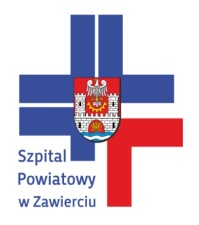 SZPITAL  POWIATOWY W ZAWIERCIU42-400 Zawiercie, ul. Miodowa 14 , tel/fax: (32) 67-215-32,  tel. 67-403-61e-mail: szpital@szpitalzawiercie.pl ,                                                                                                            Zawiercie, dnia   30.12.2015 r.Znak: ZP/PN/91/2015SPECYFIKACJA  ISTOTNYCH  WARUNKÓWZAMÓWIENIADotyczy przetargu nieograniczonego o wartości szacunkowej poniżej 207.000 euro na:Dostawę materiałów szewnych:  nici chirurgicznych, siatek przepuklinowych i staplerów dla Szpitala Powiatowego w Zawierciu – 24 pakiety (zadania).Kod CPV       33.14.11.20 – 7 -  Zaciski, szwy, podwiązki naczyniowe                      33.14.11.21 - 4  - Szwy chirurgiczne                      33.14.11.22.- 1 – Klamry chirurgiczne                      33.14.11.28 -3  - Igły do szycia                                                                                                                                                               ZATWIERDZIŁ:                                                                                                                      p.o. z-ca  Dyrektora ds. Lecznictwa                                                                                                                      Szpitala  Powiatowego w Zawierciu                                                                                                              …………………………………..                                                                                                               dr n. med. Sławomir Mika__________________________________________________________________________   REGON  276271110                                                                          NIP  649-19-18-293INFORMACJE OGÓLNE.Informacja o przetargu.Postępowanie dotyczy  sukcesywnej  dostawy materiałów szewnych:  nici chirurgicznych, siatek przepuklinowych i staplerów dla Szpitala Powiatowego w Zawierciu –  24 pakiety ( zadania) przez okres 12 miesięcy od podpisania umowy.Postępowanie prowadzone jest w trybie przetargu nieograniczonego o ustalonej wartości zamówienia poniżej  207 000 EURO. Podstawa prawna udzielenia zamówienia publicznego: art. 39 ustawy Prawo zamówień publicznych (t. j. Ustawa z dnia 29 stycznia 2004 r. – Prawo zamówień publicznych (Dz. U. z 2013 r. poz. 984, 1047 i 1473 oraz z 2014 r. poz. 423, 768, 811, 915, 1146 i 1232).W korespondencji kierowanej do Zamawiającego należy posługiwać się znakiem postępowania  ZP/PN/91/2015.    2.  Nazwa oraz adres zamawiającego:Szpital Powiatowy w Zawierciu 42-400 Zawiercie, ul. Miodowa 14tel. 032 67 40350 , 67 40 361, fax 032 67 215 32Godziny urzędowania: 7,30 – 15,00 REGON 276271110, NIP 649-19-18-293www.szpitalzawiercie.pl   email: iwestycje@szpitalzawiercie.pl   3.    Wykonawcy.w przetargu mogą wziąć udział wykonawcy,  którzy spełniają warunki określone w art. 22 ust. 1 oraz nie podlegają wykluczeniu na podstawie art.24 ust. 1, 2  i 2a ustawy  - Prawo zamówień publicznych (Pzp).wykonawcą może być osoba fizyczna, osoba prawna albo jednostka organizacyjna nie posiadająca osobowości prawnej, która ubiega się o udzielenie zamówienia publicznego.o udzielenie zamówienia mogą się ubiegać wykonawcy występujący wspólnie.o udzielenie zamówienia mogą ubiegać się wyłącznie wykonawcy, których oferta odpowiada warunkom zawartym w ustawie Pzp i spełnia wymagania określone w niniejszej siwz. PRZEDMIOT ZAMÓWIENIA                            1.  Zgodnie z CPV        33.14.11.20 – 7 -  Zaciski, szwy, podwiązki naczyniowe                                     33.14.11.21 - 4  - Szwy chirurgiczne                                     33.14.11.22.- 1 – Klamry chirurgiczne                                     33.14.11.28 -3  - Igły do szycia    2.  Szczegółowy  opis przedmiotu zamówienia:1) Przedmiotem zamówienia jest sukcesywna dostawa materiałów szewnych ( nici chirurgiczne,           siatki, staplery)   w asortymencie i ilościach   określonych w  załączonych 24 częściach/pakietach      do  Apteki Szpitala Powiatowego w Zawierciu.      Szczegółowy zakres i wymagania odnośnie przedmiotu zamówienia zawiera załącznik      nr 2  Specyfikacji Istotnych Warunków Zamówienia, będący jednocześnie formularzem         cenowym. 2)  Oferowane materiały będące wyrobami medycznymi w rozumieniu ustawy  z dnia 20 maja 2010 roku o wyrobach medycznych.( Dz. U. z 2010 nr 107 poz. 679) muszą być oznakowane znakiem CE i posiadać  ważną deklarację  zgodności CE.3)  Zamawiający  dopuszcza możliwość składania ofert częściowych tj. na poszczególne     pakiety.  W ramach pakietu należy zaoferować wszystkie wymienione pozycje.4)  Wykonawca zobowiązany jest do wskazania w ofercie części zamówienia, której      wykonanie zamierza powierzyć podwykonawcom.5) Zamawiający nie dopuszcza możliwości składania ofert wariantowych  6) Przedmiotem niniejszego postępowania nie jest zawarcie umowy ramowej  7) Zamawiający  przewiduje  udzielenia  w okresie   3 lat zamówień  uzupełniających o wartości nie przekraczającej 20 % zamówienia podstawowego.3.  Wymagania stawiane Wykonawcy w zakresie przedmiotu zamówienia:  -  Wykonawca jest odpowiedzialny za jakość, zgodność z warunkami technicznymi i                                jakościowymi opisanymi dla przedmiotu zamówienia.   -  Wymagana jest należyta staranność przy realizacji zobowiązań umowy,   -  Ustalenia i decyzje dotyczące wykonywania zamówienia uzgadniane będą przez        zamawiającego z ustanowionym przedstawicielem wykonawcy.   -  Określenie przez Wykonawcę telefonów kontaktowych i numerów faks oraz innych      ustaleń  niezbędnych dla sprawnego i terminowego wykonania zamówienia.   -  Wykonawca wyrazi zgodę na minimum  60-dniowy termin płatności.  -  Wykonawca powinien zapewnić pełny asortyment dla danego pakietu, płynną realizację         zamówień oraz transport do magazynu Zamawiającego na własny koszt.  - Do oferty należy dołączyć katalogi wraz z opisami technicznymi oferowanych wyrobów,           certyfikaty i świadectwa wymagane ustawą o wyrobach medycznych oraz próbki     oferowanych wyrobów wymienione w załączniku nr 2 – ostatnia kolumna.      W celu potwierdzenia spełniania wymaganych parametrów granicznych Zamawiający     może zażądać po otwarciu ofert  dostarczenia także innych  próbek oferowanych     materiałów.  -  Zamawiający wymaga w ramach poszczególnych pakietów materiałów szewnych  jednego       producenta.  -  Termin przydatności oferowanych materiałów nie może być krótszy niż 12 miesięcy licząc          od daty dostarczenia ich do zamawiającego.  -  Oferowane materiały będące wyrobami medycznymi w rozumieniu ustawy z dnia 20 maja 2010         roku o wyrobach medycznych.( Dz. U. z 2010 nr 107 poz. 679) muszą być oznakowane znakiem      CE i  posiadać ważną  deklarację zgodności CE.   - Cykliczne dostawy  nici, materiałów szewnych, hemostatycznych i siatek będą realizowane na       podstawie zamówień   Zamawiającego  dostosowanych do bieżących potrzeb w terminie  max. 3         dni roboczych od dnia  złożenia zamówienia. W wyjątkowych wypadkach dostawy na cito w          terminie  24 godz.     Cykliczne dostawy  staplerów będą realizowane na   podstawie zamówień   Zamawiającego            dostosowanych do bieżących potrzeb w terminie określonym w ofercie najkorzystniejszej, z tym,       że termin ten nie może być dłuższy niż  3 dni robocze od złożenia zamówienia.  Termin realizacji       zamówienia stanowi jedno z kryteriów oceny ofert.   - Wykonawca zagwarantuje, że ceny jednostkowe netto nie ulegną podwyższeniu przez cały okres       realizacji  zamówienia.4.  Określone w formularzu asortymentowo-cenowym ilości (załącznik Nr 1 do SIWZ) są ilościami szacunkowymi. Zamawiający zastrzega sobie możliwość zastosowania prawa opcji, tj.  z uwagi na specyfikę przedmiotu zamówienia wielkość i wartość przedmiotu zamówienia może ulec zmniejszeniu w granicach 40 % wartości umowy, zależnie od rzeczywistych potrzeb wynikających z działalności Zamawiającego w okresie realizacji umowy. W takim przypadku Zamawiający zobowiązany jest do zapłaty wyłącznie za zrealizowane dostawy. Wykonawca w stosunku do Zamawiającego nie będzie miał żadnych roszczeń z tytułu nie zamówienia całej ilości wyszczególnionych materiałów. Wartość realizowanego  zamówienia rocznego nie może przekroczyć kwoty określonej w umowie zawartej z  wybranym Wykonawcą.    5. W trakcie realizacji umowy Zamawiający może dokonywać przesunięć ilościowych między       poszczególnymi pozycjami asortymentu w granicach wartości zawartej umowy.Termin wykonania zamówieniaWymagany termin wykonania zamówienia: dostawy sukcesywne od dnia obowiązywania umowy  przez 12 miesięcy,  lub do wyczerpania łącznej maksymalnej kwoty, określonej  w  umowie.Realizacja poszczególnych dostaw odbywać się będzie zgodnie z potrzebami Zamawiającego, w ciągu 3 dni roboczych od otrzymania pisemnego zamówienia.IV . OPIS CZĘŚCI ZAMÓWIENIA       Przedmiot zamówienia  został podzielony na  24 pakiety/ zadania:               Pakiet nr 1 –  Szwy wchłanialne dla Bloku Operacyjnego Chirurgii Ogólnej            Pakiet nr 2 –  Szwy  wchłanialne dla Bloku Operacyjnego Chirurgii Ogólnej            Pakiet nr 3 –  Szwy  wchłanialne dla Bloku Operacyjnego Chirurgii Ogólnej                Pakiet nr 4 –  Szwy  syntetyczne niewchłanialne  dla Bloku Operacyjnego Chirurgii                                     Ogólnej             Pakiet nr 5 –  Szwy  niewchłanialne  dla Bloku Operacyjnego Chirurgii Ogólnej            Pakiet nr 6 –  Szwy  niewchłanialne  dla Bloku Operacyjnego Chirurgii Ogólnej               Pakiet nr 7 –  Wchłanialne materiały hemostatyczne dla Bloku Operacyjnego Chirurgii                                     Ogólnej Szpitalnego  Oddziału Ratunkowego.             Pakiet nr 8 –  Szwy    wchłanialne  dla  Bloku Operacyjnego Chirurgii Urazowej                            Pakiet nr 9 –  Szwy wchłanialne  dla  Bloku Operacyjnego Chirurgii Urazowej                 Pakiet nr 10 – Szwy    niewchłanialne  dla  Bloku Operacyjnego Chirurgii                                        Urazowej                            Pakiet nr 11 – Szwy syntetyczne   niewchłanialne  dla  Bloku Operacyjnego Chirurgii                                    Urazowej            Pakiet nr 12 -  Materiały hemostatyczne dla Bloku Operacyjnego Chirurgii Urazowej            Pakiet nr 13 -  Materiały hemostatyczne dla Bloku Operacyjnego Chirurgii Urazowej            Pakiet nr 14 -  Nici chirurgiczne i materiały szewne   dla  Bloku Operacyjnego                                          Oddziału  Ginekologiczno -  Położniczego,             Pakiet nr 15 – Wchłanialne materiały hemostatyczne dla Bloku Operacyjnego Chirurgii                                     Ogólnej i Szpitalnego Oddziału  Ratunkowego.            Pakiet nr 16 - Szwy wchłanialne dla Oddziału Ratunkowego             Pakiet nr 17 -  Szwy syntetyczne niewchłanialne, monofilamentowe dla  Oddziału                                       Ratunkowego            Pakiet nr 18 - Nici chirurgiczne  i mat. hemostatyczne dla  OAiIT, Okulistyki i Poradni                                      Sutka, Dermatologii                          Pakiet nr 19 - Nici chirurgiczne   dla  OAiIT,  Poradni   Sutka, Poradni Chirurgii Ogólnej i                                     Dermatologii                          Pakiet nr 20 – Nici chirurgiczne dla Bloku Operacyjnego Oddziału Okulistyki             Pakiet nr 21 – Sterylne paski do ran dla Bloku Operacyjnego i  Szpitalnego Oddziału                                     Ratunkowego            Pakiet nr 22 – Staplery chirurgiczne            Pakiet nr 23 – Siatki przepuklinowe niewchłanialne                Pakiet nr 24 – Siatki przepuklinowe niewchłanialne      Zamawiający dopuszcza składanie ofert częściowych  na poszczególne pakiety, zgodnie z      załącznikiem  nr 2 do SIWZ. W ramach zadania należy zaoferować wszystkie wymienione pozycje. Brak  jakiejkolwiek pozycji spowoduje  odrzucenie oferty na określone zadanie.V. Warunki udziału w postępowaniu oraz opis sposobu dokonywania oceny      spełniania tych warunków1. O udzielenie zamówienia mogą ubiegać się Wykonawcy, którzy nie podlegają wykluczeniu        z art. 24 ust. 1,2 i 2 a oraz  spełniają warunki udziału w postępowaniu określone w art. 22 ust. 1     ustawy Prawo Zamówień Publicznych, dotyczące: posiadania uprawnień do wykonywania określonej działalności lub czynności, jeżeli przepisy prawa nakładają obowiązek ich posiadania,posiadania wiedzy i doświadczenia,dysponowania odpowiednim potencjałem technicznym oraz osobami zdolnymi do        wykonania zamówienia,sytuacji ekonomicznej i finansowej.Wykonawca na żądanie Zamawiającego i w zakresie przez niego wskazanym jest zobowiązany wykazać odpowiednio, nie później niż na dzień składania ofert, spełnianie warunków, o których mowa w art. 22 ust. 1 i brak podstaw do wykluczenia z powodu niespełniania warunków, o których mowa w art. 24 ust. 1,2 i 2 a.2. Opis sposobu oceny spełniania poszczególnych warunków:2.1. Wiedza i doświadczenie:O zamówienie mogą ubiegać się wykonawcy, których wiedza i doświadczenie pozwoli na prawidłowe wykonanie zamówienia, w szczególności o zamówienie mogą ubiegać się wykonawcy , którzy w okresie ostatnich 3 lat przed upływem terminu składania ofert a jeżeli okres prowadzenia działalności jest krótszy – w tym okresie, wykonali co najmniej jedną dostawę odpowiadającą swoim rodzajem przedmiotowi zamówienia,  o wartości brutto nie mniejszej niż:Pakiet nr 1 –       6 000,- zł Pakiet nr 2 –         800,- złPakiet nr 3 –     10 000,- złPakiet nr 4 -       2 500 ,- złPakiet nr 5 -       7 000,- złPakiet nr 6 –       2 500,- złPakiet nr 7 -        5 000,- złPakiet nr 8 -      18 000,- złPakiet nr 9 -        5 200,- złPakiet nr 10 –   14 000,- złPakiet nr 11–      4 500,- złPakiet nr 12–         800,- złPakiet nr 13 -        700,- złPakiet nr 14 -     11 000,- złPakiet nr 15 –     5 000,- złPakiet nr 16 -      2 100,- złPakiet nr 17 –     4 500,- złPakiet nr 18 -      2 500,- złPakiet nr 19 –    3 300,- zł.Pakiet nr 20 -      4 000,- złPakiet nr 21-          700,- złPakiet nr 22 -   310 000,- złPakiet nr 23 -      3 500,- złPakiet nr 24 -      8 000,- złNa potwierdzenie warunku Zamawiający wymaga złożenia stosownego wykazu  wykonanych a w przypadku świadczeń okresowych lub ciągłych również wykonywanych głównych dostaw w zakresie niezbędnym do wykazania spełnienia warunku wiedzy i doświadczenia w okresie ostatnich trzech lat przed upływem terminu składania ofert, a jeżeli okres prowadzenia działalności jest krótszy – w tym okresie, z podaniem ich wartości, przedmiotu, dat wykonania i odbiorców, oraz załączeniem stosownych dowodów potwierdzających, że dostawy te zostały wykonane lub są wykonywane należycie.  Wzór wykazu dostaw stanowi załącznik nr 5 do SIWZ.Zgodnie z rozporządzeniem Prezesa Rady Ministrów z dnia 19 lutego 2013 r. w sprawie dokumentów  jakich może żądać zamawiający od wykonawcy, oraz form w jakich te dokumenty mogą być składane dowodami potwierdzającymi należyte wykonanie dostaw mogą być:- poświadczenia np. referencje, z tym , że w odniesieniu do nadal wykonywanych dostaw okresowych lub ciągłych poświadczenie powinno być wydane nie wcześniej niż 3 miesiące przed upływem terminu składania ofert,- oświadczenie Wykonawcy, jeżeli z uzasadnionych przyczyn o obiektywnym charakterze wykonawca nie jest w stanie uzyskać poświadczenia, o którym mowa powyżej.Jeżeli Wykonawca wykonywał wcześniej dostawy na rzecz Zamawiającego, które są ujęte w wykazie wykonanych dostaw nie ma obowiązku przedkładania ich dowodów wraz ze składaną ofertą.2.2. Sytuacja ekonomiczna i finansowa:       O zamówienie mogą się ubiegać wykonawcy, których sytuacja ekonomiczna i finansowa pozwoli na wykonanie zamówienia, w szczególności o zamówienie mogą ubiegać się wykonawcy, którzy złożą oświadczenie o spełnianiu warunku według wzoru stanowiącego załącznik nr 3.2.3. Potencjał techniczny i osoby zdolne do wykonania zamówienia:         O zamówienie mogą się ubiegać wykonawcy, którzy dysponują lub będą dysponować osobami zdolnymi do wykonania zamówienia. Warunek ten zostanie spełniony, jeżeli Wykonawca przedłoży oświadczenie potwierdzające  spełnianie warunku  według wzoru stanowiącego załącznik nr 3.         Wykonawca może polegać na wiedzy i doświadczeniu, potencjale technicznym, osobach zdolnych do wykonania zamówienia, zdolnościach finansowych lub ekonomicznych innych podmiotów, niezależnie od charakteru prawnego łączących go z nimi stosunków. Wykonawca w takiej sytuacji zobowiązany jest udowodnić zamawiającemu, iż będzie dysponował tymi zasobami w trakcie realizacji zamówienia, w szczególności przedstawiając w tym celu pisemne zobowiązanie tych podmiotów do oddania mu do dyspozycji niezbędnych zasobów na potrzeby wykonania zamówienia.         Podmiot, który zobowiązał się do udostępnienia zasobów zgodnie z ust. 2b, odpowiada       solidarnie z wykonawcą za szkodę zamawiającego powstałą wskutek nieudostępnienia tych       zasobów, chyba że za nieudostępnienie zasobów nie ponosi winy.2.4. Brak podstaw do wykluczenia z postępowania.1) Na potwierdzenie, że wykonawcy nie podlegają wykluczeniu z postępowania o udzielenie zamówienia z powodu okoliczności, o których mowa w art. 24 ust. 1 oraz ust. 2 pkt. 5 ustawy, zamawiający wymaga złożenia n/wym. dokumentów:        a) oświadczenie o braku podstaw do wykluczenia na podstawie okoliczności, o których mowa w art.              24 ust 1 ustawy Prawo  zamówień publicznych, zawarte w treści załącznika nr 4 do SIWZ;        b) aktualny odpis z właściwego rejestru lub z centralnej ewidencji i informacji o działalności             gospodarczej  jeżeli odrębne przepisy wymagają wpisu do  rejestru lub ewidencji w celu             wykazania braku podstaw do wykluczenia w oparciu o art. 24 ust. 1 pkt. 2 ustawy Prawo              zamówień publicznych, wystawiony nie wcześniej niż 6  miesięcy przed upływem terminu             składania ofert;        c) listę podmiotów należących do tej samy grupy kapitałowej, o której mowa w art. 24 ust.2 pkt. 5              ustawy  albo informacja o tym, że nie należy do grupy kapitałowej.- wzór oświadczenia - zał. nr 7 W przypadku oferty składanej przez Wykonawców ubiegających się wspólnie o udzielenie  zamówienia publicznego, warunki dotyczące braku podstaw do wykluczenia powinien spełniać każdy z wykonawców samodzielnie.        Jeżeli Wykonawca ma siedzibę lub miejsce zamieszkania poza terytorium Rzeczpospolitej       Polskiej stosuje się § 4 rozporządzenia Prezesa  Rady Ministrów  z dnia 19 lutego 2013r. w sprawie    rodzajów dokumentów, jakich może żądać zamawiający od wykonawcy, oraz form, w jakich te      dokumenty mogą być składane.        Dokumenty wymagane od Wykonawców mających siedzibę lub miejsce zamieszkania poza terytorium Rzeczypospolitej Polskiej:      Jeżeli Wykonawca ma siedzibę lub miejsce zamieszkania poza terytorium Rzeczypospolitej Polskiej, zamiast dokumentów, o których mowa w pkt. 2.4.b) składa dokument lub dokumenty, wystawione w kraju, w którym ma siedzibę lub miejsce zamieszkania, potwierdzające odpowiednio, że nie otwarto jego likwidacji ani nie ogłoszono upadłości, wystawione nie wcześniej niż 6  miesięcy przed upływem terminu składania ofert.      Jeżeli w miejscu zamieszkania osoby lub w kraju, w którym Wykonawca ma siedzibę lubmiejsce zamieszkania, nie wydaje się dokumentów, o których mowa powyżej zastępuje się je dokumentem zawierającym oświadczenie złożone przed  notariuszem, właściwym organem sądowym, administracyjnym albo organem samorządu zawodowego lub gospodarczego odpowiednio miejsca zamieszkania  osoby lub kraju, w którym Wykonawca ma siedzibę lubmiejsce zamieszkania.2) Zamawiający wyklucza z postępowania o udzielenie zamówienia wykonawcę, który w okresie 3 lat przed wszczęciem postępowania, w sposób zawiniony poważnie naruszył obowiązki zawodowe, w szczególności, gdy wykonawca w wyniku zamierzonego działania lub rażącego niedbalstwa nie wykonał lub nienależycie wykonał zamówienie, co zamawiający jest w stanie wykazać za pomocą dowolnych środków dowodowych. Zamawiający nie wyklucza z postępowania o udzielenie zamówienia wykonawcy, który udowodni, że podjął konkretne środki techniczne, organizacyjne i kadrowe, które mają zapobiec zawinionemu i poważnemu naruszaniu obowiązków zawodowych w przyszłości oraz naprawił szkody powstałe w wyniku naruszenia obowiązków zawodowych lub zobowiązał się do ich naprawienia.3.  W celu potwierdzenia, że oferowane dostawy odpowiadają wymaganiom określonym w       niniejszej specyfikacji do oferty należy dołączyć następujące dokumenty: - dokumenty potwierdzające, że oferowane wyroby medyczne spełniają wymagania określone     ustawą  o wyrobach medycznych (właściwe pozwolenia na dopuszczenie do obrotu i stosowania           na terenie RP, oznakowanie znakiem CE i deklaracja zgodności CE)      -  katalogi wraz z opisami technicznymi oferowanych wyrobów.              Ocena spełnienia w/w warunków dokonana zostanie zgodnie z formułą „spełnia – nie spełnia”, w oparciu o informacje zawarte w złożonych oświadczeniach i dokumentach wyszczególnionych w pkt. VI SIWZ.Zgodnie z art. 26 ust.3 Zamawiający wezwie wykonawców, którzy w określonym terminie nie złożyli wymaganych oświadczeń, dokumentów lub pełnomocnictw, albo którzy złożyli wymagane oświadczenia lub dokumenty zawierające błędy lub wadliwe pełnomocnictwa do ich uzupełnienia w wyznaczonym terminie, chyba że mimo ich złożenia oferta podlega odrzuceniu albo konieczne byłoby unieważnienie postępowania. Złożone na wezwanie oświadczenia i dokumenty powinny potwierdzać spełnianie warunków udziału w postępowaniu nie później niż w dniu, w którym upłynął termin składania ofert. VI. Wykaz oświadczeń lub dokumentów, jakie mają dostarczyć wykonawcy w celu potwierdzenia spełnienia warunków udziału w postępowaniu.Dokumenty i oświadczenia jakie musi zawierać oferta:Wypełniony szczegółowo formularz oferty- zał. nr  1 do SIWZ,Wypełniony formularz cenowy dla pakietu, którego dotyczy oferta– zał.nr 2 do SIWZ,oświadczenie o spełnianiu warunków udziału w postępowaniu, sporządzone według wzoru stanowiącego  załącznik nr 3 do niniejszej SIWZ,oświadczenie o braku podstaw do wykluczenia na podstawie  art. 24 ust. 1 ustawy Prawo zamówień Publicznych sporządzone według wzoru stanowiącego załącznik nr 4 do niniejszej SIWZ.   5 )  aktualny odpis z właściwego rejestru lub z centralnej ewidencji i informacji o działalności          gospodarczej  jeżeli odrębne przepisy wymagają wpisu do  rejestru lub ewidencji w celu          wykazania braku podstaw do wykluczenia w oparciu o art. 24 ust. 1 pkt. 2 ustawy Prawo           zamówień publicznych, wystawiony nie wcześniej niż 6  miesięcy przed upływem terminu          składania ofert;    6)  lista podmiotów należących do tej samy grupy kapitałowej, o której mowa w art. 24 ust.2 pkt. 5          ustawy  albo informacja o tym, że Wykonawca nie należy do grupy kapitałowej.- wzór        oświadczenia - zał. nr 77) wykaz wykonanych a w przypadku świadczeń okresowych lub ciągłych również wykonywanych       głównych dostaw w zakresie niezbędnym do wykazania spełniania warunku wiedzy i      doświadczenia w okresie ostatnich trzech lat przed upływem terminu składania ofert, a jeżeli      okres prowadzenia działalności jest krótszy – w tym okresie,  z podaniem wartości przedmiotu,    daty i miejsca wykonania, odbiorców oraz załączeniem dowodów potwierdzających, że dostawy      te  zostały wykonane lub są wykonywane należycie.(załącznik nr 5)8)  pełnomocnictwo do reprezentowania Wykonawcy, jeżeli nie wynika z dokumentów rejestrowych,      załączonych do oferty.9) Wykaz części zamówienia, której wykonanie Wykonawca zamierza powierzyć  podwykonawcom      ( o ile  dotyczy) .10)  Dokumenty potwierdzające że, oferowane wyroby odpowiadają wymaganiom określonym w         niniejszej specyfikacji określone w cz. V pkt. 311) Próbki oferowanych wyrobów ( wskazane w zał. nr 2) umożliwiające dokonanie oceny        merytorycznej przedmiotu zamówienia.12) Pisemne zobowiązanie innych podmiotów do oddania do dyspozycji wykonawcy zasobów        niezbędnych do wykonania zamówienia - o ile dotyczy.2. Wszystkie dokumenty potwierdzające spełnianie warunków udziału w postępowaniu powinny być przedstawione w formie oryginału lub kserokopii poświadczonej za zgodność z oryginałem przez osobę(y) upoważnioną do reprezentowania Wykonawcy z umieszczoną klauzulą  „za zgodność z oryginałem”.      Zamawiający zażąda przedstawienia oryginału lub notarialnie potwierdzonej kopii dokumentu, gdy przedstawiona przez wykonawcę kserokopia dokumentu jest nieczytelna lub budzi wątpliwości, co do jej prawdziwości, a zamawiający nie może sprawdzić jej autentyczności w inny sposób.  3.  Oferta wspólna, składana przez dwa lub więcej podmiotów gospodarczych musi spełniać następujące warunki:      1) podmioty występujące wspólnie ustanawiają pełnomocnika do reprezentowania ich w postępowaniu o udzielenie zamówienia albo reprezentowania w postępowaniu i zawarcia umowy w sprawie zamówienia publicznego i przedstawiają Zamawiającemu dokument, z którego wynika pełnomocnictwo w rozumieniu art. 23 ust.2 ustawy Prawo zamówień publicznych,      2) spełniać warunki określone w pkt. V przy uwzględnieniu zsumowania danych od wszystkich podmiotów,      3) każdy z warunków określonych w pkt. V. od 2.1 do 2.3 winien spełniać co najmniej jeden z tych wykonawców albo wszyscy ci wykonawcy wspólnie. Warunki określone w pkt. V. 2.4 (dotyczące braku podstaw do wykluczenia) powinien spełniać każdy z wykonawców samodzielnie. Oświadczenie o spełnianiu każdego z warunków, o których mowa w art.22 ust.1 składa co najmniej jeden z tych wykonawców albo wszyscy ci wykonawcy wspólnie.                  4)   Oferta  musi  być  podpisana  w  taki  sposób, by  prawnie  zobowiązywała   wszystkie                                           podmioty  występujące wspólnie. Wszelka  korespondencja  między  zamawiającym  a                 wykonawcami wspólnie  ubiegającymi się o udzielenie  zamówienia będzie kierowana                        do ustanowionego pełnomocnika ze skutkiem dla mocodawców.          Wykonawcy, którzy ubiegają się wspólnie o udzielenie zamówienia ponoszą solidarną       odpowiedzialność za wykonanie umowy.VII. Opis sposobu przygotowania oferty oraz warunki składania ofert.   1.     Przygotowanie oferty1)   Wykonawcy przedstawią oferty zgodnie z wymaganiami SIWZ. Treść oferty musi odpowiadać         treści specyfikacji. Alternatywy nie będą brane pod uwagę.2)  Oferta będzie napisana czytelnie, na formularzu oferty o treści załącznika nr 1 SIWZ, w        języku polskim na maszynie do pisania, komputerze, ręcznie długopisem lub        nieścieralnym atramentem oraz będzie podpisana przez upełnomocnionego przedstawiciela (przedstawicieli) wykonawcy, trwale połączona ( zszyta dowolną techniką biurową), celem uniemożliwienia samoczynnej dekompletacji podczas pracy komisji. Wszelkie wymagane dokumenty stanowią załączniki do oferty. 3) Wszystkie strony formularza oferty, a także wszystkie załączniki do oferty winny  być podpisane przez osobę (osoby) upoważnione do reprezentacji wykonawcy.          Miejsca, w których wykonawca naniósł poprawki lub korekty błędów będą parafowane przez osobę upoważnioną do reprezentacji wykonawcy. Upoważnienie do podpisania oferty winno być dołączone do oferty, o ile nie wynika z innych  dokumentów załączonych przez wykonawcę. 4) W przypadku gdy wykonawca jako załącznik do oferty dołącza kopię jakiegoś dokumentu, musi być ona potwierdzona za zgodność z oryginałem przez osoby  upoważnione do reprezentowania wykonawcy.5)  W przypadku wykonawców wspólnie ubiegających się o udzielenie zamówienia oraz w przypadku podmiotów, o których mowa w § 1 ust. 2 i 3 rozporządzenia Prezesa Rady Ministrów w sprawie rodzajów dokumentów, jakich może żądać zamawiający od wykonawcy, oraz form, w jakich te dokumenty mogą być składane, kopie dokumentów dotyczących odpowiednio wykonawcy lub tych podmiotów są poświadczane za zgodność z oryginałem przez wykonawcę lub te podmioty.6)   Zaleca się ponumerowanie i zaparafowanie wszystkich kolejnych stron oferty  i załączników.Każdy Wykonawca przedłoży tylko jedną ofertę, sam lub jako reprezentant spółki cywilnej lub konsorcjum. Oferty wykonawcy, który przedłoży więcej niż jedną ofertę zostaną odrzucone. Informacje niejawne.Informacje stanowiące tajemnicę przedsiębiorstwa w rozumieniu przepisów ustawy o zwalczaniu nieuczciwej konkurencji – co do których wykonawca zastrzegł, nie później niż w terminie składania ofert, że nie mogą być udostępniane – muszą być oznakowane klauzulą: „nie udostępniać  - informacje stanowiące tajemnicę przedsiębiorstwa w rozumieniu art. 11 ust.4 ustawy o zwalczaniu nieuczciwej konkurencji” (Dz.U. z 2003r. Nr 153, poz. 1503 z późn. zm.) i załączone jako odrębna część, nie złączona z ofertą w sposób trwały.          10)  Wykonawca zamieści ofertę w kopercie, która będzie zaadresowana do Szpitala Powiatowego w Zawierciu /pokój 11/, ulica Miodowa 14, 42-400 Zawiercie i opakowana w taki sposób aby nie można było zapoznać się z jej treścią do czasu otwarcia ofert.Oznakowanie koperty:nazwa i adres wykonawcy, ( aby można było wycofać lub odesłać ofertę w przypadku złożenia po terminie)nazwa i adres zamawiającego,oznaczenie „Przetarg nr 91 – „ Dostawa materiałów szewnych: nici chirurgicznych, siatek przepuklinowych i staplerów  dla Szpitala Powiatowego w Zawierciu-  24 pakiety”napis: „Nie otwierać przed dniem  15.01.2016r.” (termin otwarcia ofert).VIII. Miejsce oraz termin składania i otwarcia ofert.Składanie ofert.Zamkniętą kopertę zawierającą ofertę należy złożyć w Dziale Zamówień Publicznych /pokój 11/ Szpitala Powiatowego w Zawierciu, ulica Miodowa 14, 42-400 Zawiercie, w terminie do dnia  15.01.2016 r. do godziny 10:002.  Otwarcie ofert.Otwarcie ofert nastąpi w siedzibie Zamawiającego, w Administracji Szpitala Powiatowego                    w Zawierciu, ulica Miodowa 14, 42-400 Zawiercie /pokój nr 11/ w dniu 15.01.2016r.          o godz. 10:15, w obecności wykonawców, którzy zechcą być obecni na publicznym otwarciu ofert.3.  Wszystkie oferty otrzymane przez Zamawiającego po terminie podanym powyżej zostaną     zwrócone  wykonawcom.  W  przypadku  przesyłania  oferty   pocztą   lub   posłańcem, będzie się        uważać ofertę za  złożoną w terminie, jeżeli w wyznaczonym terminie  zostanie   doręczona  na             wskazane miejsce do  Zamawiającego.      Pełne ryzyko nie doręczenia oferty w terminie  spoczywa na wykonawcy.4.  Zmiana i wycofanie oferty.Wykonawca może wprowadzić zmiany oraz wycofać złożoną przez siebie ofertę przed terminem składania ofert, pod warunkiem, że zamawiający otrzyma pisemne powiadomienie o wprowadzeniu zmian lub wycofaniu oferty. Powiadomienie zostanie oznakowane jak w pkt. VII.10, a koperty będą dodatkowo oznaczone napisem „Zmiana” lub „Wycofanie”.Wykonawca nie może wycofać oferty ani wprowadzić do niej zmiany po upływie terminu składania ofert.IX. Informacja o sposobie porozumiewania się zamawiającego z wykonawcami oraz przekazywania oświadczeń lub dokumentów, a także wskazanie osób uprawnionych do porozumiewania się z wykonawcami1. W postępowaniu o udzielenie zamówienia, oświadczenia, wnioski, zawiadomienia oraz informacje zamawiający i wykonawcy przekazują pisemnie. Zamawiający dopuszcza również przekazywanie w/w dokumentów oraz informacji faksem lub elektronicznie.  Jeżeli zamawiający lub wykonawca przekazują oświadczenia, wnioski, zawiadomienia oraz informacje faksem lub elektronicznie każda ze stron na żądanie drugiej niezwłocznie potwierdza fakt ich otrzymania.2. Pracownikiem uprawnionym do kontaktu z wykonawcami w sprawach dotyczących procedury postępowania  jest:Specjalista Dz. Zam. Publ. -  mgr Aneta Tyrała lub p. o Kierownik Działu   Zamówień Publicznych – mgr  Jacek Lipa          tel. / 032/67-40-361, fax. (32) 67 215 32 , e- mail: inwestycje@szpitalzawiercie.pl3.  Wyjaśnienia i modyfikacje SIWZWykonawca może zwracać się do zamawiającego o wyjaśnienie dotyczące treści SIWZ, kierując swoje zapytanie na piśmie, faksem lub drogą elektroniczną na adres zamawiającego:Szpital Powiatowy w Zawierciu - Dział  Zamówień Publicznychul. Miodowa 14, 42-400 Zawiercienr faksu 032/67-215-32inwestycje@szpitalzawiercie.pl4.  Zamawiający jest obowiązany udzielić wyjaśnień niezwłocznie, jednak nie później niż na 2 dni przed upływem terminu składania ofert   – pod warunkiem że wniosek o wyjaśnienie treści specyfikacji istotnych warunków zamówienia wpłynął do zamawiającego nie później niż do końca dnia, w którym upływa połowa wyznaczonego terminu składania ofert.     Jeżeli wniosek o wyjaśnienie treści specyfikacji istotnych warunków zamówienia wpłynął po upływie terminu składania wniosku, o którym mowa w ust. 1, lub dotyczy udzielonych wyjaśnień, zamawiający może udzielić wyjaśnień albo pozostawić wniosek bez rozpoznania.     Przedłużenie terminu składania ofert nie wpływa na bieg terminu składania wniosku, o którym mowa w ust. 1. 5.  Treść zapytań wraz z wyjaśnieniami zamawiający przekaże wykonawcom, którym        przekazał specyfikację istotnych warunków zamówienia, bez ujawniania źródła zapytania,         oraz zamieści na stronie internetowej.  6.  W uzasadnionych przypadkach, przed upływem  terminu składania ofert Zamawiający   może        zmienić treść SIWZ zgodnie z art. 38 ust. 4 Pzp. 7.  Dokonana w ten sposób zmiana specyfikacji zostanie niezwłocznie zamieszczona na   stronie       internetowej oraz  przekazana wszystkim wykonawcom którzy pobrali SIWZ i będzie dla nich     wiążąca.8. Jeżeli w wyniku wprowadzonej zmiany specyfikacji jest niezbędny dodatkowy czas na           wprowadzenie zmian w ofertach, zamawiający przedłuży termin składania ofert,           informując o tym wykonawców, którym przekazano specyfikację oraz zamieszczając       informację na stronie internetowej.9.  Zamawiający nie przewiduje zebrania z wykonawcami.X. Wymagania dotyczące wadium.   Zamawiający nie wymaga wniesienia wadium.XI. Termin związania ofertą 1. Termin związania ofertą wynosi 30 dni. Bieg terminu związania ofertą rozpoczyna się         wraz z upływem terminu składania ofert. 2. Wykonawca samodzielnie lub na wniosek zamawiającego może przedłużyć termin związania ofertą, z tym, że zamawiający może tylko raz, co najmniej na 3 dni przed upływem terminu związania ofertą,  zwrócić się do Wykonawców o wyrażenie zgody na przedłużenie tego terminu o oznaczony okres, nie dłuższy jednak niż 60 dni.   XII. Opis sposobu obliczania ceny.Podana w ofercie cena musi być wyrażona w PLN i być podana z dokładnością do dwóch miejsc po przecinku. Cena określona przez Wykonawcę musi uwzględniać wszelkie wymagania zamawiającego określone w niniejszej specyfikacji oraz obejmować wszelkie koszty, jakie poniesie wykonawca z tytułu należytej oraz zgodnej z obowiązującymi przepisami realizacji przedmiotu zamówienia.  Oferowaną cenę należy podać w PLN w formularzu oferty – załącznik nr 2 do SIWZ. Wszelkie kwoty wprowadzone do formularza oferty należy podać w zaokrągleniu do pełnych groszy ( do dwóch miejsc po przecinku), – „końcówki poniżej 0,5 gr. pomija się, a końcówki 0,5 gr i wyższe, zaokrągla się do 1 gr.”Podane w ofercie ceny jednostkowe netto będą stałe przez cały okres obowiązywania umowy.Rozliczenia pomiędzy zamawiającym a wykonawcą będą prowadzone w złotych polskich. XIII. Opis kryteriów, którymi Zamawiający będzie się kierował przy wyborze oferty, wraz z          podaniem znaczenia tych kryteriów i sposobu oceny ofert.Badanie ofert złożonych przez wykonawców nie wykluczonych z postępowania zostanie przeprowadzone w dwóch etapach. W pierwszym etapie zamawiający dokona sprawdzenia ofert pod względem ich zgodności z przepisami ustawy Pzp oraz wymogami określonymi w siwz.Ocena nie odrzuconych ofert, zakwalifikowanych do drugiego etapu zostanie przeprowadzona wg następujących  kryteriów:Dotyczy pakietu nr 22Dla pozostałych pakietów: W celu oceny poszczególnych ofert w zakresie kryterium jakości oferowanych wyrobów -  wraz z ofertą wykonawcy przedłożą próbki oferowanych wyrobów, wymienione w  załączniku nr 2.    Ocena punktowa oferty - dotyczy pakietów 1-21 i 23-24:4.1.W zakresie kryterium CENA punktacja dokonywana będzie z uwzględnieniem relacji do        najkorzystniejszej oferty. Komisja dokona oceny według wzoru :                                        najniższa cena brutto spośród oferowanych                    Ocena    = ------------------------------------------------------- x 100 pkt.  x  70 %                                                  cena badanej oferty brutto   4.2. W zakresie kryterium WALORY TECHNICZNE PRZEDMIOTU ZAMÓWIENIA – ocena zostanie dokonana przez zespół  operujący w oparciu o dostarczone próbki.            Próbki zostaną wydane specjalistom branżowym na Blok Operacyjny Szpitala Powiatowego w Zawierciu w celu użycia do zabiegów. Na tej podstawie specjaliści branżowi dokonają oceny jakości próbek, przyznając punkty zgodnie z zapisem w  pkt. 3.3.  4.3.   Ocena jakości dostarczonych próbek zostanie przeprowadzona na podstawie poniższych              parametrów jakościowych:              ZADANIE  NR 1,2,3,4,5,6,8,9,10,11,14,16,17,18,19,20         ZADANIE  NR 7,13,15:    ZADANIE  NR 12:         ZADANIE  NR 21:         ZADANIE  NR 23: Punktacja dokonywana będzie z uwzględnieniem relacji do  najkorzystniejszej oferty.       Komisja  dokona oceny według wzoru :                                          ilość punktów przyznana ofercie badanej                    Ocena    =         -----------------------------------------------------------------x 100 pkt.  x  30 %                                             maksymalna ilość punktów spośród wszystkich ofertOcena punktowa oferty - dotyczy pakietu nr 22:5.1.W zakresie kryterium CENA punktacja dokonywana będzie z uwzględnieniem relacji do        najkorzystniejszej oferty. Komisja dokona oceny według wzoru :                                        najniższa cena brutto spośród oferowanych                    Ocena    = ------------------------------------------------------- x 100 pkt.  x  90 %                                                  cena badanej oferty brutto     5.2. W zakresie kryterium termin realizacji punktacja dokonywana będzie w sposób następujący:Termin realizacji zamówienia częściowego rozumiany jako ilość dni roboczych od złożenia zamówienia do czasu realizacji zamówienia częściowego:za 1 dzień roboczy – Tn = 100 x  10 % pkt.za 2 dni robocze – Tn = 50 x 10 % pkt.za 3  dni robocze – Tn = 0 pkt.                           Liczba punktów uzyskana przez n-tego wykonawcę (On) obliczona zostanie według wzoru: On = Cn + Tn6. Oferta, która uzyska najwyższą sumaryczną ilość punktów zostanie uznana za najkorzystniejszą, pozostałe oferty zostaną sklasyfikowane zgodnie z ilością uzyskanych punktów. Realizacja zamówienia zostanie powierzona wykonawcy który uzyska najwyższą ilość punktów.XIV. OTWARCIE OFERT.Otwarcie ofert.Otwarcie ofert nastąpi w siedzibie Zamawiającego, w budynku Administracji Szpitala  Powiatowego w Zawierciu, ulica Miodowa 14, 42-400 Zawiercie /pokój nr 11/ w dniu  15.01.2016r. o godz. 10:15, w obecności wykonawców, którzy zechcą być obecni na publicznym otwarciu ofert.Bezpośrednio przed otwarciem ofert zamawiający poda kwotę jaką zamierza przeznaczyć na sfinansowanie zamówienia. Podczas otwarcia ofert zamawiający poda nazwy oraz adresy wykonawców, informacje dotyczące ceny każdej oferty, terminu wykonania zamówienia, warunków płatności, zawarte w ofertach. Informacje te zamawiający przekaże niezwłocznie wykonawcom, którzy nie byli obecni na otwarciu ofert, na ich wniosek.Badanie i ocena ofert. Podczas badania i oceny ofert zamawiający może żądać od wykonawców wyjaśnień dotyczących treści złożonych ofert. Niedopuszczalne jest prowadzenie między zamawiającym a wykonawcą negocjacji dotyczących złożonej oferty.Zamawiający poprawi  w tekście oferty:- oczywiste omyłki pisarskie,- oczywiste omyłki rachunkowe z uwzględnieniem konsekwencji rachunkowych      dokonanych poprawek,- inne omyłki polegające na niezgodności oferty ze specyfikacją istotnych warunków      zamówienia, niepowodujące istotnych zmian w treści oferty,niezwłocznie zawiadamiając o tym  wykonawcę, którego oferta została poprawiona.Przed  merytoryczną oceną ofert zamawiający sprawdzi każdą z ofert pod względem formalnym tj: czy spełnia wymagane warunki,czy została prawidłowo podpisana,czy jest zgodna z wymaganiami określonymi w SIWZ3. Jeżeli cena oferty wydaje się rażąco niska w stosunku do przedmiotu zamówienia i budzi wątpliwości zamawiającego co do możliwości wykonania przedmiotu zamówienia zgodnie z wymaganiami określonymi przez zamawiającego lub wynikającymi z odrębnych przepisów, w szczególności jest niższa o 30% od wartości zamówienia lub średniej arytmetycznej cen wszystkich złożonych ofert, zamawiający zwraca się o udzielenie wyjaśnień, w tym złożenie dowodów, dotyczących elementów oferty mających wpływ na wysokość ceny, w szczególności w zakresie:1) oszczędności metody wykonania zamówienia, wybranych rozwiązań technicznych, wyjątkowo sprzyjających warunków wykonywania zamówienia dostępnych dla wykonawcy, oryginalności projektu wykonawcy, kosztów pracy, których wartość przyjęta do ustalenia ceny nie może być niższa od minimalnego wynagrodzenia za pracę ustalonego na podstawie art. 2 ust. 3-5 ustawy z dnia 10 października 2002 r. o minimalnym wynagrodzeniu za pracę (Dz. U. Nr 200, poz. 1679, z 2004 r. Nr 240, poz. 2407 oraz z 2005 r. Nr 157, poz. 1314);2) pomocy publicznej udzielonej na podstawie odrębnych przepisów.2.Obowiązek wykazania, że oferta nie zawiera rażąco niskiej ceny, spoczywa na wykonawcy3. Zamawiający odrzuca ofertę wykonawcy, który nie złożył wyjaśnień lub jeżeli dokonana ocena wyjaśnień wraz z dostarczonymi dowodami potwierdza, że oferta zawiera rażąco niską cenę w stosunku do przedmiotu zamówienia.4. Odrzucenie ofert.Zamawiający odrzuci ofertę jeżeli:jest niezgodna z ustawą,jej treść nie odpowiada treści SIWZ, z zastrzeżeniem art. 87 ust. 2 pkt. 3, jej złożenie stanowi czyn nieuczciwej konkurencji w rozumieniu przepisów o zwalczaniu nieuczciwej konkurencji,zawiera rażąco niską cenę w stosunku do przedmiotu zamówienia,została złożona przez wykonawcę wykluczonego z udziału w postępowaniu o udzielenie zamówienia,zawiera błędy w obliczeniu ceny,wykonawca w terminie 3 dni od dnia doręczenia zawiadomienia nie zgodził się na poprawienie omyłki, o której mowa w art.87 ust.2, pkt.3,jest nieważna na podstawie odrębnych przepisów.      5. Ogłoszenie wyników  przetarguWynik postępowania zostanie ogłoszony zgodnie z wymogami ustawy prawo zamówień publicznych w siedzibie zamawiającego i na stronie internetowej: www.szpitalzawiercie.pl,.Niezależnie od publikacji ww. informacji o wyborze najkorzystniejszej oferty  uczestniczący w postępowaniu  wykonawcy zostaną zawiadomieni pisemnie.Umowa będzie zawarta z zastrzeżeniem art. 183, przez zamawiającego i wybranego wykonawcę nie wcześniej niż:- po upływie 5 dni od dnia przesłania faksem zawiadomienia o wyborze     najkorzystniejszej  oferty, - po upływie 10 dni od dnia przesłania zawiadomienia o wyborze najkorzystniejszej   oferty w inny sposób,  Umowa w sprawie zamówienia publicznego może zostać zawarta przed upływem terminu, określonego powyżej,  jeżeli w postępowaniu o udzielenie zamówienia:-  została złożona tylko jedna oferta,- nie odrzucono żadnej oferty oraz nie wykluczono żadnego wykonawcy.Zamawiający poinformuje wykonawcę, którego oferta zostanie wybrana jako najkorzystniejsza, o miejscu i terminie podpisania umowy.XV. Informacje o formalnościach, jakie powinny zostać dopełnione po wyborze oferty w celu         zawarcia umowy w sprawie zamówienia publicznego.Umowa z wybranym wykonawcą, który złoży najkorzystniejszą ofertę zostanie zawarta według zasad określonych w art.94 ustawy Prawo zamówień publicznych i na warunkach określonych w projekcie umowy, której wzór stanowi załącznik do niniejszej specyfikacji istotnych warunków zamówienia. Wykonawcy ubiegający się wspólnie o udzielenie zamówienia w przypadku wyboru ich oferty jako najkorzystniejszej, zobowiązani będą do złożenia w siedzibie zamawiającego – nie później niż przed podpisaniem umowy w sprawie zamówienia publicznego – umowy o współpracy podmiotów działających wspólnie.W przypadku, gdy umowę podpisuje inna osoba/osoby  niż wskazana/-ne w dokumentach rejestrowych, należy złożyć pełnomocnictwo do zawarcia umowy w imieniu wykonawcy. Pełnomocnictwo musi być udzielone przez osobę/osoby upoważnione zgodnie z wypisem z odpowiedniego rejestru. XVI. Wymagania dotyczące zabezpieczenia należytego wykonania umowy.            Zamawiający nie żąda wniesienia zabezpieczenia należytego wykonania umowy.  XVII.  Zmiany zawartej umowy     1. Zmiany postanowień niniejszej umowy mogą nastąpić za zgodą obu stron wyrażoną na          piśmie pod rygorem nieważności w następujących przypadkach:          1) ustawowej zmiany przepisów podatkowych,          2)  zmiany cen urzędowych wprowadzonych rozporządzeniem odpowiedniego Ministra,               której nie można było przewidzieć przed zawarciem umowy,             3) obniżeniu cen jednostkowych zaoferowanych w  ofercie Wykonawcy,      2. Warunki dokonywania zmian:inicjowanie zmian na wniosek wykonawcy lub Zamawiającego,forma pisemna pod rygorem nieważności w formie aneksu do umowy.   XVIII.  Pouczenie o środkach ochrony prawnej.W niniejszym postępowaniu stosuje się przepisy dotyczące odwołań zgodnie z art. 180-198 ustawy Prawo zamówień publicznych oraz skargi do sądu, zgodnie z art. 198 a – 198 g.1.  Środki ochrony prawnej przysługują wykonawcy, a także innemu podmiotowi, jeżeli ma lub miał interes w uzyskaniu danego zamówienia oraz poniósł lub może ponieść szkodę w wyniku naruszenia przez zamawiającego przepisów niniejszej ustawy.2.  Środki  ochrony  prawnej  wobec ogłoszenia o zamówieniu oraz specyfikacji  istotnych warunków zamówienia przysługują również organizacjom wpisanym  na listę, o której mowa w art. 154 pkt 5.3. Odwołanie przysługuje wyłącznie od niezgodnej z przepisami ustawy czynności      zamawiającego podjętej w postępowaniu o udzielenie zamówienia lub  zaniechania czynności, do której zamawiający jest zobowiązany na podstawie  ustawy.4.  W niniejszym postępowaniu, odwołanie przysługuje wyłącznie wobec czynności:    -  opisu sposobu dokonywania oceny spełniania warunków udziału w  postępowaniu;    - wykluczenia odwołującego z postępowania o udzielenie zamówienia;    - odrzucenia oferty odwołującego.5 . Odwołanie powinno wskazywać czynność lub zaniechanie czynności zamawiającego, której zarzuca się niezgodność z przepisami ustawy, zawierać zwięzłe przedstawienie zarzutów, określać żądanie oraz wskazywać okoliczności faktyczne i prawne uzasadniające wniesienie odwołania.6.  Odwołanie wnosi się do Prezesa Izby w formie pisemnej albo elektronicznej opatrzonej bezpiecznym podpisem elektronicznym weryfikowanym za pomocą  ważnego kwalifikowanego certyfikatu.7.  Odwołujący przesyła kopię odwołania zamawiającemu przed upływem terminu do wniesienia odwołania w taki sposób, aby mógł on zapoznać się z jego treścią  przed upływem tego terminu. Domniemywa się, iż zamawiający mógł zapoznać się z treścią odwołania przed upływem terminu do jego wniesienia, jeżeli przesłanie jego kopii nastąpiło przed upływem terminu do jego wniesienia za pomocą jednego ze sposobów określonych w art. 27 ust. 2.8. Wykonawca może w terminie przewidzianym do wniesienia odwołania poinformować zamawiającego o niezgodnej z przepisami  ustawy czynności podjętej przez niego lub zaniechaniu czynności, do której jest on zobowiązany na podstawie ustawy, na które nie przysługuje odwołanie na podstawie art. 180 ust. 2.9.  W przypadku uznania zasadności przekazanej informacji zamawiający powtarza czynność albo dokonuje czynności zaniechanej, informując o tym wykonawców w sposób przewidziany w ustawie dla tej czynności.10.  Na czynności, o których mowa w pkt.9, nie przysługuje odwołanie, z zastrzeżeniem art. 180 ust. 2.11. Odwołanie wnosi się w terminie 5 dni od dnia przesłania informacji o czynnościzamawiającego stanowiącej podstawę jego wniesienia – jeżeli zostały przesłane w sposóbokreślony w art. 27 ust. 2, albo w terminie 10 dni –jeżeli zostały przesłane w inny sposób.12. Odwołanie wobec treści ogłoszenia o zamówieniu, a jeżeli postępowanie jestprowadzone w trybie przetargu nieograniczonego, także wobec postanowień specyfikacji  istotnych warunków zamówienia, wnosi się w terminie  - 5 dni od dnia zamieszczenia  ogłoszenia w Biuletynie Zamówień  Publicznych lub specyfikacji istotnych warunków zamówienia na stronie internetowej      13. Odwołanie wobec czynności innych niż określone w ust. 1 i 2 wnosi się: –   w terminie 5 dni od dnia, w którym powzięto lub przy zachowaniu należytejstaranności można było powziąć wiadomość o okolicznościach stanowiących podstawę jego  wniesienia.     14. Jeżeli zamawiający mimo takiego obowiązku nie przesłał wykonawcy zawiadomienia o       wyborze oferty najkorzystniejszej, odwołanie wnosi się nie później niż w terminie:   - 15 dni od dnia zamieszczenia w Biuletynie Zamówień Publicznych ogłoszenia o      udzieleniu zamówienia,   - 1 miesiąca od dnia zawarcia umowy, jeżeli zamawiający nie zamieścił w Biuletynie             Zamówień Publicznych ogłoszenia o udzieleniu zamówienia;     15. W przypadku wniesienia odwołania wobec treści ogłoszenia o zamówieniu lub            postanowień specyfikacji istotnych warunków zamówienia zamawiający może      przedłużyć termin składania ofert lub termin składania wniosków.    16. W przypadku wniesienia odwołania po upływie terminu składania ofert bieg terminu                związania ofertą ulega zawieszeniu do czasu ogłoszenia przez Izbę orzeczenia. 17. Szczegółowe zasady i tryb wnoszenia środków ochrony prawnej określa dział VI     Ustawy  Prawo Zamówień Publicznych.XIX.   Postanowienia końcowe:        Zasady udostępniania dokumentów       1. Uczestnicy postępowania mają prawo wglądu do treści protokołu z załącznikami.             Oferty  udostępnia się od chwili ich otwarcia, natomiast  załączniki do protokołu po              dokonaniu wyboru  najkorzystniejszej  oferty lub unieważnieniu postępowania.      2. Udostępnienie zainteresowanym odbywać się będzie wg poniższych zasad:  zamawiający udostępnia wskazane dokumenty po złożeniu pisemnego wniosku   zamawiający wyznaczy członka komisji, w którego obecności udostępnione zostaną   dokumenty   zamawiający umożliwi kopiowanie dokumentów   udostępnienie może mieć miejsce w siedzibie zamawiającego oraz w czasie godzin jego    urzędowania 3. W sprawach nieuregulowanych zastosowanie mają przepisy ustawy Prawo zamówień publicznych oraz Kodeks cywilny.Wykaz załączników do Specyfikacji:1.Formularz ofertowy2.Specyfikacja techniczna przedmiotu zamówienia – szczegółowy opis techniczny      zamawianych nici chirurgicznych, siatek przepuklinowych i staplerów. ( w podziale na     24 części ) stanowi jednocześnie formularz cenowy.3. Oświadczenie o spełnianiu wymagań z art. 22 ust. 14.Oświadczenie o braku podstaw do wykluczenia5. Wykaz wykonanych dostaw6. Wzór umowy .7. Wzór oświadczenia o przynależności do grupy kapitałowejZawiercie, dnia   30.12.2015 r.            Sporządził:                                                                               Sprawdził:  dnia 05.01.2016r.        Aneta Tyrała                                                                           mgr Ewa Gudyś, Ola Kruk                                                                                                                      Załącznik nr 1ZP//PN/91/2015FORMULARZ OFERTOWY WYKONAWCY1. Dane dotyczące wykonawcyNazwa....................................................................................................................Siedziba.................................................................................................................Nr telefonu/faks......................................................................................................nr NIP......................................................................................................................nr REGON...............................................................................................................KRS NR .....................................................................................( o ile dotyczy)e-mail: .....................................................................................................................strona www. ............................................................................................................Składamy niniejszą ofertę w imieniu własnym/ jako podmioty występujące wspólnie reprezentowane  przez ................................................................................................................ ( niepotrzebne skreślić)                                        ( nazwa  lidera/pełnomocnika)2. Dane dotyczące ZamawiającegoSzpital Powiatowy w Zawierciu ul. Miodowa 14 42-400 Zawiercie3. Zobowiązania WykonawcyNawiązując do ogłoszenia o zamówieniu publicznym  w trybie przetargu nieograniczonego na dostawę  nici chirurgicznych, siatek przepuklinowych i staplerów dla Szpitala Powiatowego w Zawierciu oferujemy  wykonanie zamówienia  określonego w pakiecie nr  ……..zgodnie z wymogami określonymi w SIWZ  za cenę:*Pakiet Nr …..Cena ofertowa netto ............................................................................................................... złStawka podatku Vat ........% , wartość podatku Vat ................................................................ złCena ofertowa brutto ............................................................................................................... złsłownie: ............................................................................................................................................................................................................................................................................................Pakiet Nr …..Cena ofertowa netto ............................................................................................................... złStawka podatku Vat ........% , wartość podatku Vat ................................................................ złCena ofertowa brutto ............................................................................................................... złsłownie: ............................................................................................................................................................................................................................................................................................Pakiet Nr …..Cena ofertowa netto ............................................................................................................... złStawka podatku Vat ........% , wartość podatku Vat ................................................................ złCena ofertowa brutto ............................................................................................................... złsłownie: ............................................................................................................................................................................................................................................................................................zgodnie z załączonym formularzem cenowym zawierającym ceny poszczególnych pozycji.* powtórzyć odpowiednio do ilości pakietówPodana cena zawiera wszystkie koszty związane z realizacją zamówienia.4. Deklarujemy termin dostawy cząstkowej:   dotyczy pakietu  .....................................( do 3 dni  roboczych od złożenia zamówienia)   dotyczy pakietu nr 22 .............................( do 3  dni roboczych  od złożenia zamówienia)5.  Oferujemy termin płatności....................dni (nie krótszy niż 60 dni) od daty wystawienia       faktury   Vat po zrealizowanej dostawie cząstkowej.6.  Deklarujemy niezmienność cen jednostkowych netto przez cały okres obowiązywania umowy.7. Zobowiązuje się wykonać zamówienie  w okresie 12 miesięcy od podpisania umowy.8.  Oświadczamy, że uważamy się za związanych złożoną ofertą  przez okres 30 dni od dnia, w        którym upływa termin składania ofert.9.  Oświadczam, że zapoznaliśmy się z warunkami postępowania oraz warunkami realizacji      zamówienia ( projektem umowy) określonymi w SIWZ, akceptujemy je bez zastrzeżeń, a        w razie wybrania naszej oferty zobowiązujemy się do podpisania umowy w terminie i na      warunkach określonych przez Zamawiającego.10.  Oświadczamy, że zamówienie zrealizujemy samodzielnie bez udziału podwykonawców/ że          zamierzamy powierzyć  podwykonawcom wykonanie części zamówienia w zakresie           ..........................................................................................................................................         (niepotrzebne skreślić)11.  Pełnomocnik w przypadku składania oferty wspólnej:Nazwisko, imię ....................................................................................................Stanowisko ...........................................................................................................Telefon...................................................Fax.........................................................Zakres*:- do reprezentowania w postępowaniu- do reprezentowania w postępowaniu i zawarcia umowy12. Na potwierdzenie spełnienia wymagań do oferty załączam:………………………………………………………………………………………………………………………………………………………………….........................................................................13. Zastrzeżenie wykonawcyNiżej wymienione dokumenty składające się na ofertę nie mogą być ogólnie udostępnione:…………………………………………………………………………………………………………………………………………………………………………………………………………………………………………. Inne informacje Wykonawcy: ………………………………………………………………………………………………………………______________________________________(imię i nazwisko) podpis uprawnionego przedstawiciela Wykonawcy                                                                                                                                                                                                Załącznik nr 1    Pakiet nr  1 – Szwy wchłaniane  dla Bloku Operacyjnego Chirurgii Ogólnej Wymagania:Wymagany jest wyraźny, czytelny opis igły i nitki oraz bezpośredni dostęp do igły po otwarciu saszetkiWymagany jest  kod  kreskowy lub metryczkowy na saszetce           Zamawiający przyjmuje tolerancję długości igły 10%.           Podane długości nici są wartościami minimalnymi, wartości przewyższające zakładane długości będą uznane za prawidłowe.          Wykonawca dołączy jako integralną część oferty odpowiednie katalogi, foldery lub inne dokumenty w języku polskim potwierdzające           zgodność przedmiotu zamówienia z siwz.          Zamawiający zastrzega sobie możliwość wezwania Wykonawcy do dostarczenia innych pozycji próbek niż żądane wraz z ofertą, na każdym etapie postępowania.Zamawiający wymaga zaoferowania w ramach poszczególnych pakietów materiałów szewnych jednego Producenta.UWAGA ! Okres podtrzymywania tkankowego oraz całkowitego wchłonięcia masy szwu musi być możliwy do weryfikacji na podstawie oficjalnych dokumentów Wykonawcy w odniesieniu do wszelkich istotnych przedmiotowo parametrów żądanych przez SIWZ, np. ulotek umieszczanych w opakowaniach zbiorczych dostarczanych nici chirurgicznych, w sposób jednoznaczny i nie budzący wątpliwości ( co do jednego dnia z uwzględnieniem tolerancji w korelacji z żądanymi czasokresami podtrzymywania tkankowego bądź wchłaniania masy szwu)Zamawiający zastrzega sobie prawo weryfikacji w/w parametrów na każdym etapie postępowania.                                                                                                                                                                        ……………………………………………….                                                                                                                                                                          Podpis osoby reprezentującej Wykonawcę                                                                                                                                                                                            Załącznik nr 1 Pakiet nr  2 – Szwy wchłaniane  dla Bloku Operacyjnego Chirurgii Ogólnej                                                                                                                                                                                                                                                                                                                             Wymagania:Wymagany jest wyraźny, czytelny opis igły i nitki oraz bezpośredni dostęp do igły po otwarciu saszetkiWymagany jest  kod  kreskowy lub metryczkowy na saszetce           Zamawiający przyjmuje tolerancję długości igły 10%.Podane długości nici są wartościami minimalnymi, wartości przewyższające zakładane długości będą uznane za prawidłowe.Wykonawca dołączy jako integralną część oferty odpowiednie katalogi, foldery lub inne dokumenty w języku polskim potwierdzające zgodność przedmiotu zamówienia z siwz.Zamawiający zastrzega sobie możliwość wezwania Wykonawcy do dostarczenia innych pozycji próbek niż żądane wraz z ofertą, na każdym etapie postępowania.UWAGA ! Okres podtrzymywania tkankowego oraz całkowitego wchłonięcia masy szwu musi być możliwy do weryfikacji na podstawie oficjalnych dokumentów Wykonawcy w odniesieniu do wszelkich istotnych przedmiotowo parametrów żądanych przez SIWZ, np. ulotek umieszczanych w opakowaniach zbiorczych dostarczanych nici chirurgicznych, w sposób jednoznaczny i nie budzący wątpliwości ( co do jednego dnia z uwzględnieniem tolerancji w korelacji z żądanymi czasokresami podtrzymywania tkankowego bądź wchłaniania masy szwu)Zamawiający zastrzega sobie prawo weryfikacji w/w parametrów na każdym etapie postępowania.                                                                                                                                                                     ………………………………………………….                                                                                                                                                                     Podpis osoby reprezentującej Wykonawcę                                                                                                                                                                                                                                                                                                                                                                                Załącznik nr 1 Pakiet nr  3 – Szwy wchłaniane  dla Bloku Operacyjnego Chirurgii Ogólnej          Wymagania:Wymagany jest wyraźny, czytelny opis igły i nitki oraz bezpośredni dostęp do igły po otwarciu saszetkiWymagany jest  kod  kreskowy lub metryczkowy na saszetce           Zamawiający przyjmuje tolerancję długości igły 10%.         Podane długości nici są wartościami minimalnymi, wartości przewyższające zakładane długości będą uznane za prawidłowe.        Wykonawca dołączy jako integralną część oferty odpowiednie katalogi, foldery lub inne dokumenty w języku polskim potwierdzające         zgodność przedmiotu zamówienia z siwz.Zamawiający zastrzega sobie możliwość wezwania Wykonawcy do dostarczenia innych pozycji próbek niż żądane wraz z ofertą, na każdym etapie postępowania.Zamawiający wymaga zaoferowania w ramach poszczególnych pakietów materiałów szewnych jednego Producenta.UWAGA ! Okres podtrzymywania tkankowego oraz całkowitego wchłonięcia masy szwu musi być możliwy do weryfikacji na podstawie oficjalnych dokumentów Wykonawcy w odniesieniu do wszelkich istotnych przedmiotowo parametrów żądanych przez SIWZ, np. ulotek umieszczanych w opakowaniach zbiorczych dostarczanych nici chirurgicznych, w sposób jednoznaczny i nie budzący wątpliwości ( co do jednego dnia z uwzględnieniem tolerancji w korelacji z żądanymi czasokresami podtrzymywania tkankowego bądź wchłaniania masy szwu)Zamawiający zastrzega sobie prawo weryfikacji w/w parametrów na każdym etapie postępowania.                                                                                                                                                                      ……………………………………………….                                                                                                                                                                      Podpis osoby reprezentującej Wykonawcę                                                                                                                                                                                                  Załącznik nr 1 Pakiet  nr 4 – Szwy syntetyczne niewchłanialne dla Bloku Operacyjnego Chirurgii OgólnejWymagania:Wymagany jest wyraźny, czytelny opis igły i nitki oraz bezpośredni dostęp do igły po otwarciu saszetkiWymagany jest  kod  kreskowy lub metryczkowy na saszetce            Zamawiający przyjmuje tolerancję długości igły 10%.         Podane długości nici są wartościami minimalnymi, wartości przewyższające zakładane długości będą uznane za prawidłowe.        Wykonawca dołączy jako integralną część oferty odpowiednie katalogi, foldery lub inne dokumenty w języku polskim potwierdzające         zgodność przedmiotu zamówienia z siwz.Zamawiający zastrzega sobie możliwość wezwania Wykonawcy do dostarczenia innych pozycji próbek niż żądane wraz z ofertą, na każdym etapie postępowania.Zamawiający wymaga zaoferowania w ramach poszczególnych pakietów materiałów szewnych jednego Producenta.UWAGA ! Okres podtrzymywania tkankowego oraz całkowitego wchłonięcia masy szwu musi być możliwy do weryfikacji na podstawie oficjalnych dokumentów Wykonawcy w odniesieniu do wszelkich istotnych przedmiotowo parametrów żądanych przez SIWZ, np. ulotek umieszczanych w opakowaniach zbiorczych dostarczanych nici chirurgicznych, w sposób jednoznaczny i nie budzący wątpliwości ( co do jednego dnia z uwzględnieniem tolerancji w korelacji z żądanymi czasokresami podtrzymywania tkankowego bądź wchłaniania masy szwu)Zamawiający zastrzega sobie prawo weryfikacji w/w parametrów na każdym etapie postępowania.                                                                                                                                                                                ………………………………………………………………                                                                                                                                                                                    Podpis osoby reprezentującej Wykonawcę                                                                                                                                                                                              Załącznik nr 1 Pakiet nr 5 – Szwy niewchłanialne  dla Bloku Operacyjnego Chirurgii Ogólnej      Wykonawca dołączy jako integralną część oferty odpowiednie katalogi, foldery lub inne dokumenty w języku polskim potwierdzające           zgodność przedmiotu zamówienia z siwz.       Zamawiający zastrzega sobie możliwość wezwania Wykonawcy do dostarczenia próbek dla wszystkich pozycji pakietu na każdym etapie postępowania.       Zamawiający wymaga zaoferowania w ramach poszczególnych pakietów materiałów szewnych jednego Producenta.UWAGA ! Okres podtrzymywania tkankowego oraz całkowitego wchłonięcia masy szwu musi być możliwy do weryfikacji na podstawie oficjalnych dokumentów Wykonawcy w odniesieniu do wszelkich istotnych przedmiotowo parametrów żądanych przez SIWZ, np. ulotek umieszczanych w opakowaniach zbiorczych dostarczanych nici chirurgicznych, w sposób jednoznaczny i nie budzący wątpliwości ( co do jednego dnia z uwzględnieniem tolerancji w korelacji z żądanymi czasokresami podtrzymywania tkankowego bądź wchłaniania masy szwu)Zamawiający zastrzega sobie prawo weryfikacji w/w parametrów na każdym etapie postępowania.                                                                                                                                                                                                                                                    ……………………………………………….                                                                                                                                                                       Podpis osoby reprezentującej Wykonawcę                                                                                                                                                                                               Załącznik nr 1Pakiet nr 6 – Szwy niewchłanialne  dla Bloku Operacyjnego Chirurgii Ogólnej         Wykonawca dołączy jako integralną część oferty odpowiednie katalogi, foldery lub inne dokumenty w języku polskim potwierdzające             zgodność przedmiotu zamówienia z siwz.Zamawiający zastrzega sobie możliwość wezwania Wykonawcy do dostarczenia próbek dla wszystkich pozycji pakietu na każdym etapie postępowania.Zamawiający wymaga zaoferowania w ramach poszczególnych pakietów materiałów szewnych jednego Producenta.UWAGA ! Okres podtrzymywania tkankowego oraz całkowitego wchłonięcia masy szwu musi być możliwy do weryfikacji na podstawie oficjalnych dokumentów Wykonawcy w odniesieniu do wszelkich istotnych przedmiotowo parametrów żądanych przez SIWZ, np. ulotek umieszczanych w opakowaniach zbiorczych dostarczanych nici chirurgicznych, w sposób jednoznaczny i nie budzący wątpliwości ( co do jednego dnia z uwzględnieniem tolerancji w korelacji z żądanymi czasokresami podtrzymywania tkankowego bądź wchłaniania masy szwu)Zamawiający zastrzega sobie prawo weryfikacji w/w parametrów na każdym etapie postępowania.                                                                                                                                                                 ……………………………………………….                                                                                                                                                       Podpis osoby reprezentującej Wykonawcę Pakiet nr 7 – Wchłanialne materiały hemostatyczne dla Bloku Operacyjnego Chirurgii Ogólnej i Szpitalnego Oddziału RatunkowegoWykonawca dołączy jako integralną część oferty odpowiednie katalogi, foldery lub inne dokumenty w języku polskim potwierdzające zgodność przedmiotu zamówienia z siwz.Zamawiający zastrzega sobie możliwość wezwania Wykonawcy do dostarczenia próbek dla wszystkich pozycji pakietu na każdym etapie postępowania.Zamawiający wymaga zaoferowania w ramach poszczególnych pakietów materiałów szewnych jednego Producenta.UWAGA ! Okres podtrzymywania tkankowego oraz całkowitego wchłonięcia masy szwu musi być możliwy do weryfikacji na podstawie oficjalnych dokumentów Wykonawcy w odniesieniu do wszelkich istotnych przedmiotowo parametrów żądanych przez SIWZ, np. ulotek umieszczanych w opakowaniach zbiorczych dostarczanych nici chirurgicznych, w sposób jednoznaczny i nie budzący wątpliwości ( co do jednego dnia z uwzględnieniem tolerancji w korelacji z żądanymi czasokresami podtrzymywania tkankowego bądź wchłaniania masy szwu)Zamawiający zastrzega sobie prawo weryfikacji w/w parametrów na każdym etapie postępowania.                                                                                                                                                                          ……………………………………………….                                                                                                                                                                          Podpis osoby reprezentującej Wykonawcę                                                                                                                                                                     Załącznik nr 1   Pakiet nr  8 – Szwy wchłanialne dla Bloku Operacyjnego Chirurgii Urazowej         Wykonawca dołączy jako integralną część oferty odpowiednie katalogi, foldery lub inne dokumenty w języku polskim potwierdzające         zgodność przedmiotu zamówienia z siwz.Zamawiający zastrzega sobie możliwość wezwania Wykonawcy do dostarczenia próbek dla wszystkich pozycji pakietu na każdym etapie postępowania.Zamawiający wymaga zaoferowania w ramach poszczególnych pakietów materiałów szewnych jednego Producenta.UWAGA ! Okres podtrzymywania tkankowego oraz całkowitego wchłonięcia masy szwu musi być możliwy do weryfikacji na podstawie oficjalnych dokumentów Wykonawcy w odniesieniu do wszelkich istotnych przedmiotowo parametrów żądanych przez SIWZ, np. ulotek umieszczanych w opakowaniach zbiorczych dostarczanych nici chirurgicznych, w sposób jednoznaczny i nie budzący wątpliwości ( co do jednego dnia z uwzględnieniem tolerancji w korelacji z żądanymi czasokresami podtrzymywania tkankowego bądź wchłaniania masy szwu)Zamawiający zastrzega sobie prawo weryfikacji w/w parametrów na każdym etapie postępowania.                                                                                                                                                                          ……………………………………………….                                                                                                                                                                          Podpis osoby reprezentującej Wykonawcę                                                                                                                                                                                                      Załącznik nr 1Pakiet nr 9 -  Szwy wchłaniane dla Bloku Operacyjnego Chirurgii Urazowej          Wykonawca dołączy jako integralną część oferty odpowiednie katalogi, foldery lub inne dokumenty w języku polskim potwierdzające          zgodność przedmiotu zamówienia z siwz.Zamawiający zastrzega sobie możliwość wezwania Wykonawcy do dostarczenia próbek dla wszystkich pozycji pakietu na każdym etapie postępowania.Zamawiający wymaga zaoferowania w ramach poszczególnych pakietów materiałów szewnych jednego Producenta.UWAGA ! Okres podtrzymywania tkankowego oraz całkowitego wchłonięcia masy szwu musi być możliwy do weryfikacji na podstawie oficjalnych dokumentów Wykonawcy w odniesieniu do wszelkich istotnych przedmiotowo parametrów żądanych przez SIWZ, np. ulotek umieszczanych w opakowaniach zbiorczych dostarczanych nici chirurgicznych, w sposób jednoznaczny i nie budzący wątpliwości ( co do jednego dnia z uwzględnieniem tolerancji w korelacji z żądanymi czasokresami podtrzymywania tkankowego bądź wchłaniania masy szwu)Zamawiający zastrzega sobie prawo weryfikacji w/w parametrów na każdym etapie postępowania.                                                                                                                                                                          ……………………………………………….                                                                                                                                                                          Podpis osoby reprezentującej WykonawcęZałącznik nr 1Pakiet nr  10 - Szwy niewchłanialne dla Bloku Operacyjnego Chirurgii Urazowej        Wykonawca dołączy jako integralną część oferty odpowiednie katalogi, foldery lub inne dokumenty w języku polskim potwierdzające zgodność przedmiotu zamówienia z siwz. Zamawiający zastrzega sobie możliwość wezwania Wykonawcy do dostarczenia próbek dla wszystkich pozycji pakietu na każdym etapie postępowania. Zamawiający wymaga zaoferowania w ramach poszczególnych pakietów materiałów szewnych jednego Producenta.UWAGA ! Okres podtrzymywania tkankowego oraz całkowitego wchłonięcia masy szwu musi być możliwy do weryfikacji na podstawie oficjalnych dokumentów Wykonawcy w odniesieniu do wszelkich istotnych przedmiotowo parametrów żądanych przez SIWZ, np. ulotek umieszczanych w opakowaniach zbiorczych dostarczanych nici chirurgicznych, w sposób jednoznaczny i nie budzący wątpliwości ( co do jednego dnia z uwzględnieniem tolerancji w korelacji z żądanymi czasokresami podtrzymywania tkankowego bądź wchłaniania masy szwu)Zamawiający zastrzega sobie prawo weryfikacji w/w parametrów na każdym etapie postępowania.                                                                                                                                                                                                                                             ……………………………………………….  													 Podpis osoby reprezentującej WykonawcęZałącznik nr 1Pakiet  nr 11 – Szwy syntetyczne niewchłanialne dla Bloku Operacyjnego  Chirurgii UrazowejNici syntetyczne – niewchłanialne, poliamidowe, monofilament Wymagania:Wymagany jest wyraźny, czytelny opis igły i nitki oraz bezpośredni dostęp do igły po otwarciu saszetkiWymagany jest  kod  kreskowy lub metryczkowy na saszetce            Zamawiający przyjmuje tolerancję długości igły 10%.         Podane długości nici są wartościami minimalnymi, wartości przewyższające zakładane długości będą uznane za prawidłowe.        Wykonawca dołączy jako integralną część oferty odpowiednie katalogi, foldery lub inne dokumenty w języku polskim potwierdzające         zgodność przedmiotu zamówienia z siwz.Zamawiający zastrzega sobie możliwość wezwania Wykonawcy do dostarczenia innych pozycji próbek niż żądane wraz z ofertą, na każdym etapie postępowania.Zamawiający wymaga zaoferowania w ramach poszczególnych pakietów materiałów szewnych jednego Producenta.UWAGA ! Okres podtrzymywania tkankowego oraz całkowitego wchłonięcia masy szwu musi być możliwy do weryfikacji na podstawie oficjalnych dokumentów Wykonawcy w odniesieniu do wszelkich istotnych przedmiotowo parametrów żądanych przez SIWZ, np. ulotek umieszczanych w opakowaniach zbiorczych dostarczanych nici chirurgicznych, w sposób jednoznaczny i nie budzący wątpliwości ( co do jednego dnia z uwzględnieniem tolerancji w korelacji z żądanymi czasokresami podtrzymywania tkankowego bądź wchłaniania masy szwu)Zamawiający zastrzega sobie prawo weryfikacji w/w parametrów na każdym etapie postępowania.                                                                                                                                                                        ……………………………………………..                                                                                                                                                               Podpis osoby reprezentującej WykonawcęZałącznik nr 1Pakiet nr 12 – Materiały hemostatyczne dla Bloku Operacyjnego Chirurgii Urazowej                                                                                                                                                                           ……………………………………………….                                                                                                                                                                          Podpis osoby reprezentującej WykonawcęZałącznik nr 1Pakiet nr 13 – Materiały hemostatyczne dla Bloku Operacyjnego  Chirurgii Urazowej                                                                                                                                                                   ……………………………………………..                                                                                                                                                                          Podpis osoby reprezentującej WykonawcęZałącznik nr 1Pakiet nr 14 – Nici chirurgiczne i materiały szewne dla Bloku Operacyjnego GinekologiiWymagania:Wymagany jest wyraźny, czytelny opis igły i nitki oraz bezpośredni dostęp do igły po otwarciu saszetki11335,28Wymagany jest  kod  kreskowy lub metryczkowy na saszetce           Wykonawca dołączy jako integralną część oferty odpowiednie katalogi, foldery lub inne dokumenty w języku polskim potwierdzające zgodność przedmiotu zamówienia z siwz.Zamawiający zastrzega sobie możliwość wezwania Wykonawcy do dostarczenia próbek dla wszystkich pozycji pakietu na każdym etapie postępowania.                                                                                                                                                                                                                                                                                                                                                                                                                                                                                                                                                                                                                                                                                    Zamawiający wymaga zaoferowania w ramach poszczególnych pakietów materiałów szewnych jednego Producenta.UWAGA ! Okres podtrzymywania tkankowego oraz całkowitego wchłonięcia masy szwu musi być możliwy do weryfikacji na podstawie oficjalnych dokumentów Wykonawcy w odniesieniu do wszelkich istotnych przedmiotowo parametrów żądanych przez SIWZ, np. ulotek umieszczanych w opakowaniach zbiorczych dostarczanych nici chirurgicznych, w sposób jednoznaczny i nie budzący wątpliwości ( co do jednego dnia z uwzględnieniem tolerancji w korelacji z żądanymi czasokresami podtrzymywania tkankowego bądź wchłaniania masy szwu)Zamawiający zastrzega sobie prawo weryfikacji w/w parametrów na każdym etapie postępowania.                                                                                                                                                                        ……………………………………………..                                                                                                                                                                          Podpis osoby reprezentującej WykonawcęZałącznik nr 1Pakiet nr 15 – Wchłanialne materiały hemostatyczne dla Bloku Operacyjnego Chirurgii Ogólnej i Szpitalnego  Oddziału  RatunkowegoWykonawca dołączy jako integralną część oferty odpowiednie katalogi, foldery lub inne dokumenty w języku polskim potwierdzające zgodność przedmiotu zamówienia z siwzZamawiający zastrzega sobie prawo weryfikacji w/w parametrów na każdym etapie postępowania.                                                                                                                                                                          ……………………………………………….                                                                                                                                                                          Podpis osoby reprezentującej WykonawcęZałącznik nr 1Pakiet nr  16– Szwy wchłanialne dla Szpitalnego Oddziału Ratunkowego        Wykonawca dołączy jako integralną część oferty odpowiednie katalogi, foldery lub inne dokumenty w języku polskim potwierdzające         zgodność przedmiotu zamówienia z siwz.Zamawiający zastrzega sobie możliwość wezwania Wykonawcy do dostarczenia próbek dla wszystkich pozycji pakietu na każdym etapie postępowania.Zamawiający wymaga zaoferowania w ramach poszczególnych pakietów materiałów szewnych jednego Producenta.UWAGA ! Okres podtrzymywania tkankowego oraz całkowitego wchłonięcia masy szwu musi być możliwy do weryfikacji na podstawie oficjalnych dokumentów Wykonawcy w odniesieniu do wszelkich istotnych przedmiotowo parametrów żądanych przez SIWZ, np. ulotek umieszczanych w opakowaniach zbiorczych dostarczanych nici chirurgicznych, w sposób jednoznaczny i nie budzący wątpliwości ( co do jednego dnia z uwzględnieniem tolerancji w korelacji z żądanymi czasokresami podtrzymywania tkankowego bądź wchłaniania masy szwu)Zamawiający zastrzega sobie prawo weryfikacji w/w parametrów na każdym etapie postępowania.                                             ……………………………………………………..            														  Podpis osoby reprezentującej WykonawcęZałącznik nr 1Pakiet 17-  Szwy syntetyczne, niewchłanialne, monofilamentowe dla Szpitalnego Oddziału Ratunkowego        Zamawiający przyjmuje tolerancję długości igły 10%.         Podane długości nici są wartościami minimalnymi, wartości przewyższające zakładane długości będą uznane za prawidłowe.         Wykonawca dołączy jako integralną część oferty odpowiednie katalogi, foldery lub inne dokumenty w języku polskim potwierdzające           zgodność przedmiotu zamówienia z siwz.Zamawiający zastrzega sobie możliwość wezwania Wykonawcy do dostarczenia innych pozycji próbek niż żądane wraz z ofertą, na każdym etapie postępowania.Zamawiający wymaga zaoferowania w ramach poszczególnych pakietów materiałów szewnych jednego Producenta.UWAGA ! Okres podtrzymywania tkankowego oraz całkowitego wchłonięcia masy szwu musi być możliwy do weryfikacji na podstawie oficjalnych dokumentów Wykonawcy w odniesieniu do wszelkich istotnych przedmiotowo parametrów żądanych przez SIWZ, np. ulotek umieszczanych w opakowaniach zbiorczych dostarczanych nici chirurgicznych, w sposób jednoznaczny i nie budzący wątpliwości ( co do jednego dnia z uwzględnieniem tolerancji w korelacji z żądanymi czasokresami podtrzymywania tkankowego bądź wchłaniania masy szwu)Zamawiający zastrzega sobie prawo weryfikacji w/w parametrów na każdym etapie postępowania.                                                                                                                                                                          ……………………………………………….                                                                                                                                                                          Podpis osoby reprezentującej WykonawcęZałącznik nr 1Pakiet nr 18 -    Nici chirurgiczne dla  OA i IT , Okulistyki, Por. Sutka i Dermatologii    Wykonawca dołączy jako integralną część oferty odpowiednie katalogi, foldery lub inne dokumenty w języku polskim potwierdzające zgodność przedmiotu        zamówienia z siwz.    Zamawiający zastrzega sobie możliwość wezwania Wykonawcy do dostarczenia próbek dla wszystkich pozycji pakietu na każdym etapie postępowania.    Zamawiający wymaga zaoferowania w ramach poszczególnych pakietów materiałów szewnych jednego Producenta.UWAGA ! Okres podtrzymywania tkankowego oraz całkowitego wchłonięcia masy szwu musi być możliwy do weryfikacji na podstawie oficjalnych dokumentów Wykonawcy w odniesieniu do wszelkich istotnych przedmiotowo parametrów żądanych przez SIWZ, np. ulotek umieszczanych w opakowaniach zbiorczych dostarczanych nici chirurgicznych, w sposób jednoznaczny i nie budzący wątpliwości ( co do jednego dnia z uwzględnieniem tolerancji w korelacji z żądanymi czasokresami podtrzymywania tkankowego bądź wchłaniania masy szwu)Zamawiający zastrzega sobie prawo weryfikacji w/w parametrów na każdym etapie postępowania.  																   																		……………………………………………….                                                                                                                                                                          Podpis osoby reprezentującej WykonawcęZałącznik nr 1Pakiet nr 19--    Nici chirurgiczne dla  OA i IT , Por. Sutka , Por. Chir. Ogólnej  i  DermatologiaWykonawca dołączy jako integralną część oferty odpowiednie katalogi, foldery lub inne dokumenty w języku polskim potwierdzające zgodność przedmiotu zamówienia z siwz.Zamawiający zastrzega sobie możliwość wezwania Wykonawcy do dostarczenia próbek dla wszystkich pozycji pakietu na każdym etapie postępowania.Zamawiający wymaga zaoferowania w ramach poszczególnych pakietów materiałów szewnych jednego Producenta.UWAGA ! Okres podtrzymywania tkankowego oraz całkowitego wchłonięcia masy szwu musi być możliwy do weryfikacji na podstawie oficjalnych dokumentów Wykonawcy w odniesieniu do wszelkich istotnych przedmiotowo parametrów żądanych przez SIWZ, np. ulotek umieszczanych w opakowaniach zbiorczych dostarczanych nici chirurgicznych, w sposób jednoznaczny i nie budzący wątpliwości ( co do jednego dnia z uwzględnieniem tolerancji w korelacji z żądanymi czasokresami podtrzymywania tkankowego bądź wchłaniania masy szwu)Zamawiający zastrzega sobie prawo weryfikacji w/w parametrów na każdym etapie postępowania.                                                                                                                                                            ……………………………………………….                                                                                                                                                                          Podpis osoby reprezentującej WykonawcęZałącznik nr 1Pakiet nr 20– Nici chirurgiczne  dla  Bloku Operacyjnego Oddziału Okulistycznego       													  ………………………………………………. 														    Podpis osoby reprezentującej WykonawcęZałącznik nr 1Pakiet nr 21 –  Sterylne  paski do ran dla Bloku Operacyjnego i Szpitalnego Oddziału Ratunkowego                                                                                                                                                                          ……………………………………………….                                                                                                                                                                          Podpis osoby reprezentującej WykonawcęZałącznik nr 1Pakiet nr 22–  Staplery         											                                ……………………………………………….                                                                                                               		                                Podpis osoby reprezentującej  Wykonawcę                                                      Załącznik nr 1Pakiet nr 23–  Siatki przepuklinowe niewchłanialne  															 ……………………………………………….                                                                                                                                                                                      Podpis osoby reprezentującej Wykonawcy                                                                                                                                                                     Załącznik nr 1Pakiet nr 24–  Siatki przepuklinowe niewchłanialne                                                                                                                                                                          ……………………………………………….                                                                                                                                                                       Podpis osoby reprezentującej WykonawcęZałącznik Nr 3 do SIWZOświadczenieSkładając ofertę w postępowaniu o udzielenie zamówienia publicznego, którego przedmiotem jest: Dostawa materiałów szewnych:  nici chirurgicznych, siatek przepuklinowych i staplerów dla Szpitala Powiatowego w Zawierciu  Ja/My, niżej podpisani ..........................................................................................................................................................................................................................................................................................................działając w imieniu i na rzecz  (nazwa /firma/ i adres Wykonawcy) ...............................................................................................................................................................................................................................................................................................................................................................................................................................................................oświadczam/y, iż spełniam/y warunki udziału w postępowaniu, o których mowa w art. 22 ust. 1 ustawy Prawo zamówień publicznych,  dotyczące: 1) posiadania uprawnień do wykonywania określonej działalności lub czynności, jeżeli     przepisy prawa nakładają obowiązek ich posiadania; 2) posiadania wiedzy i doświadczenia; 3) dysponowania odpowiednim potencjałem technicznym oraz osobami zdolnymi do        wykonania zamówienia;  4) sytuacji ekonomicznej i finansowej. ______________, dnia ____________2015 r.                                                                               _______________________________                                                                  		   podpis osoby(osób) uprawnionej(ych)                                                                                        do reprezentowania WykonawcyZałącznik Nr 4 do SIWZOświadczenieSkładając ofertę w postępowaniu o udzielenie zamówienia publicznego, którego przedmiotem jest: Dostawa materiałów szewnych:  nici chirurgicznych, siatek przepuklinowych i staplerów dla Szpitala Powiatowego w Zawierciu  Ja/My, niżej podpisani ..........................................................................................................................................................................................................................................................................................................działając w imieniu i na rzecz  (nazwa /firma/ i adres Wykonawcy) ...............................................................................................................................................................................................................................................................................................................................................................................................................................................................oświadczam/y, iż nie występują okoliczności skutkujące wykluczeniem z postępowania w oparciu o art. 24 ust. 1,2 i 2 a ustawy Prawo zamówień publicznych. ______________, dnia ____________2015 r.                                                                               _______________________________                                                                  		   podpis osoby(osób) uprawnionej(ych)                                                                                         do reprezentowania WykonawcyZałącznik nr 5WYKAZ WYKONANYCH DOSTAW Nazwa wykonawcy	.................................................................................................Adres wykonawcy	.................................................................................................Miejscowość ................................................			Data .....................Wykaz wykonanych, a w przypadku świadczeń okresowych lub ciągłych również wykonywanych głównych dostaw w okresie ostatnich trzech lat przed dniem wszczęcia niniejszego postępowania o udzielenie zamówienia, a jeżeli okres prowadzenia działalności jest krótszy - w tym okresie, odpowiadających swoim rodzajem i wartością dostawom stanowiącym przedmiot zamówienia z podaniem ich wartości, przedmiotu, dat wykonania i odbiorców wraz z dowodami potwierdzającymi, że dostawy te zostały wykonane lub są  wykonywane należycie wymagany jest w celu potwierdzenia, że wykonawca posiada niezbędną wiedzę oraz doświadczenie.Na potwierdzenie niezbędnej wiedzy i doświadczenia wykonawcy winni wykazać, że w ciągu ostatnich trzech lat wykonali co najmniej jedną dostawę odpowiadającą wartością i zakresem przedmiotowemu zamówieniu.#497Do wykazu należy dołączyć dowody potwierdzające, że dostawy te zostały wykonane należycie. .................................................................................(data i czytelny podpis wykonawcy)                                                                                                                                 Załącznik  nr  6U M O W A  Nr…. (Projekt)              Zawarta w Zawierciu w dniu …….. w siedzibie Zamawiającego, w wyniku postępowania o udzielenie zamówienia publicznego w trybie przetargu nieograniczonego pomiędzy:Szpitalem Powiatowym w Zawierciu, z siedzibą 42-400 Zawiercie ul. Miodowa 14,    wpisanym do Rejestru Stowarzyszeń, Innych Organizacji Społecznych i Zawodowych, Fundacji, Publicznych Zakładów Opieki Zdrowotnej pod numerem KRS 0000126179, NIP 649-19-18-293, Regon  276271110,  zwanym dalej „Zamawiającym”  reprezentowanym przez :Dyrektora 	.............................................................................	a…………………………………………………………………………………………………zwanym dalej „Wykonawcą” reprezentowanym  przez:………………………………………………………………………………                                                                          §  1Przedmiotem umowy jest sprzedaż i dostarczenie nici chirurgicznych/siatek przepuklinowych/staplerów/materiałów hemostatycznych, szczegółowo określonych w załączniku  nr 1 do Apteki Szpitala Powiatowego w Zawierciu.Zakres rzeczowy przedmiotu umowy określa SIWZ oraz formularz cenowy Wykonawcy, stanowiący integralną część niniejszej umowy.§  2Wykonawca zobowiązuje się do dostarczenia towarów, o których mowa w § 1 sukcesywnie, począwszy od daty zawarcia umowy, w terminie ….. dni roboczych po przesłaniu faksem przez Zamawiającego specyfikacji częściowej dostawy, do łącznej kwoty: ………………. PLN netto plus obowiązująca stawka podatku Vat tj. ..................PLN brutto (słownie:..................................).Za dostarczone towary Zamawiający zapłaci cenę ustaloną na podstawie cen jednostkowych, wyszczególnionych w załączniku nr 1 do umowy. Ceny netto są stałe i niezmienne przez cały okres obowiązywania umowy i nie podlegają waloryzacji. Zamawiający zobowiązany jest do zapłaty jedynie za towary rzeczywiście dostarczone, a uprzednio zamówione w specyfikacji częściowej dostawy.Zamawiający nie jest zobowiązany do zapłaty maksymalnej kwoty zobowiązania, o której mowa w ust.1. Zamawiający może zmniejszyć ilość objętych umową materiałów szewnych/siatek przepuklinowych/staplerów/materiałów hemostatycznych w poszczególnych asortymentach w granicach 40 % wartości umowy, w zależności od uzyskanych środków finansowych lub,  gdy z przyczyn niezależnych od Zamawiającego, wykupienie pełnej ilości byłoby niecelowe a Wykonawcy nie przysługują żadne roszczenia z tego tytułu.Zamawiający może dokonywać zmiany ilości w poszczególnych pozycjach asortymentu w granicach wartości umowy.W przypadku braku możliwości realizacji zamówienia ze strony Wykonawcy  zgodnie z  umową , Zamawiający zastrzega sobie prawo zakupu u innego dostawcy, natomiast dodatnią różnicę w cenie i wszelkie koszty związane z realizacją zamówienia obciąży wykonawcę w formie noty obciążeniowej  i faktury Vat. Ceny i nazwy na fakturze muszą odpowiadać cenom i nazwom ujętym w załączniku do umowy.Ceny na fakturze będą rozbite na poszczególne pozycje dostawy z wyszczególnionym podatkiem VAT.Nie dopuszcza się możliwości zmiany cen w okresie obowiązywania umowy, poza:  1) ustawową zmianą stawki podatku VAT, której nie można było przewidzieć przed   zawarciem  umowy, 2) zmianą cen urzędowych wprowadzonych rozporządzeniem odpowiedniego Ministra,                 której nie można było przewidzieć przed zawarciem umowy,   3) zmianą ceny jednostkowej na skutek obniżki ceny jednostkowej wprowadzonej przez Wykonawcę w trakcie umowy, innej niż wynikająca ze zmiany stawki podatku VAT.  Zmiany, określone w pkt. 8.1, 8.2, 8.3 zostaną wprowadzone aneksem do umowy.§  3Rozliczenia za dostarczone towary odbywać się będą fakturami, płatnymi przelewami na konto Wykonawcy podane na fakturze, w ciągu ……. dni od daty  dostarczenia  prawidłowo wystawionej  faktury  na której  zawarte jest potwierdzenie  otrzymania  towaru przez Zamawiającego, zgodnie z zamówieniem.W razie opóźnienia w dokonaniu zapłaty Zamawiający obowiązany jest do zapłacenia ustawowych odsetek.Opóźnienie zapłaty należności za dostarczony towar nie upoważnia Wykonawcy do wstrzymania wydania kolejnych partii towarów.§  4Wykonawca zobowiązuje się do dostarczania towarów z terminem przydatności minimum 12 miesiące od daty  dostawy.Towary będą dostarczane loco magazyn Zamawiającego w dni robocze w godzinach  8.00 – 14.00.Towary dostarczane będą w opakowaniu zabezpieczającym przed uszkodzeniem w czasie transportu w sposób określony odpowiednimi normami. Na opakowaniu powinna znajdować się etykieta fabryczna określająca rodzaj, typ towaru, jego ilość, datę produkcji oraz nazwę i adres producenta.Towary dostarczane będą Zamawiającemu na koszt i ryzyko Wykonawcy. W szczególności Wykonawca ponosi pełną odpowiedzialność za szkody wynikłe w czasie transportu oraz spowodowane niewłaściwym opakowaniem.Strony upoważniają do współpracy w zakresie uzgodnień terminów i przedmiotu dostaw:ze strony Zamawiającego - ………………………….ze strony Wykonawcy - ……………………………..§  5 Zamawiający ma możliwość naliczenia kar umownych :w razie opóźnienia w dostawie lub braków ilościowych – w wysokości 1% wartości brutto nie dostarczonej partii towarów za każdy dzień opóźnienia, chyba że towary nie zostały dostarczone w terminie z powodu okoliczności za które Wykonawca nie ponosi odpowiedzialności,za opóźnienie w usunięciu  wad stwierdzonych przy odbiorze lub w okresie gwarancji w wysokości 1 % wartości brutto wadliwych towarów za każdy dzień opóźnienia, liczony od dnia wyznaczonego na usunięcie wady,za odstąpienie od umowy z przyczyn zależnych od Wykonawcy – w wysokości  10%  wynagrodzenia umownego brutto, o którym mowa w § 2 ust.1.Strony zastrzegają sobie prawo dochodzenia odszkodowania uzupełniającego przewyższającego wysokość zastrzeżonych kar umownych.§  6Wszystkie dokumenty winny być wystawione przez Wykonawcę w języku polskim i sygnowane numerami umowy. W  przypadku dostarczenia oryginalnych dokumentów producenta zagranicznego, muszą one posiadać tłumaczenia na język polski.Dokumenty w języku innym niż polski, bez załączonego ich tłumaczenia potwierdzonego przez Wykonawcę, będą zwracane Wykonawcy w dniu ich otrzymania przez Zamawiającego.Wykonawca będzie poinformowany o zwrocie dokumentów pisemnie(faksem).Reklamacje z tytułu jakości lub ilości będą  składane przez Zamawiającego telefonicznie lub faksem do Wykonawcy, niezwłocznie po stwierdzeniu wad towarów.Wykonawca zobowiązuje się do załatwienia reklamacji i wymiany na towary wolne od wad, na własny koszt, w terminie 5 dni  roboczych od daty złożenia reklamacji przez Zamawiającego.W przypadku stwierdzenia, że dostarczone towary nie odpowiadają wskazanym w SIWZ wymaganiom jakościowym, Zamawiający może zwrócić całą partię towarów Wykonawcy, odmawiając jednocześnie zapłaty.W przypadku stwierdzenia, że dostarczone towary nie odpowiadają wymaganiom jakościowym lub posiadają wady ukryte, w szczególności w razie wystąpienia incydentu medycznego, zamawiający może odstąpić od umowy, naliczając jednocześnie karę umowną w oparciu o § 5 ust. 1 pkt. c)W przypadku nie wywiązania się Wykonawcy ze zobowiązania, o którym mowa w ust.4, Zamawiający może odstąpić od umowy naliczając karę umowną w oparciu o § 5 ust.1 pkt.c).Zamawiający może  odstąpić od umowy  w przypadku jej nienależytego  wykonania lub jej niewykonania, w terminie 30 dni od powzięcia wiadomości o okolicznościach uzasadniających odstąpienie.§  7Zmiana postanowień niniejszej umowy wymaga formy pisemnej, pod rygorem nieważności.§  8Wykonawca nie może bez pisemnej zgody Zamawiającego ( po uzyskaniu zgody organu tworzącego) przenieść na osobę trzecią wierzytelności wynikających z niniejszej umowy.§  9Niniejsza umowa obowiązuje przez 12 miesięcy lub do wyczerpania łącznej maksymalnej kwoty zobowiązania, o której mowa w § 2 ust.1.Umowa wygasa samoistnie z chwilą wyczerpania jednej z przesłanek wymienionych w pkt. 1. §  101. W razie  zaistnienia  istotnej okoliczności  powodującej, że wykonanie umowy  nie leży w interesie publicznym, czego nie można było przewidzieć w chwili zawarcia umowy, Zamawiający  może odstąpić  od umowy  w terminie 30 dni od  daty  wiadomości   o tych okolicznościach.2. W przypadku o którym mowa w pkt. 1  Wykonawca może żądać  wyłącznie wynagrodzenia należnego z tytułu  wykonania części umowy.§ 11Spory mogące wyniknąć na tle realizacji niniejszej umowy będą w miarę możliwości   rozstrzygane polubownie, a w przypadku  braku porozumienia przez sąd   właściwy miejscowo  według siedziby Zamawiającego.§ 12Umowa może być rozwiązana  przez Zamawiającego  za 1-miesięcznym okresem wypowiedzenia.§  13W sprawach nie uregulowanych niniejszą umową stosuje się przepisy kodeksu cywilnego, kodeksu postępowania cywilnego oraz ustawy prawo zamówień publicznych.§  14Umowę sporządzono w dwóch jednobrzmiących egzemplarzach, po jednym dla każdej ze stron. WYKONAWCA                                                                       ZAMAWIAJĄCY                                                                                                                                                                                                                   Załącznik nr 7                                                                          INFORMACJA
na podstawie art. 26 ust. 2d ustawy z dnia 29 stycznia 2004 r. Prawo zamówień publicznych (tekst jednolity Dz. U. z 2010r. Nr 113, poz. 759 z późn. zm.)


Przystępując do udziału w postępowaniu o udzielenie zamówienia publicznego na ............................................................................................................................................ informuję, iż:

●  Nie przynależymy do grupy kapitałowej *

●  Przynależymy do grupy kapitałowej *




...........................................				...............................................................   (miejscowość i data)                                                                  czytelny podpis lub podpis i pieczęć imienna 						                     	  osoby upoważnionej do składania oświadczeń 							                woli w imieniu Wykonawcy 


* niepotrzebne skreślić lub usunąć

Uwaga!  Jeżeli Wykonawca wchodzi w skład grupy kapitałowej, do niniejszej informacji załącza listę podmiotów należących do tej samej grupy kapitałowej w rozumieniu ustawy z dnia 16 lutego 2007 r. o ochronie konkurencji i konsumentów KRYTERIUM ZNACZENIE (WAGA)Cena za realizację zamówienia  (zadania)  90 %Termin realizacji zamówienia cząstkowego   10 %KRYTERIUM ZNACZENIE (WAGA)Cena za realizację zamówienia  (zadania)  70 %Walory techniczne przedmiotu zamówienia   30 %Parametry dotyczące igłyIlość punktówSposób ocenyostrość igły po wielokrotnym przejściu przez tkankę  0 – 10 pktTAK – 10 pkt. NIE – 0 pkt.wytrzymałość na odkształcenie  0 - 10 pkt.stabilność w imadle  0 - 10 pkt.trwałość połączenia  igły z nitką  0 – 10 pkt.gładkość przejścia igły w nitkę  0 – 10 pkt.Parametry dotyczące niciParametry dotyczące niciłatwość wiązania nici  0 -10 pkt.pewność, stabilność węzła po zawiązaniu  0 – 10 pkt.wytrzymałość nitki na zerwanie  0 - 10 pkt.brak „pamięci” nici po wyjęciu z opakowania  0 – 10 pkt.elastyczność nitki  0 – 10 pkt.Parametry dotyczące  materiałów hemostatycznychIlość punktówSposób ocenyWchłanialność  0 – 10 pktTAK – 10 pkt. NIE – 0 pkt.Elastyczność  0 - 10 pkt.Przyleganie do rany i łączenie z krwawiącą tkanką   0 - 10 pkt.Brak lepkości do rękawic  0 – 10 pkt.Brak kruszenia w polu operacyjnym 0 – 10 pkt.Parametry dotyczące  wosku kostnegoIlość punktówSposób ocenyGotowość do użycia   0 – 10 pktTAK – 10 pkt. NIE – 0 pkt.Smarowność umożliwiająca aplikację cienkiej warstwy  0 - 10 pkt.Plastyczność zapobiegająca kruszeniu materiału do pola operacyjnego podczas aplikacji  0 - 10 pkt.Brak lepkości do rękawic  0 – 10 pkt.Parametry dotyczące  pasków do ranIlość punktówSposób ocenyGotowość do użycia/pocięte  0 – 10 pktTAK – 10 pkt. NIE – 0 pkt.Łatwość dopasowania do rany - elastyczność z określoną możliwością odkształcenia  0 - 10 pkt.Pewne przyleganie  0 - 10 pkt.Łatwość odklejenia paska zabezpieczającego -nośnika  0 – 10 pkt.Czystość po odklejeniu- brak pozostałości kleju na skórze  0 - 10 pkt.Brak odczynów   0 - 10 pkt.Brak  lepkości do rękawic  0 – 10 pkt.Parametry dotyczące  siatekIlość punktówSposób ocenyelastyczność w dopasowaniu siatki do tkanki powięziowej  0 – 10 pktTAK – 10 pkt. NIE – 0 pkt.łatwość penetracji igły przez siatkę  0 - 10 pkt.brak strzępienia  0 - 10 pkt.możliwość cięcia w każdym kierunku  0 – 10 pkt.lp.kodnazwa materiaługrubość 
nicidługość 
nici w cmopis igłyilość
saszetekcena 
saszetki nettowartość 
nettostawka 
VAT %wartość 
bruttopróbki ( op.=saszetka)próbki ( op.=saszetka)próbki ( op.=saszetka)próbki ( op.=saszetka)próbki ( op.=saszetka)próbki ( op.=saszetka)próbki ( op.=saszetka)próbki ( op.=saszetka)próbki ( op.=saszetka)próbki ( op.=saszetka)próbki ( op.=saszetka)próbki ( op.=saszetka)Nici syntetyczne, wchłanialne, monofilamentowe wykonane polidwuoksanonu o okresie podtrzymywania tkankowego do 70 dni (50%-70%- 28 dni po zaimplantowaniu) i okresie całkowitego wchłonięcia 180-210 dniNici syntetyczne, wchłanialne, monofilamentowe wykonane polidwuoksanonu o okresie podtrzymywania tkankowego do 70 dni (50%-70%- 28 dni po zaimplantowaniu) i okresie całkowitego wchłonięcia 180-210 dniNici syntetyczne, wchłanialne, monofilamentowe wykonane polidwuoksanonu o okresie podtrzymywania tkankowego do 70 dni (50%-70%- 28 dni po zaimplantowaniu) i okresie całkowitego wchłonięcia 180-210 dniNici syntetyczne, wchłanialne, monofilamentowe wykonane polidwuoksanonu o okresie podtrzymywania tkankowego do 70 dni (50%-70%- 28 dni po zaimplantowaniu) i okresie całkowitego wchłonięcia 180-210 dniNici syntetyczne, wchłanialne, monofilamentowe wykonane polidwuoksanonu o okresie podtrzymywania tkankowego do 70 dni (50%-70%- 28 dni po zaimplantowaniu) i okresie całkowitego wchłonięcia 180-210 dniNici syntetyczne, wchłanialne, monofilamentowe wykonane polidwuoksanonu o okresie podtrzymywania tkankowego do 70 dni (50%-70%- 28 dni po zaimplantowaniu) i okresie całkowitego wchłonięcia 180-210 dniNici syntetyczne, wchłanialne, monofilamentowe wykonane polidwuoksanonu o okresie podtrzymywania tkankowego do 70 dni (50%-70%- 28 dni po zaimplantowaniu) i okresie całkowitego wchłonięcia 180-210 dniNici syntetyczne, wchłanialne, monofilamentowe wykonane polidwuoksanonu o okresie podtrzymywania tkankowego do 70 dni (50%-70%- 28 dni po zaimplantowaniu) i okresie całkowitego wchłonięcia 180-210 dniNici syntetyczne, wchłanialne, monofilamentowe wykonane polidwuoksanonu o okresie podtrzymywania tkankowego do 70 dni (50%-70%- 28 dni po zaimplantowaniu) i okresie całkowitego wchłonięcia 180-210 dniNici syntetyczne, wchłanialne, monofilamentowe wykonane polidwuoksanonu o okresie podtrzymywania tkankowego do 70 dni (50%-70%- 28 dni po zaimplantowaniu) i okresie całkowitego wchłonięcia 180-210 dniNici syntetyczne, wchłanialne, monofilamentowe wykonane polidwuoksanonu o okresie podtrzymywania tkankowego do 70 dni (50%-70%- 28 dni po zaimplantowaniu) i okresie całkowitego wchłonięcia 180-210 dniNici syntetyczne, wchłanialne, monofilamentowe wykonane polidwuoksanonu o okresie podtrzymywania tkankowego do 70 dni (50%-70%- 28 dni po zaimplantowaniu) i okresie całkowitego wchłonięcia 180-210 dni14/070-80okrągła, 1/2koła, 20mm7223/070-80okrągła, 1/2koła,30mm721 saszetka1 saszetka1 saszetka1 saszetka1 saszetka1 saszetka1 saszetka1 saszetka1 saszetka1 saszetka1 saszetka1 saszetka31150 pętlaokrągła, 1/2koła,gruba, 
40mm2164190okrągła, 1/2koła,40mm144RazemRazemRazemRazemRazemRazemRazemRazemlp.kodnazwa materiaługrubość 
nicidługość 
nici w cmopis igłyilość
saszetekcena 
saszetki nettowartość 
nettostawka 
VAT %wartość 
bruttopróbki ( op.=saszetka)próbki ( op.=saszetka)próbki ( op.=saszetka)próbki ( op.=saszetka)próbki ( op.=saszetka)próbki ( op.=saszetka)próbki ( op.=saszetka)próbki ( op.=saszetka)próbki ( op.=saszetka)próbki ( op.=saszetka)próbki ( op.=saszetka)próbki ( op.=saszetka)Nici syntetyczne, wchłanialne, monofilamentowe wykonane z glikonatu, o okresie podtrzymywania tkankowego 50% po13-14 dniach oraz okresie całkowitego wchłaniania 60-90 dniNici syntetyczne, wchłanialne, monofilamentowe wykonane z glikonatu, o okresie podtrzymywania tkankowego 50% po13-14 dniach oraz okresie całkowitego wchłaniania 60-90 dniNici syntetyczne, wchłanialne, monofilamentowe wykonane z glikonatu, o okresie podtrzymywania tkankowego 50% po13-14 dniach oraz okresie całkowitego wchłaniania 60-90 dniNici syntetyczne, wchłanialne, monofilamentowe wykonane z glikonatu, o okresie podtrzymywania tkankowego 50% po13-14 dniach oraz okresie całkowitego wchłaniania 60-90 dniNici syntetyczne, wchłanialne, monofilamentowe wykonane z glikonatu, o okresie podtrzymywania tkankowego 50% po13-14 dniach oraz okresie całkowitego wchłaniania 60-90 dniNici syntetyczne, wchłanialne, monofilamentowe wykonane z glikonatu, o okresie podtrzymywania tkankowego 50% po13-14 dniach oraz okresie całkowitego wchłaniania 60-90 dniNici syntetyczne, wchłanialne, monofilamentowe wykonane z glikonatu, o okresie podtrzymywania tkankowego 50% po13-14 dniach oraz okresie całkowitego wchłaniania 60-90 dniNici syntetyczne, wchłanialne, monofilamentowe wykonane z glikonatu, o okresie podtrzymywania tkankowego 50% po13-14 dniach oraz okresie całkowitego wchłaniania 60-90 dniNici syntetyczne, wchłanialne, monofilamentowe wykonane z glikonatu, o okresie podtrzymywania tkankowego 50% po13-14 dniach oraz okresie całkowitego wchłaniania 60-90 dniNici syntetyczne, wchłanialne, monofilamentowe wykonane z glikonatu, o okresie podtrzymywania tkankowego 50% po13-14 dniach oraz okresie całkowitego wchłaniania 60-90 dniNici syntetyczne, wchłanialne, monofilamentowe wykonane z glikonatu, o okresie podtrzymywania tkankowego 50% po13-14 dniach oraz okresie całkowitego wchłaniania 60-90 dniNici syntetyczne, wchłanialne, monofilamentowe wykonane z glikonatu, o okresie podtrzymywania tkankowego 50% po13-14 dniach oraz okresie całkowitego wchłaniania 60-90 dni12/070-75okrągła, 1/2koła, 30mm361 saszetka1 saszetka1 saszetka1 saszetka1 saszetka1 saszetka1 saszetka1 saszetka1 saszetka1 saszetka1 saszetka1 saszetka23/070-80Odwrotnie tnąca, prosta,60mm72RazemRazemRazemRazemRazemRazemRazemRazemlp.kodnazwa materiaługrubość 
nicidługość 
nici w cmopis igłyilość
saszetekcena 
saszetki nettowartość 
nettostawka 
VAT %wartość 
bruttopróbki ( op.=saszetka)próbki ( op.=saszetka)próbki ( op.=saszetka)próbki ( op.=saszetka)próbki ( op.=saszetka)próbki ( op.=saszetka)próbki ( op.=saszetka)próbki ( op.=saszetka)próbki ( op.=saszetka)próbki ( op.=saszetka)próbki ( op.=saszetka)Dostawa nici chirurgicznych, wchłanialnych, syntetycznych, plecionych, z  kopolimeru: 90% glikolidu i 10% L- laktydy powlekanego: 50% kopolimer glikolidu i L-laktydu Poli (glikolid i L- laktyd 35/65) i 50% stearynian wapnia o czasie podtrzymywania tkankowego 50-40% - 21 dni po zaimplantowaniu, 25 % - 28 dni po zaimplantowaniu i czasie wchłaniania 56-70 dniDostawa nici chirurgicznych, wchłanialnych, syntetycznych, plecionych, z  kopolimeru: 90% glikolidu i 10% L- laktydy powlekanego: 50% kopolimer glikolidu i L-laktydu Poli (glikolid i L- laktyd 35/65) i 50% stearynian wapnia o czasie podtrzymywania tkankowego 50-40% - 21 dni po zaimplantowaniu, 25 % - 28 dni po zaimplantowaniu i czasie wchłaniania 56-70 dniDostawa nici chirurgicznych, wchłanialnych, syntetycznych, plecionych, z  kopolimeru: 90% glikolidu i 10% L- laktydy powlekanego: 50% kopolimer glikolidu i L-laktydu Poli (glikolid i L- laktyd 35/65) i 50% stearynian wapnia o czasie podtrzymywania tkankowego 50-40% - 21 dni po zaimplantowaniu, 25 % - 28 dni po zaimplantowaniu i czasie wchłaniania 56-70 dniDostawa nici chirurgicznych, wchłanialnych, syntetycznych, plecionych, z  kopolimeru: 90% glikolidu i 10% L- laktydy powlekanego: 50% kopolimer glikolidu i L-laktydu Poli (glikolid i L- laktyd 35/65) i 50% stearynian wapnia o czasie podtrzymywania tkankowego 50-40% - 21 dni po zaimplantowaniu, 25 % - 28 dni po zaimplantowaniu i czasie wchłaniania 56-70 dniDostawa nici chirurgicznych, wchłanialnych, syntetycznych, plecionych, z  kopolimeru: 90% glikolidu i 10% L- laktydy powlekanego: 50% kopolimer glikolidu i L-laktydu Poli (glikolid i L- laktyd 35/65) i 50% stearynian wapnia o czasie podtrzymywania tkankowego 50-40% - 21 dni po zaimplantowaniu, 25 % - 28 dni po zaimplantowaniu i czasie wchłaniania 56-70 dniDostawa nici chirurgicznych, wchłanialnych, syntetycznych, plecionych, z  kopolimeru: 90% glikolidu i 10% L- laktydy powlekanego: 50% kopolimer glikolidu i L-laktydu Poli (glikolid i L- laktyd 35/65) i 50% stearynian wapnia o czasie podtrzymywania tkankowego 50-40% - 21 dni po zaimplantowaniu, 25 % - 28 dni po zaimplantowaniu i czasie wchłaniania 56-70 dniDostawa nici chirurgicznych, wchłanialnych, syntetycznych, plecionych, z  kopolimeru: 90% glikolidu i 10% L- laktydy powlekanego: 50% kopolimer glikolidu i L-laktydu Poli (glikolid i L- laktyd 35/65) i 50% stearynian wapnia o czasie podtrzymywania tkankowego 50-40% - 21 dni po zaimplantowaniu, 25 % - 28 dni po zaimplantowaniu i czasie wchłaniania 56-70 dniDostawa nici chirurgicznych, wchłanialnych, syntetycznych, plecionych, z  kopolimeru: 90% glikolidu i 10% L- laktydy powlekanego: 50% kopolimer glikolidu i L-laktydu Poli (glikolid i L- laktyd 35/65) i 50% stearynian wapnia o czasie podtrzymywania tkankowego 50-40% - 21 dni po zaimplantowaniu, 25 % - 28 dni po zaimplantowaniu i czasie wchłaniania 56-70 dniDostawa nici chirurgicznych, wchłanialnych, syntetycznych, plecionych, z  kopolimeru: 90% glikolidu i 10% L- laktydy powlekanego: 50% kopolimer glikolidu i L-laktydu Poli (glikolid i L- laktyd 35/65) i 50% stearynian wapnia o czasie podtrzymywania tkankowego 50-40% - 21 dni po zaimplantowaniu, 25 % - 28 dni po zaimplantowaniu i czasie wchłaniania 56-70 dniDostawa nici chirurgicznych, wchłanialnych, syntetycznych, plecionych, z  kopolimeru: 90% glikolidu i 10% L- laktydy powlekanego: 50% kopolimer glikolidu i L-laktydu Poli (glikolid i L- laktyd 35/65) i 50% stearynian wapnia o czasie podtrzymywania tkankowego 50-40% - 21 dni po zaimplantowaniu, 25 % - 28 dni po zaimplantowaniu i czasie wchłaniania 56-70 dniDostawa nici chirurgicznych, wchłanialnych, syntetycznych, plecionych, z  kopolimeru: 90% glikolidu i 10% L- laktydy powlekanego: 50% kopolimer glikolidu i L-laktydu Poli (glikolid i L- laktyd 35/65) i 50% stearynian wapnia o czasie podtrzymywania tkankowego 50-40% - 21 dni po zaimplantowaniu, 25 % - 28 dni po zaimplantowaniu i czasie wchłaniania 56-70 dniDostawa nici chirurgicznych, wchłanialnych, syntetycznych, plecionych, z  kopolimeru: 90% glikolidu i 10% L- laktydy powlekanego: 50% kopolimer glikolidu i L-laktydu Poli (glikolid i L- laktyd 35/65) i 50% stearynian wapnia o czasie podtrzymywania tkankowego 50-40% - 21 dni po zaimplantowaniu, 25 % - 28 dni po zaimplantowaniu i czasie wchłaniania 56-70 dniDostawa nici chirurgicznych, wchłanialnych, syntetycznych, plecionych, z  kopolimeru: 90% glikolidu i 10% L- laktydy powlekanego: 50% kopolimer glikolidu i L-laktydu Poli (glikolid i L- laktyd 35/65) i 50% stearynian wapnia o czasie podtrzymywania tkankowego 50-40% - 21 dni po zaimplantowaniu, 25 % - 28 dni po zaimplantowaniu i czasie wchłaniania 56-70 dniDostawa nici chirurgicznych, wchłanialnych, syntetycznych, plecionych, z  kopolimeru: 90% glikolidu i 10% L- laktydy powlekanego: 50% kopolimer glikolidu i L-laktydu Poli (glikolid i L- laktyd 35/65) i 50% stearynian wapnia o czasie podtrzymywania tkankowego 50-40% - 21 dni po zaimplantowaniu, 25 % - 28 dni po zaimplantowaniu i czasie wchłaniania 56-70 dniDostawa nici chirurgicznych, wchłanialnych, syntetycznych, plecionych, z  kopolimeru: 90% glikolidu i 10% L- laktydy powlekanego: 50% kopolimer glikolidu i L-laktydu Poli (glikolid i L- laktyd 35/65) i 50% stearynian wapnia o czasie podtrzymywania tkankowego 50-40% - 21 dni po zaimplantowaniu, 25 % - 28 dni po zaimplantowaniu i czasie wchłaniania 56-70 dniDostawa nici chirurgicznych, wchłanialnych, syntetycznych, plecionych, z  kopolimeru: 90% glikolidu i 10% L- laktydy powlekanego: 50% kopolimer glikolidu i L-laktydu Poli (glikolid i L- laktyd 35/65) i 50% stearynian wapnia o czasie podtrzymywania tkankowego 50-40% - 21 dni po zaimplantowaniu, 25 % - 28 dni po zaimplantowaniu i czasie wchłaniania 56-70 dniDostawa nici chirurgicznych, wchłanialnych, syntetycznych, plecionych, z  kopolimeru: 90% glikolidu i 10% L- laktydy powlekanego: 50% kopolimer glikolidu i L-laktydu Poli (glikolid i L- laktyd 35/65) i 50% stearynian wapnia o czasie podtrzymywania tkankowego 50-40% - 21 dni po zaimplantowaniu, 25 % - 28 dni po zaimplantowaniu i czasie wchłaniania 56-70 dniDostawa nici chirurgicznych, wchłanialnych, syntetycznych, plecionych, z  kopolimeru: 90% glikolidu i 10% L- laktydy powlekanego: 50% kopolimer glikolidu i L-laktydu Poli (glikolid i L- laktyd 35/65) i 50% stearynian wapnia o czasie podtrzymywania tkankowego 50-40% - 21 dni po zaimplantowaniu, 25 % - 28 dni po zaimplantowaniu i czasie wchłaniania 56-70 dniDostawa nici chirurgicznych, wchłanialnych, syntetycznych, plecionych, z  kopolimeru: 90% glikolidu i 10% L- laktydy powlekanego: 50% kopolimer glikolidu i L-laktydu Poli (glikolid i L- laktyd 35/65) i 50% stearynian wapnia o czasie podtrzymywania tkankowego 50-40% - 21 dni po zaimplantowaniu, 25 % - 28 dni po zaimplantowaniu i czasie wchłaniania 56-70 dniDostawa nici chirurgicznych, wchłanialnych, syntetycznych, plecionych, z  kopolimeru: 90% glikolidu i 10% L- laktydy powlekanego: 50% kopolimer glikolidu i L-laktydu Poli (glikolid i L- laktyd 35/65) i 50% stearynian wapnia o czasie podtrzymywania tkankowego 50-40% - 21 dni po zaimplantowaniu, 25 % - 28 dni po zaimplantowaniu i czasie wchłaniania 56-70 dniDostawa nici chirurgicznych, wchłanialnych, syntetycznych, plecionych, z  kopolimeru: 90% glikolidu i 10% L- laktydy powlekanego: 50% kopolimer glikolidu i L-laktydu Poli (glikolid i L- laktyd 35/65) i 50% stearynian wapnia o czasie podtrzymywania tkankowego 50-40% - 21 dni po zaimplantowaniu, 25 % - 28 dni po zaimplantowaniu i czasie wchłaniania 56-70 dniDostawa nici chirurgicznych, wchłanialnych, syntetycznych, plecionych, z  kopolimeru: 90% glikolidu i 10% L- laktydy powlekanego: 50% kopolimer glikolidu i L-laktydu Poli (glikolid i L- laktyd 35/65) i 50% stearynian wapnia o czasie podtrzymywania tkankowego 50-40% - 21 dni po zaimplantowaniu, 25 % - 28 dni po zaimplantowaniu i czasie wchłaniania 56-70 dni14/070-75okrągła, 1/2koła, 17mm7223/02 x 70bez igły10833/070-75okrągła, 1/2 koła, 30mm44442/02 x 70bez igły18052/070-75okrągła, 1/2 koła, 30mm3366070-75okrągła o zakończeniu krótkim tnącym, 1/2 koła, 30mm1801 saszetka1 saszetka1 saszetka1 saszetka1 saszetka1 saszetka1 saszetka1 saszetka1 saszetka1 saszetka1 saszetka7070-75okrągła, 1/2 koła, 35mm2888170-75typ J, o zakończeniu krótkim tnącym,  okrągła  30mm pogrubiona2041 saszetka1 saszetka1 saszetka1 saszetka1 saszetka1 saszetka1 saszetka1 saszetka1 saszetka1 saszetka1 saszetkaRazemRazemRazemRazemRazemRazemRazemRazemlp.kodkodkodnazwa materiałunazwa materiaługrubość 
nicidługość 
nici w cmdługość 
nici w cmopis igłyilość
saszetekilość
saszetekcena 
saszetki nettocena 
saszetki nettowartość 
nettowartość 
nettostawka 
VAT %stawka 
VAT %wartość 
bruttowartość 
bruttowartość 
bruttoPróbkPróbkPróbkPróbkPróbkPróbkPróbkPróbkPróbkPróbkPróbkNici syntetyczne – niewchłanialne, poliamidowe, monofilament Nici syntetyczne – niewchłanialne, poliamidowe, monofilament Nici syntetyczne – niewchłanialne, poliamidowe, monofilament Nici syntetyczne – niewchłanialne, poliamidowe, monofilament Nici syntetyczne – niewchłanialne, poliamidowe, monofilament Nici syntetyczne – niewchłanialne, poliamidowe, monofilament Nici syntetyczne – niewchłanialne, poliamidowe, monofilament Nici syntetyczne – niewchłanialne, poliamidowe, monofilament Nici syntetyczne – niewchłanialne, poliamidowe, monofilament Nici syntetyczne – niewchłanialne, poliamidowe, monofilament Nici syntetyczne – niewchłanialne, poliamidowe, monofilament Nici syntetyczne – niewchłanialne, poliamidowe, monofilament Nici syntetyczne – niewchłanialne, poliamidowe, monofilament Nici syntetyczne – niewchłanialne, poliamidowe, monofilament Nici syntetyczne – niewchłanialne, poliamidowe, monofilament Nici syntetyczne – niewchłanialne, poliamidowe, monofilament Nici syntetyczne – niewchłanialne, poliamidowe, monofilament Nici syntetyczne – niewchłanialne, poliamidowe, monofilament Nici syntetyczne – niewchłanialne, poliamidowe, monofilament Nici syntetyczne – niewchłanialne, poliamidowe, monofilament Nici syntetyczne – niewchłanialne, poliamidowe, monofilament Nici syntetyczne – niewchłanialne, poliamidowe, monofilament 114/04/045Odwrotnie tnąca 19mm+/- 1mm, 3/8 kołaOdwrotnie tnąca 19mm+/- 1mm, 3/8 kołaOdwrotnie tnąca 19mm+/- 1mm, 3/8 koła36361 saszetka1 saszetka223/03/045Odwrotnie tnąca 24mm+/- 1mm, 3/8 kołaOdwrotnie tnąca 24mm+/- 1mm, 3/8 kołaOdwrotnie tnąca 24mm+/- 1mm, 3/8 koła360360333/03/075Prosta, odwrotnie tnąca 60mm+/- 1 mmProsta, odwrotnie tnąca 60mm+/- 1 mmProsta, odwrotnie tnąca 60mm+/- 1 mm3636442/02/075Odwrotnie tnąca 30mm+/- 1mm, 3/8 kołaOdwrotnie tnąca 30mm+/- 1mm, 3/8 kołaOdwrotnie tnąca 30mm+/- 1mm, 3/8 koła1801801 saszetka1 saszetka5500pętla 150Okrągła, 48mm+/- 2mm, 1/2 koła, pętlaOkrągła, 48mm+/- 2mm, 1/2 koła, pętlaOkrągła, 48mm+/- 2mm, 1/2 koła, pętla96966611pętla 150Okrągła, 48mm+/- 2mm, 1/2 koła, pętlaOkrągła, 48mm+/- 2mm, 1/2 koła, pętlaOkrągła, 48mm+/- 2mm, 1/2 koła, pętla192192RazemRazemRazemRazemRazemRazemRazemRazemRazemRazemRazemRazemRazemRazemRazemLp.Kodnazwa materiaługrubość 
nicidługość 
nici w cmopis igłyilość
saszetekcena 
saszetki nettowartość 
nettostawka 
VAT %wartość 
bruttopróbkipróbkipróbkipróbkipróbkipróbkipróbkipróbkipróbkipróbkipróbkiNici syntetyczne, niewchłanialne, plecione wykonane z poliestru (politereftalenu etylenu) powlekane polibutylatem, rdzeń nici opleciony 16 mikrowłóknami lub powlekane silikonem, rdzeń nici opleciony kilkoma spoistymi splotamiNici syntetyczne, niewchłanialne, plecione wykonane z poliestru (politereftalenu etylenu) powlekane polibutylatem, rdzeń nici opleciony 16 mikrowłóknami lub powlekane silikonem, rdzeń nici opleciony kilkoma spoistymi splotamiNici syntetyczne, niewchłanialne, plecione wykonane z poliestru (politereftalenu etylenu) powlekane polibutylatem, rdzeń nici opleciony 16 mikrowłóknami lub powlekane silikonem, rdzeń nici opleciony kilkoma spoistymi splotamiNici syntetyczne, niewchłanialne, plecione wykonane z poliestru (politereftalenu etylenu) powlekane polibutylatem, rdzeń nici opleciony 16 mikrowłóknami lub powlekane silikonem, rdzeń nici opleciony kilkoma spoistymi splotamiNici syntetyczne, niewchłanialne, plecione wykonane z poliestru (politereftalenu etylenu) powlekane polibutylatem, rdzeń nici opleciony 16 mikrowłóknami lub powlekane silikonem, rdzeń nici opleciony kilkoma spoistymi splotamiNici syntetyczne, niewchłanialne, plecione wykonane z poliestru (politereftalenu etylenu) powlekane polibutylatem, rdzeń nici opleciony 16 mikrowłóknami lub powlekane silikonem, rdzeń nici opleciony kilkoma spoistymi splotamiNici syntetyczne, niewchłanialne, plecione wykonane z poliestru (politereftalenu etylenu) powlekane polibutylatem, rdzeń nici opleciony 16 mikrowłóknami lub powlekane silikonem, rdzeń nici opleciony kilkoma spoistymi splotamiNici syntetyczne, niewchłanialne, plecione wykonane z poliestru (politereftalenu etylenu) powlekane polibutylatem, rdzeń nici opleciony 16 mikrowłóknami lub powlekane silikonem, rdzeń nici opleciony kilkoma spoistymi splotamiNici syntetyczne, niewchłanialne, plecione wykonane z poliestru (politereftalenu etylenu) powlekane polibutylatem, rdzeń nici opleciony 16 mikrowłóknami lub powlekane silikonem, rdzeń nici opleciony kilkoma spoistymi splotamiNici syntetyczne, niewchłanialne, plecione wykonane z poliestru (politereftalenu etylenu) powlekane polibutylatem, rdzeń nici opleciony 16 mikrowłóknami lub powlekane silikonem, rdzeń nici opleciony kilkoma spoistymi splotamiNici syntetyczne, niewchłanialne, plecione wykonane z poliestru (politereftalenu etylenu) powlekane polibutylatem, rdzeń nici opleciony 16 mikrowłóknami lub powlekane silikonem, rdzeń nici opleciony kilkoma spoistymi splotamiNici syntetyczne, niewchłanialne, plecione wykonane z poliestru (politereftalenu etylenu) powlekane polibutylatem, rdzeń nici opleciony 16 mikrowłóknami lub powlekane silikonem, rdzeń nici opleciony kilkoma spoistymi splotamiNici syntetyczne, niewchłanialne, plecione wykonane z poliestru (politereftalenu etylenu) powlekane polibutylatem, rdzeń nici opleciony 16 mikrowłóknami lub powlekane silikonem, rdzeń nici opleciony kilkoma spoistymi splotamiNici syntetyczne, niewchłanialne, plecione wykonane z poliestru (politereftalenu etylenu) powlekane polibutylatem, rdzeń nici opleciony 16 mikrowłóknami lub powlekane silikonem, rdzeń nici opleciony kilkoma spoistymi splotamiNici syntetyczne, niewchłanialne, plecione wykonane z poliestru (politereftalenu etylenu) powlekane polibutylatem, rdzeń nici opleciony 16 mikrowłóknami lub powlekane silikonem, rdzeń nici opleciony kilkoma spoistymi splotamiNici syntetyczne, niewchłanialne, plecione wykonane z poliestru (politereftalenu etylenu) powlekane polibutylatem, rdzeń nici opleciony 16 mikrowłóknami lub powlekane silikonem, rdzeń nici opleciony kilkoma spoistymi splotamiNici syntetyczne, niewchłanialne, plecione wykonane z poliestru (politereftalenu etylenu) powlekane polibutylatem, rdzeń nici opleciony 16 mikrowłóknami lub powlekane silikonem, rdzeń nici opleciony kilkoma spoistymi splotamiNici syntetyczne, niewchłanialne, plecione wykonane z poliestru (politereftalenu etylenu) powlekane polibutylatem, rdzeń nici opleciony 16 mikrowłóknami lub powlekane silikonem, rdzeń nici opleciony kilkoma spoistymi splotamiNici syntetyczne, niewchłanialne, plecione wykonane z poliestru (politereftalenu etylenu) powlekane polibutylatem, rdzeń nici opleciony 16 mikrowłóknami lub powlekane silikonem, rdzeń nici opleciony kilkoma spoistymi splotamiNici syntetyczne, niewchłanialne, plecione wykonane z poliestru (politereftalenu etylenu) powlekane polibutylatem, rdzeń nici opleciony 16 mikrowłóknami lub powlekane silikonem, rdzeń nici opleciony kilkoma spoistymi splotamiNici syntetyczne, niewchłanialne, plecione wykonane z poliestru (politereftalenu etylenu) powlekane polibutylatem, rdzeń nici opleciony 16 mikrowłóknami lub powlekane silikonem, rdzeń nici opleciony kilkoma spoistymi splotamiNici syntetyczne, niewchłanialne, plecione wykonane z poliestru (politereftalenu etylenu) powlekane polibutylatem, rdzeń nici opleciony 16 mikrowłóknami lub powlekane silikonem, rdzeń nici opleciony kilkoma spoistymi splotami14/075okrągła, 1/2koła, 26mm601 saszetka1 saszetka1 saszetka1 saszetka1 saszetka1 saszetka1 saszetka1 saszetka1 saszetka1 saszetka1 saszetka23/075okrągła, 1/2koła, 26mm2433/075okrągła, 1/2koła, 30mm18042/03 x 45bez igły14452/075okrągła, 1/2koła, 30mm4086075okrągła, 1/2koła, 30mm216RazemRazemRazemRazemRazemRazemRazemRazemWymagania:Wymagany jest wyraźny, czytelny opis igły i nitki oraz bezpośredni dostęp do igły po otwarciu saszetkiWymagany jest  kod  kreskowy lub metryczkowy na saszetce           Zamawiający przyjmuje tolerancję długości igły 10%Wymagania:Wymagany jest wyraźny, czytelny opis igły i nitki oraz bezpośredni dostęp do igły po otwarciu saszetkiWymagany jest  kod  kreskowy lub metryczkowy na saszetce           Zamawiający przyjmuje tolerancję długości igły 10%Wymagania:Wymagany jest wyraźny, czytelny opis igły i nitki oraz bezpośredni dostęp do igły po otwarciu saszetkiWymagany jest  kod  kreskowy lub metryczkowy na saszetce           Zamawiający przyjmuje tolerancję długości igły 10%Wymagania:Wymagany jest wyraźny, czytelny opis igły i nitki oraz bezpośredni dostęp do igły po otwarciu saszetkiWymagany jest  kod  kreskowy lub metryczkowy na saszetce           Zamawiający przyjmuje tolerancję długości igły 10%Wymagania:Wymagany jest wyraźny, czytelny opis igły i nitki oraz bezpośredni dostęp do igły po otwarciu saszetkiWymagany jest  kod  kreskowy lub metryczkowy na saszetce           Zamawiający przyjmuje tolerancję długości igły 10%Wymagania:Wymagany jest wyraźny, czytelny opis igły i nitki oraz bezpośredni dostęp do igły po otwarciu saszetkiWymagany jest  kod  kreskowy lub metryczkowy na saszetce           Zamawiający przyjmuje tolerancję długości igły 10%Wymagania:Wymagany jest wyraźny, czytelny opis igły i nitki oraz bezpośredni dostęp do igły po otwarciu saszetkiWymagany jest  kod  kreskowy lub metryczkowy na saszetce           Zamawiający przyjmuje tolerancję długości igły 10%Wymagania:Wymagany jest wyraźny, czytelny opis igły i nitki oraz bezpośredni dostęp do igły po otwarciu saszetkiWymagany jest  kod  kreskowy lub metryczkowy na saszetce           Zamawiający przyjmuje tolerancję długości igły 10%Wymagania:Wymagany jest wyraźny, czytelny opis igły i nitki oraz bezpośredni dostęp do igły po otwarciu saszetkiWymagany jest  kod  kreskowy lub metryczkowy na saszetce           Zamawiający przyjmuje tolerancję długości igły 10%Wymagania:Wymagany jest wyraźny, czytelny opis igły i nitki oraz bezpośredni dostęp do igły po otwarciu saszetkiWymagany jest  kod  kreskowy lub metryczkowy na saszetce           Zamawiający przyjmuje tolerancję długości igły 10%Wymagania:Wymagany jest wyraźny, czytelny opis igły i nitki oraz bezpośredni dostęp do igły po otwarciu saszetkiWymagany jest  kod  kreskowy lub metryczkowy na saszetce           Zamawiający przyjmuje tolerancję długości igły 10%Wymagania:Wymagany jest wyraźny, czytelny opis igły i nitki oraz bezpośredni dostęp do igły po otwarciu saszetkiWymagany jest  kod  kreskowy lub metryczkowy na saszetce           Zamawiający przyjmuje tolerancję długości igły 10%Podane długości nici są wartościami minimalnymi, wartości przewyższające zakładane długości będą uznane za prawidłowe.Podane długości nici są wartościami minimalnymi, wartości przewyższające zakładane długości będą uznane za prawidłowe.Podane długości nici są wartościami minimalnymi, wartości przewyższające zakładane długości będą uznane za prawidłowe.Podane długości nici są wartościami minimalnymi, wartości przewyższające zakładane długości będą uznane za prawidłowe.Podane długości nici są wartościami minimalnymi, wartości przewyższające zakładane długości będą uznane za prawidłowe.Podane długości nici są wartościami minimalnymi, wartości przewyższające zakładane długości będą uznane za prawidłowe.Podane długości nici są wartościami minimalnymi, wartości przewyższające zakładane długości będą uznane za prawidłowe.Podane długości nici są wartościami minimalnymi, wartości przewyższające zakładane długości będą uznane za prawidłowe.Podane długości nici są wartościami minimalnymi, wartości przewyższające zakładane długości będą uznane za prawidłowe.Podane długości nici są wartościami minimalnymi, wartości przewyższające zakładane długości będą uznane za prawidłowe.Lp.Kodnazwa materiaługrubość 
nicidługość 
nici w cmopis igłyilość
saszetekcena 
saszetki nettowartość 
nettostawka 
VAT %wartość 
bruttopróbkipróbkipróbkipróbkipróbkipróbkipróbkipróbkipróbkipróbkipróbkiNici syntetyczne, niewchłanialne, polipropylenowe, monofilamentowe.Nici syntetyczne, niewchłanialne, polipropylenowe, monofilamentowe.Nici syntetyczne, niewchłanialne, polipropylenowe, monofilamentowe.Nici syntetyczne, niewchłanialne, polipropylenowe, monofilamentowe.Nici syntetyczne, niewchłanialne, polipropylenowe, monofilamentowe.Nici syntetyczne, niewchłanialne, polipropylenowe, monofilamentowe.Nici syntetyczne, niewchłanialne, polipropylenowe, monofilamentowe.Nici syntetyczne, niewchłanialne, polipropylenowe, monofilamentowe.Nici syntetyczne, niewchłanialne, polipropylenowe, monofilamentowe.Nici syntetyczne, niewchłanialne, polipropylenowe, monofilamentowe.Nici syntetyczne, niewchłanialne, polipropylenowe, monofilamentowe.Nici syntetyczne, niewchłanialne, polipropylenowe, monofilamentowe.Nici syntetyczne, niewchłanialne, polipropylenowe, monofilamentowe.Nici syntetyczne, niewchłanialne, polipropylenowe, monofilamentowe.Nici syntetyczne, niewchłanialne, polipropylenowe, monofilamentowe.Nici syntetyczne, niewchłanialne, polipropylenowe, monofilamentowe.Nici syntetyczne, niewchłanialne, polipropylenowe, monofilamentowe.Nici syntetyczne, niewchłanialne, polipropylenowe, monofilamentowe.Nici syntetyczne, niewchłanialne, polipropylenowe, monofilamentowe.Nici syntetyczne, niewchłanialne, polipropylenowe, monofilamentowe.Nici syntetyczne, niewchłanialne, polipropylenowe, monofilamentowe.Nici syntetyczne, niewchłanialne, polipropylenowe, monofilamentowe.12/075Okrągła, 1/2koła, 30mm1801 saszetka1 saszetka1 saszetka1 saszetka1 saszetka1 saszetka1 saszetka1 saszetka1 saszetka1 saszetka1 saszetka2175 lub 2 x 50Tnąca lub odwrotnie tnąca, 3/8 koła, 90 mm721 saszetka1 saszetka1 saszetka1 saszetka1 saszetka1 saszetka1 saszetka1 saszetka1 saszetka1 saszetka1 saszetka34/075-90Okrągła, 1/2koła, 17 mm, podwójna3645/075-90Okrągła, 1/2koła, 17 mm, podwójna3656/075-90Okrągła, 1/2koła,13 mm podwójna36RazemRazemRazemRazemRazemRazemRazemRazemWymagania:Wymagany jest wyraźny, czytelny opis igły i nitki oraz bezpośredni dostęp do igły po otwarciu saszetkiWymagany jest  kod  kreskowy lub metryczkowy na saszetce           Zamawiający przyjmuje tolerancję długości igły 10%Wymagania:Wymagany jest wyraźny, czytelny opis igły i nitki oraz bezpośredni dostęp do igły po otwarciu saszetkiWymagany jest  kod  kreskowy lub metryczkowy na saszetce           Zamawiający przyjmuje tolerancję długości igły 10%Wymagania:Wymagany jest wyraźny, czytelny opis igły i nitki oraz bezpośredni dostęp do igły po otwarciu saszetkiWymagany jest  kod  kreskowy lub metryczkowy na saszetce           Zamawiający przyjmuje tolerancję długości igły 10%Wymagania:Wymagany jest wyraźny, czytelny opis igły i nitki oraz bezpośredni dostęp do igły po otwarciu saszetkiWymagany jest  kod  kreskowy lub metryczkowy na saszetce           Zamawiający przyjmuje tolerancję długości igły 10%Wymagania:Wymagany jest wyraźny, czytelny opis igły i nitki oraz bezpośredni dostęp do igły po otwarciu saszetkiWymagany jest  kod  kreskowy lub metryczkowy na saszetce           Zamawiający przyjmuje tolerancję długości igły 10%Wymagania:Wymagany jest wyraźny, czytelny opis igły i nitki oraz bezpośredni dostęp do igły po otwarciu saszetkiWymagany jest  kod  kreskowy lub metryczkowy na saszetce           Zamawiający przyjmuje tolerancję długości igły 10%Wymagania:Wymagany jest wyraźny, czytelny opis igły i nitki oraz bezpośredni dostęp do igły po otwarciu saszetkiWymagany jest  kod  kreskowy lub metryczkowy na saszetce           Zamawiający przyjmuje tolerancję długości igły 10%Wymagania:Wymagany jest wyraźny, czytelny opis igły i nitki oraz bezpośredni dostęp do igły po otwarciu saszetkiWymagany jest  kod  kreskowy lub metryczkowy na saszetce           Zamawiający przyjmuje tolerancję długości igły 10%Wymagania:Wymagany jest wyraźny, czytelny opis igły i nitki oraz bezpośredni dostęp do igły po otwarciu saszetkiWymagany jest  kod  kreskowy lub metryczkowy na saszetce           Zamawiający przyjmuje tolerancję długości igły 10%Wymagania:Wymagany jest wyraźny, czytelny opis igły i nitki oraz bezpośredni dostęp do igły po otwarciu saszetkiWymagany jest  kod  kreskowy lub metryczkowy na saszetce           Zamawiający przyjmuje tolerancję długości igły 10%Wymagania:Wymagany jest wyraźny, czytelny opis igły i nitki oraz bezpośredni dostęp do igły po otwarciu saszetkiWymagany jest  kod  kreskowy lub metryczkowy na saszetce           Zamawiający przyjmuje tolerancję długości igły 10%Wymagania:Wymagany jest wyraźny, czytelny opis igły i nitki oraz bezpośredni dostęp do igły po otwarciu saszetkiWymagany jest  kod  kreskowy lub metryczkowy na saszetce           Zamawiający przyjmuje tolerancję długości igły 10%Podane długości nici są wartościami minimalnymi, wartości przewyższające zakładane długości będą uznane za prawidłowe.Podane długości nici są wartościami minimalnymi, wartości przewyższające zakładane długości będą uznane za prawidłowe.Podane długości nici są wartościami minimalnymi, wartości przewyższające zakładane długości będą uznane za prawidłowe.Podane długości nici są wartościami minimalnymi, wartości przewyższające zakładane długości będą uznane za prawidłowe.Podane długości nici są wartościami minimalnymi, wartości przewyższające zakładane długości będą uznane za prawidłowe.Podane długości nici są wartościami minimalnymi, wartości przewyższające zakładane długości będą uznane za prawidłowe.Podane długości nici są wartościami minimalnymi, wartości przewyższające zakładane długości będą uznane za prawidłowe.Podane długości nici są wartościami minimalnymi, wartości przewyższające zakładane długości będą uznane za prawidłowe.Podane długości nici są wartościami minimalnymi, wartości przewyższające zakładane długości będą uznane za prawidłowe.Podane długości nici są wartościami minimalnymi, wartości przewyższające zakładane długości będą uznane za prawidłowe.lp.Kodnazwa materiałuczas absorbcjiwymiary [mm]Opisilość
saszetekcena 
saszetki nettowartość 
nettostawka 
VAT %wartość 
bruttopróbkipróbkipróbkipróbkipróbkipróbkipróbkipróbkipróbkipróbkipróbki17-14 dni50x 70-75gaza hemostatyczna wchłanialna, wykonana z utlenionej celulozy o pH 2,2-4,5 , czas hemostazy to 3-4 min, o zawartości grupy karboksylowej 16-24%, zaopatrzona w samoprzylepne etykiety168 saszetek1 saszetka1 saszetka1 saszetka1 saszetka1 saszetka1 saszetka1 saszetka1 saszetka1 saszetka1 saszetka1 saszetka2.ok.3 tygodnie50x 70-80x10Sterylna gąbka absorpcyjna  do hemostazy wykonana z żelatyny ( poch. wieprzowego)140 sztuk1 sztuka1 sztuka1 sztuka1 sztuka1 sztuka1 sztuka1 sztuka1 sztuka1 sztuka1 sztuka1 sztukarazemrazemrazemrazemrazemrazemrazemrazemZamawiający przyjmuje tolerancję wymiarów10%Zamawiający przyjmuje tolerancję wymiarów10%Zamawiający przyjmuje tolerancję wymiarów10%Zamawiający przyjmuje tolerancję wymiarów10%Zamawiający przyjmuje tolerancję wymiarów10%lp.Kodnazwa materiaługrubość 
nicidługość 
nici w cmopis igłyilość
saszetekcena 
saszetki nettowartość 
nettostawka 
VAT %wartość 
bruttoPróbkiPróbkiPróbkiPróbkiPróbkiPróbkiPróbkiPróbkiPróbkiPróbkiPróbkiDostawa nici chirurgicznych, wchłanialnych, syntetycznych, plecionych, z  kopolimeru: 90% glikolidu i 10% L- laktydy powlekanego: 50% kopolimer glikolidu i L-laktydu Poli (glikolid i L- laktyd 35/65) i 50% stearynian wapnia o czasie podtrzymywania tkankowego 50-40% - 21 dni po zaimplantowaniu, 25 % - 28 dni po zaimplantowaniu i czasie wchłaniania 56-70 dniDostawa nici chirurgicznych, wchłanialnych, syntetycznych, plecionych, z  kopolimeru: 90% glikolidu i 10% L- laktydy powlekanego: 50% kopolimer glikolidu i L-laktydu Poli (glikolid i L- laktyd 35/65) i 50% stearynian wapnia o czasie podtrzymywania tkankowego 50-40% - 21 dni po zaimplantowaniu, 25 % - 28 dni po zaimplantowaniu i czasie wchłaniania 56-70 dniDostawa nici chirurgicznych, wchłanialnych, syntetycznych, plecionych, z  kopolimeru: 90% glikolidu i 10% L- laktydy powlekanego: 50% kopolimer glikolidu i L-laktydu Poli (glikolid i L- laktyd 35/65) i 50% stearynian wapnia o czasie podtrzymywania tkankowego 50-40% - 21 dni po zaimplantowaniu, 25 % - 28 dni po zaimplantowaniu i czasie wchłaniania 56-70 dniDostawa nici chirurgicznych, wchłanialnych, syntetycznych, plecionych, z  kopolimeru: 90% glikolidu i 10% L- laktydy powlekanego: 50% kopolimer glikolidu i L-laktydu Poli (glikolid i L- laktyd 35/65) i 50% stearynian wapnia o czasie podtrzymywania tkankowego 50-40% - 21 dni po zaimplantowaniu, 25 % - 28 dni po zaimplantowaniu i czasie wchłaniania 56-70 dniDostawa nici chirurgicznych, wchłanialnych, syntetycznych, plecionych, z  kopolimeru: 90% glikolidu i 10% L- laktydy powlekanego: 50% kopolimer glikolidu i L-laktydu Poli (glikolid i L- laktyd 35/65) i 50% stearynian wapnia o czasie podtrzymywania tkankowego 50-40% - 21 dni po zaimplantowaniu, 25 % - 28 dni po zaimplantowaniu i czasie wchłaniania 56-70 dniDostawa nici chirurgicznych, wchłanialnych, syntetycznych, plecionych, z  kopolimeru: 90% glikolidu i 10% L- laktydy powlekanego: 50% kopolimer glikolidu i L-laktydu Poli (glikolid i L- laktyd 35/65) i 50% stearynian wapnia o czasie podtrzymywania tkankowego 50-40% - 21 dni po zaimplantowaniu, 25 % - 28 dni po zaimplantowaniu i czasie wchłaniania 56-70 dniDostawa nici chirurgicznych, wchłanialnych, syntetycznych, plecionych, z  kopolimeru: 90% glikolidu i 10% L- laktydy powlekanego: 50% kopolimer glikolidu i L-laktydu Poli (glikolid i L- laktyd 35/65) i 50% stearynian wapnia o czasie podtrzymywania tkankowego 50-40% - 21 dni po zaimplantowaniu, 25 % - 28 dni po zaimplantowaniu i czasie wchłaniania 56-70 dniDostawa nici chirurgicznych, wchłanialnych, syntetycznych, plecionych, z  kopolimeru: 90% glikolidu i 10% L- laktydy powlekanego: 50% kopolimer glikolidu i L-laktydu Poli (glikolid i L- laktyd 35/65) i 50% stearynian wapnia o czasie podtrzymywania tkankowego 50-40% - 21 dni po zaimplantowaniu, 25 % - 28 dni po zaimplantowaniu i czasie wchłaniania 56-70 dniDostawa nici chirurgicznych, wchłanialnych, syntetycznych, plecionych, z  kopolimeru: 90% glikolidu i 10% L- laktydy powlekanego: 50% kopolimer glikolidu i L-laktydu Poli (glikolid i L- laktyd 35/65) i 50% stearynian wapnia o czasie podtrzymywania tkankowego 50-40% - 21 dni po zaimplantowaniu, 25 % - 28 dni po zaimplantowaniu i czasie wchłaniania 56-70 dniDostawa nici chirurgicznych, wchłanialnych, syntetycznych, plecionych, z  kopolimeru: 90% glikolidu i 10% L- laktydy powlekanego: 50% kopolimer glikolidu i L-laktydu Poli (glikolid i L- laktyd 35/65) i 50% stearynian wapnia o czasie podtrzymywania tkankowego 50-40% - 21 dni po zaimplantowaniu, 25 % - 28 dni po zaimplantowaniu i czasie wchłaniania 56-70 dniDostawa nici chirurgicznych, wchłanialnych, syntetycznych, plecionych, z  kopolimeru: 90% glikolidu i 10% L- laktydy powlekanego: 50% kopolimer glikolidu i L-laktydu Poli (glikolid i L- laktyd 35/65) i 50% stearynian wapnia o czasie podtrzymywania tkankowego 50-40% - 21 dni po zaimplantowaniu, 25 % - 28 dni po zaimplantowaniu i czasie wchłaniania 56-70 dniDostawa nici chirurgicznych, wchłanialnych, syntetycznych, plecionych, z  kopolimeru: 90% glikolidu i 10% L- laktydy powlekanego: 50% kopolimer glikolidu i L-laktydu Poli (glikolid i L- laktyd 35/65) i 50% stearynian wapnia o czasie podtrzymywania tkankowego 50-40% - 21 dni po zaimplantowaniu, 25 % - 28 dni po zaimplantowaniu i czasie wchłaniania 56-70 dniDostawa nici chirurgicznych, wchłanialnych, syntetycznych, plecionych, z  kopolimeru: 90% glikolidu i 10% L- laktydy powlekanego: 50% kopolimer glikolidu i L-laktydu Poli (glikolid i L- laktyd 35/65) i 50% stearynian wapnia o czasie podtrzymywania tkankowego 50-40% - 21 dni po zaimplantowaniu, 25 % - 28 dni po zaimplantowaniu i czasie wchłaniania 56-70 dniDostawa nici chirurgicznych, wchłanialnych, syntetycznych, plecionych, z  kopolimeru: 90% glikolidu i 10% L- laktydy powlekanego: 50% kopolimer glikolidu i L-laktydu Poli (glikolid i L- laktyd 35/65) i 50% stearynian wapnia o czasie podtrzymywania tkankowego 50-40% - 21 dni po zaimplantowaniu, 25 % - 28 dni po zaimplantowaniu i czasie wchłaniania 56-70 dniDostawa nici chirurgicznych, wchłanialnych, syntetycznych, plecionych, z  kopolimeru: 90% glikolidu i 10% L- laktydy powlekanego: 50% kopolimer glikolidu i L-laktydu Poli (glikolid i L- laktyd 35/65) i 50% stearynian wapnia o czasie podtrzymywania tkankowego 50-40% - 21 dni po zaimplantowaniu, 25 % - 28 dni po zaimplantowaniu i czasie wchłaniania 56-70 dniDostawa nici chirurgicznych, wchłanialnych, syntetycznych, plecionych, z  kopolimeru: 90% glikolidu i 10% L- laktydy powlekanego: 50% kopolimer glikolidu i L-laktydu Poli (glikolid i L- laktyd 35/65) i 50% stearynian wapnia o czasie podtrzymywania tkankowego 50-40% - 21 dni po zaimplantowaniu, 25 % - 28 dni po zaimplantowaniu i czasie wchłaniania 56-70 dniDostawa nici chirurgicznych, wchłanialnych, syntetycznych, plecionych, z  kopolimeru: 90% glikolidu i 10% L- laktydy powlekanego: 50% kopolimer glikolidu i L-laktydu Poli (glikolid i L- laktyd 35/65) i 50% stearynian wapnia o czasie podtrzymywania tkankowego 50-40% - 21 dni po zaimplantowaniu, 25 % - 28 dni po zaimplantowaniu i czasie wchłaniania 56-70 dniDostawa nici chirurgicznych, wchłanialnych, syntetycznych, plecionych, z  kopolimeru: 90% glikolidu i 10% L- laktydy powlekanego: 50% kopolimer glikolidu i L-laktydu Poli (glikolid i L- laktyd 35/65) i 50% stearynian wapnia o czasie podtrzymywania tkankowego 50-40% - 21 dni po zaimplantowaniu, 25 % - 28 dni po zaimplantowaniu i czasie wchłaniania 56-70 dniDostawa nici chirurgicznych, wchłanialnych, syntetycznych, plecionych, z  kopolimeru: 90% glikolidu i 10% L- laktydy powlekanego: 50% kopolimer glikolidu i L-laktydu Poli (glikolid i L- laktyd 35/65) i 50% stearynian wapnia o czasie podtrzymywania tkankowego 50-40% - 21 dni po zaimplantowaniu, 25 % - 28 dni po zaimplantowaniu i czasie wchłaniania 56-70 dniDostawa nici chirurgicznych, wchłanialnych, syntetycznych, plecionych, z  kopolimeru: 90% glikolidu i 10% L- laktydy powlekanego: 50% kopolimer glikolidu i L-laktydu Poli (glikolid i L- laktyd 35/65) i 50% stearynian wapnia o czasie podtrzymywania tkankowego 50-40% - 21 dni po zaimplantowaniu, 25 % - 28 dni po zaimplantowaniu i czasie wchłaniania 56-70 dniDostawa nici chirurgicznych, wchłanialnych, syntetycznych, plecionych, z  kopolimeru: 90% glikolidu i 10% L- laktydy powlekanego: 50% kopolimer glikolidu i L-laktydu Poli (glikolid i L- laktyd 35/65) i 50% stearynian wapnia o czasie podtrzymywania tkankowego 50-40% - 21 dni po zaimplantowaniu, 25 % - 28 dni po zaimplantowaniu i czasie wchłaniania 56-70 dniDostawa nici chirurgicznych, wchłanialnych, syntetycznych, plecionych, z  kopolimeru: 90% glikolidu i 10% L- laktydy powlekanego: 50% kopolimer glikolidu i L-laktydu Poli (glikolid i L- laktyd 35/65) i 50% stearynian wapnia o czasie podtrzymywania tkankowego 50-40% - 21 dni po zaimplantowaniu, 25 % - 28 dni po zaimplantowaniu i czasie wchłaniania 56-70 dni1.4/070-75okrągła, 1/2koła 20mm361 saszetka1 saszetka1 saszetka1 saszetka1 saszetka1 saszetka1 saszetka1 saszetka1 saszetka1 saszetka1 saszetka2.3/070-75okrągła, 1/2koła 20mm963.3/070-75okrągła, 1/2koła 30mm1924.2/070-75okrągła, 1/2koła 37mm1325.2/070-75Ostra, o zakończeniu krótkim tnącym 1/2koła, 30mm1801 saszetka1 saszetka1 saszetka1 saszetka1 saszetka1 saszetka1 saszetka1 saszetka1 saszetka1 saszetka1 saszetka6.2/070-75Ostra, o zakończeniu krótkim tnącym 1/2koła, 36mm3247.06x45bez igły1448.070ostra, 1/2koła, wzmocniona 36 mm1201 saszetka1 saszetka1 saszetka1 saszetka1 saszetka1 saszetka1 saszetka1 saszetka1 saszetka1 saszetka1 saszetka9.090okrągła, 1/2koła, wzmocniona 40 mm10810.070-90okrągła, 1/2koła, wzmocniona lub nie wzmocniona 45 mm10811.170-75okrągła, 1/2koła 44mm27612.16x45bez igły35013.170-75okrągła, 1/2koła, wzmocniona 40mm 13214.23 x 45Bez igły28815.270-75okrągła, 1/2koła, wzmocniona 40 mm1441 saszetka1 saszetka1 saszetka1 saszetka1 saszetka1 saszetka1 saszetka1 saszetka1 saszetka1 saszetka1 saszetka16.270-75okrągła, 1/2koła, wzmocniona lub nie wzmocniona 44 mm1441 saszetka1 saszetka1 saszetka1 saszetka1 saszetka1 saszetka1 saszetka1 saszetka1 saszetka1 saszetka1 saszetkaRazemRazemRazemRazemRazemRazemRazemRazemWymagania:Wymagany jest wyraźny, czytelny opis igły i nitki oraz bezpośredni dostęp do igły po otwarciu saszetkiWymagany jest  kod  kreskowy lub metryczkowy na saszetce           Zamawiający przyjmuje tolerancję długości igły 10%Podane długości nici są wartościami minimalnymi, wartości przewyższające zakładane długości będą uznane za prawidłowe.lp.Kodnazwa materiaługrubość 
nicidługość 
nici w cmopis igłyilość
saszetekcena 
saszetki nettowartość 
nettostawka 
VAT %stawka 
VAT %wartość 
bruttoPróbkiPróbkiPróbkiPróbkiPróbkiPróbkiPróbkiPróbkiPróbkiPróbkiNici syntetyczne, wchłanialne, monofilamentowe wykonane polidwuoksanonu o okresie podtrzymywania tkankowego do 70 dni (50%-70%- 28 dni po zaimplantowaniu) i okresie całkowitego wchłonięcia 180-210 dniNici syntetyczne, wchłanialne, monofilamentowe wykonane polidwuoksanonu o okresie podtrzymywania tkankowego do 70 dni (50%-70%- 28 dni po zaimplantowaniu) i okresie całkowitego wchłonięcia 180-210 dniNici syntetyczne, wchłanialne, monofilamentowe wykonane polidwuoksanonu o okresie podtrzymywania tkankowego do 70 dni (50%-70%- 28 dni po zaimplantowaniu) i okresie całkowitego wchłonięcia 180-210 dniNici syntetyczne, wchłanialne, monofilamentowe wykonane polidwuoksanonu o okresie podtrzymywania tkankowego do 70 dni (50%-70%- 28 dni po zaimplantowaniu) i okresie całkowitego wchłonięcia 180-210 dniNici syntetyczne, wchłanialne, monofilamentowe wykonane polidwuoksanonu o okresie podtrzymywania tkankowego do 70 dni (50%-70%- 28 dni po zaimplantowaniu) i okresie całkowitego wchłonięcia 180-210 dniNici syntetyczne, wchłanialne, monofilamentowe wykonane polidwuoksanonu o okresie podtrzymywania tkankowego do 70 dni (50%-70%- 28 dni po zaimplantowaniu) i okresie całkowitego wchłonięcia 180-210 dniNici syntetyczne, wchłanialne, monofilamentowe wykonane polidwuoksanonu o okresie podtrzymywania tkankowego do 70 dni (50%-70%- 28 dni po zaimplantowaniu) i okresie całkowitego wchłonięcia 180-210 dniNici syntetyczne, wchłanialne, monofilamentowe wykonane polidwuoksanonu o okresie podtrzymywania tkankowego do 70 dni (50%-70%- 28 dni po zaimplantowaniu) i okresie całkowitego wchłonięcia 180-210 dniNici syntetyczne, wchłanialne, monofilamentowe wykonane polidwuoksanonu o okresie podtrzymywania tkankowego do 70 dni (50%-70%- 28 dni po zaimplantowaniu) i okresie całkowitego wchłonięcia 180-210 dniNici syntetyczne, wchłanialne, monofilamentowe wykonane polidwuoksanonu o okresie podtrzymywania tkankowego do 70 dni (50%-70%- 28 dni po zaimplantowaniu) i okresie całkowitego wchłonięcia 180-210 dniNici syntetyczne, wchłanialne, monofilamentowe wykonane polidwuoksanonu o okresie podtrzymywania tkankowego do 70 dni (50%-70%- 28 dni po zaimplantowaniu) i okresie całkowitego wchłonięcia 180-210 dniNici syntetyczne, wchłanialne, monofilamentowe wykonane polidwuoksanonu o okresie podtrzymywania tkankowego do 70 dni (50%-70%- 28 dni po zaimplantowaniu) i okresie całkowitego wchłonięcia 180-210 dniNici syntetyczne, wchłanialne, monofilamentowe wykonane polidwuoksanonu o okresie podtrzymywania tkankowego do 70 dni (50%-70%- 28 dni po zaimplantowaniu) i okresie całkowitego wchłonięcia 180-210 dniNici syntetyczne, wchłanialne, monofilamentowe wykonane polidwuoksanonu o okresie podtrzymywania tkankowego do 70 dni (50%-70%- 28 dni po zaimplantowaniu) i okresie całkowitego wchłonięcia 180-210 dniNici syntetyczne, wchłanialne, monofilamentowe wykonane polidwuoksanonu o okresie podtrzymywania tkankowego do 70 dni (50%-70%- 28 dni po zaimplantowaniu) i okresie całkowitego wchłonięcia 180-210 dniNici syntetyczne, wchłanialne, monofilamentowe wykonane polidwuoksanonu o okresie podtrzymywania tkankowego do 70 dni (50%-70%- 28 dni po zaimplantowaniu) i okresie całkowitego wchłonięcia 180-210 dniNici syntetyczne, wchłanialne, monofilamentowe wykonane polidwuoksanonu o okresie podtrzymywania tkankowego do 70 dni (50%-70%- 28 dni po zaimplantowaniu) i okresie całkowitego wchłonięcia 180-210 dniNici syntetyczne, wchłanialne, monofilamentowe wykonane polidwuoksanonu o okresie podtrzymywania tkankowego do 70 dni (50%-70%- 28 dni po zaimplantowaniu) i okresie całkowitego wchłonięcia 180-210 dniNici syntetyczne, wchłanialne, monofilamentowe wykonane polidwuoksanonu o okresie podtrzymywania tkankowego do 70 dni (50%-70%- 28 dni po zaimplantowaniu) i okresie całkowitego wchłonięcia 180-210 dniNici syntetyczne, wchłanialne, monofilamentowe wykonane polidwuoksanonu o okresie podtrzymywania tkankowego do 70 dni (50%-70%- 28 dni po zaimplantowaniu) i okresie całkowitego wchłonięcia 180-210 dniNici syntetyczne, wchłanialne, monofilamentowe wykonane polidwuoksanonu o okresie podtrzymywania tkankowego do 70 dni (50%-70%- 28 dni po zaimplantowaniu) i okresie całkowitego wchłonięcia 180-210 dniNici syntetyczne, wchłanialne, monofilamentowe wykonane polidwuoksanonu o okresie podtrzymywania tkankowego do 70 dni (50%-70%- 28 dni po zaimplantowaniu) i okresie całkowitego wchłonięcia 180-210 dni14/070okrągła, 1/2koła 20mm721 saszetka1 saszetka1 saszetka1 saszetka1 saszetka1 saszetka1 saszetka1 saszetka1 saszetka1 saszetka23/070tnący czubek, okrągła,
½ koła 28mm7232/070okrągła, ½ koła 30mm36..........41150 pętlaokrągła, ½ koła 50 mm1801 saszetka1 saszetka1 saszetka1 saszetka1 saszetka1 saszetka1 saszetka1 saszetka1 saszetka1 saszetka51150 pętlaokrągła, ½ koła  65mm96RazemRazemRazemRazemRazemRazemRazemRazemWymagania:Wymagany jest wyraźny, czytelny opis igły i nitki oraz bezpośredni dostęp do igły po otwarciu saszetkiWymagany jest  kod  kreskowy lub metryczkowy na saszetce           Zamawiający przyjmuje tolerancję długości igły 10%Podane długości nici są wartościami minimalnymi, wartości przewyższające zakładane długości będą uznane za prawidłowe.Wymagania:Wymagany jest wyraźny, czytelny opis igły i nitki oraz bezpośredni dostęp do igły po otwarciu saszetkiWymagany jest  kod  kreskowy lub metryczkowy na saszetce           Zamawiający przyjmuje tolerancję długości igły 10%Podane długości nici są wartościami minimalnymi, wartości przewyższające zakładane długości będą uznane za prawidłowe.Wymagania:Wymagany jest wyraźny, czytelny opis igły i nitki oraz bezpośredni dostęp do igły po otwarciu saszetkiWymagany jest  kod  kreskowy lub metryczkowy na saszetce           Zamawiający przyjmuje tolerancję długości igły 10%Podane długości nici są wartościami minimalnymi, wartości przewyższające zakładane długości będą uznane za prawidłowe.Wymagania:Wymagany jest wyraźny, czytelny opis igły i nitki oraz bezpośredni dostęp do igły po otwarciu saszetkiWymagany jest  kod  kreskowy lub metryczkowy na saszetce           Zamawiający przyjmuje tolerancję długości igły 10%Podane długości nici są wartościami minimalnymi, wartości przewyższające zakładane długości będą uznane za prawidłowe.Wymagania:Wymagany jest wyraźny, czytelny opis igły i nitki oraz bezpośredni dostęp do igły po otwarciu saszetkiWymagany jest  kod  kreskowy lub metryczkowy na saszetce           Zamawiający przyjmuje tolerancję długości igły 10%Podane długości nici są wartościami minimalnymi, wartości przewyższające zakładane długości będą uznane za prawidłowe.Wymagania:Wymagany jest wyraźny, czytelny opis igły i nitki oraz bezpośredni dostęp do igły po otwarciu saszetkiWymagany jest  kod  kreskowy lub metryczkowy na saszetce           Zamawiający przyjmuje tolerancję długości igły 10%Podane długości nici są wartościami minimalnymi, wartości przewyższające zakładane długości będą uznane za prawidłowe.Wymagania:Wymagany jest wyraźny, czytelny opis igły i nitki oraz bezpośredni dostęp do igły po otwarciu saszetkiWymagany jest  kod  kreskowy lub metryczkowy na saszetce           Zamawiający przyjmuje tolerancję długości igły 10%Podane długości nici są wartościami minimalnymi, wartości przewyższające zakładane długości będą uznane za prawidłowe.Wymagania:Wymagany jest wyraźny, czytelny opis igły i nitki oraz bezpośredni dostęp do igły po otwarciu saszetkiWymagany jest  kod  kreskowy lub metryczkowy na saszetce           Zamawiający przyjmuje tolerancję długości igły 10%Podane długości nici są wartościami minimalnymi, wartości przewyższające zakładane długości będą uznane za prawidłowe.Wymagania:Wymagany jest wyraźny, czytelny opis igły i nitki oraz bezpośredni dostęp do igły po otwarciu saszetkiWymagany jest  kod  kreskowy lub metryczkowy na saszetce           Zamawiający przyjmuje tolerancję długości igły 10%Podane długości nici są wartościami minimalnymi, wartości przewyższające zakładane długości będą uznane za prawidłowe.Wymagania:Wymagany jest wyraźny, czytelny opis igły i nitki oraz bezpośredni dostęp do igły po otwarciu saszetkiWymagany jest  kod  kreskowy lub metryczkowy na saszetce           Zamawiający przyjmuje tolerancję długości igły 10%Podane długości nici są wartościami minimalnymi, wartości przewyższające zakładane długości będą uznane za prawidłowe.lp.kodnazwa materiaługrubość 
nicidługość 
nici w cmopis igłyilość
saszetekcena 
saszetki nettowartość 
nettostawka 
VAT %wartość 
bruttoPróbkiPróbkiPróbkiPróbkiPróbkiPróbkiPróbkiPróbkiPróbkiPróbkiPróbkiNici plecione, syntetyczne, niewchłanialne, wykonane z politereftalanu etylenu powlekane polibutylanem lub wykonane z politereftalatu powlekane silikonem, rdzeń nici opleciony 16 mikrowłóknami lub powlekane silikonem, rdzeń nici opleciony kilkoma spoistymi splotamiNici plecione, syntetyczne, niewchłanialne, wykonane z politereftalanu etylenu powlekane polibutylanem lub wykonane z politereftalatu powlekane silikonem, rdzeń nici opleciony 16 mikrowłóknami lub powlekane silikonem, rdzeń nici opleciony kilkoma spoistymi splotamiNici plecione, syntetyczne, niewchłanialne, wykonane z politereftalanu etylenu powlekane polibutylanem lub wykonane z politereftalatu powlekane silikonem, rdzeń nici opleciony 16 mikrowłóknami lub powlekane silikonem, rdzeń nici opleciony kilkoma spoistymi splotamiNici plecione, syntetyczne, niewchłanialne, wykonane z politereftalanu etylenu powlekane polibutylanem lub wykonane z politereftalatu powlekane silikonem, rdzeń nici opleciony 16 mikrowłóknami lub powlekane silikonem, rdzeń nici opleciony kilkoma spoistymi splotamiNici plecione, syntetyczne, niewchłanialne, wykonane z politereftalanu etylenu powlekane polibutylanem lub wykonane z politereftalatu powlekane silikonem, rdzeń nici opleciony 16 mikrowłóknami lub powlekane silikonem, rdzeń nici opleciony kilkoma spoistymi splotamiNici plecione, syntetyczne, niewchłanialne, wykonane z politereftalanu etylenu powlekane polibutylanem lub wykonane z politereftalatu powlekane silikonem, rdzeń nici opleciony 16 mikrowłóknami lub powlekane silikonem, rdzeń nici opleciony kilkoma spoistymi splotamiNici plecione, syntetyczne, niewchłanialne, wykonane z politereftalanu etylenu powlekane polibutylanem lub wykonane z politereftalatu powlekane silikonem, rdzeń nici opleciony 16 mikrowłóknami lub powlekane silikonem, rdzeń nici opleciony kilkoma spoistymi splotamiNici plecione, syntetyczne, niewchłanialne, wykonane z politereftalanu etylenu powlekane polibutylanem lub wykonane z politereftalatu powlekane silikonem, rdzeń nici opleciony 16 mikrowłóknami lub powlekane silikonem, rdzeń nici opleciony kilkoma spoistymi splotamiNici plecione, syntetyczne, niewchłanialne, wykonane z politereftalanu etylenu powlekane polibutylanem lub wykonane z politereftalatu powlekane silikonem, rdzeń nici opleciony 16 mikrowłóknami lub powlekane silikonem, rdzeń nici opleciony kilkoma spoistymi splotamiNici plecione, syntetyczne, niewchłanialne, wykonane z politereftalanu etylenu powlekane polibutylanem lub wykonane z politereftalatu powlekane silikonem, rdzeń nici opleciony 16 mikrowłóknami lub powlekane silikonem, rdzeń nici opleciony kilkoma spoistymi splotamiNici plecione, syntetyczne, niewchłanialne, wykonane z politereftalanu etylenu powlekane polibutylanem lub wykonane z politereftalatu powlekane silikonem, rdzeń nici opleciony 16 mikrowłóknami lub powlekane silikonem, rdzeń nici opleciony kilkoma spoistymi splotamiNici plecione, syntetyczne, niewchłanialne, wykonane z politereftalanu etylenu powlekane polibutylanem lub wykonane z politereftalatu powlekane silikonem, rdzeń nici opleciony 16 mikrowłóknami lub powlekane silikonem, rdzeń nici opleciony kilkoma spoistymi splotamiNici plecione, syntetyczne, niewchłanialne, wykonane z politereftalanu etylenu powlekane polibutylanem lub wykonane z politereftalatu powlekane silikonem, rdzeń nici opleciony 16 mikrowłóknami lub powlekane silikonem, rdzeń nici opleciony kilkoma spoistymi splotamiNici plecione, syntetyczne, niewchłanialne, wykonane z politereftalanu etylenu powlekane polibutylanem lub wykonane z politereftalatu powlekane silikonem, rdzeń nici opleciony 16 mikrowłóknami lub powlekane silikonem, rdzeń nici opleciony kilkoma spoistymi splotamiNici plecione, syntetyczne, niewchłanialne, wykonane z politereftalanu etylenu powlekane polibutylanem lub wykonane z politereftalatu powlekane silikonem, rdzeń nici opleciony 16 mikrowłóknami lub powlekane silikonem, rdzeń nici opleciony kilkoma spoistymi splotamiNici plecione, syntetyczne, niewchłanialne, wykonane z politereftalanu etylenu powlekane polibutylanem lub wykonane z politereftalatu powlekane silikonem, rdzeń nici opleciony 16 mikrowłóknami lub powlekane silikonem, rdzeń nici opleciony kilkoma spoistymi splotamiNici plecione, syntetyczne, niewchłanialne, wykonane z politereftalanu etylenu powlekane polibutylanem lub wykonane z politereftalatu powlekane silikonem, rdzeń nici opleciony 16 mikrowłóknami lub powlekane silikonem, rdzeń nici opleciony kilkoma spoistymi splotamiNici plecione, syntetyczne, niewchłanialne, wykonane z politereftalanu etylenu powlekane polibutylanem lub wykonane z politereftalatu powlekane silikonem, rdzeń nici opleciony 16 mikrowłóknami lub powlekane silikonem, rdzeń nici opleciony kilkoma spoistymi splotamiNici plecione, syntetyczne, niewchłanialne, wykonane z politereftalanu etylenu powlekane polibutylanem lub wykonane z politereftalatu powlekane silikonem, rdzeń nici opleciony 16 mikrowłóknami lub powlekane silikonem, rdzeń nici opleciony kilkoma spoistymi splotamiNici plecione, syntetyczne, niewchłanialne, wykonane z politereftalanu etylenu powlekane polibutylanem lub wykonane z politereftalatu powlekane silikonem, rdzeń nici opleciony 16 mikrowłóknami lub powlekane silikonem, rdzeń nici opleciony kilkoma spoistymi splotamiNici plecione, syntetyczne, niewchłanialne, wykonane z politereftalanu etylenu powlekane polibutylanem lub wykonane z politereftalatu powlekane silikonem, rdzeń nici opleciony 16 mikrowłóknami lub powlekane silikonem, rdzeń nici opleciony kilkoma spoistymi splotamiNici plecione, syntetyczne, niewchłanialne, wykonane z politereftalanu etylenu powlekane polibutylanem lub wykonane z politereftalatu powlekane silikonem, rdzeń nici opleciony 16 mikrowłóknami lub powlekane silikonem, rdzeń nici opleciony kilkoma spoistymi splotami15/090Tnący czubek,1/2 koła podwójna, 18 mm361 saszetka1 saszetka1 saszetka1 saszetka1 saszetka1 saszetka1 saszetka1 saszetka1 saszetka1 saszetka1 saszetka24/090Tnący czubek, 1/2koła podwójna, 18 mm3633/075okrągła, 1/2koła, 25mm13242/075okrągła, 1/2koła, 30mm2761 saszetka1 saszetka1 saszetka1 saszetka1 saszetka1 saszetka1 saszetka1 saszetka1 saszetka1 saszetka1 saszetka5075okrągła, 1/2koła, 30mm  16860150bez igły20071150bez igły25082150bez igły 330924x75Tnący czubek,1/2 koła 45 mm361 saszetka1 saszetka1 saszetka1 saszetka1 saszetka1 saszetka1 saszetka1 saszetka1 saszetka1 saszetka1 saszetka10275Tnący czubek,1/2 koła40-45 mm wzmocniona lub nie wzmocniona841 saszetka1 saszetka1 saszetka1 saszetka1 saszetka1 saszetka1 saszetka1 saszetka1 saszetka1 saszetka1 saszetkaRazemRazemRazemRazemRazemRazemRazemRazemWymagania:Wymagany jest wyraźny, czytelny opis igły i nitki oraz bezpośredni dostęp do igły po otwarciu saszetkiWymagany jest  kod  kreskowy lub metryczkowy na saszetce           Zamawiający przyjmuje tolerancję długości igły 10%Wymagania:Wymagany jest wyraźny, czytelny opis igły i nitki oraz bezpośredni dostęp do igły po otwarciu saszetkiWymagany jest  kod  kreskowy lub metryczkowy na saszetce           Zamawiający przyjmuje tolerancję długości igły 10%Wymagania:Wymagany jest wyraźny, czytelny opis igły i nitki oraz bezpośredni dostęp do igły po otwarciu saszetkiWymagany jest  kod  kreskowy lub metryczkowy na saszetce           Zamawiający przyjmuje tolerancję długości igły 10%Wymagania:Wymagany jest wyraźny, czytelny opis igły i nitki oraz bezpośredni dostęp do igły po otwarciu saszetkiWymagany jest  kod  kreskowy lub metryczkowy na saszetce           Zamawiający przyjmuje tolerancję długości igły 10%Wymagania:Wymagany jest wyraźny, czytelny opis igły i nitki oraz bezpośredni dostęp do igły po otwarciu saszetkiWymagany jest  kod  kreskowy lub metryczkowy na saszetce           Zamawiający przyjmuje tolerancję długości igły 10%Wymagania:Wymagany jest wyraźny, czytelny opis igły i nitki oraz bezpośredni dostęp do igły po otwarciu saszetkiWymagany jest  kod  kreskowy lub metryczkowy na saszetce           Zamawiający przyjmuje tolerancję długości igły 10%Wymagania:Wymagany jest wyraźny, czytelny opis igły i nitki oraz bezpośredni dostęp do igły po otwarciu saszetkiWymagany jest  kod  kreskowy lub metryczkowy na saszetce           Zamawiający przyjmuje tolerancję długości igły 10%Wymagania:Wymagany jest wyraźny, czytelny opis igły i nitki oraz bezpośredni dostęp do igły po otwarciu saszetkiWymagany jest  kod  kreskowy lub metryczkowy na saszetce           Zamawiający przyjmuje tolerancję długości igły 10%Wymagania:Wymagany jest wyraźny, czytelny opis igły i nitki oraz bezpośredni dostęp do igły po otwarciu saszetkiWymagany jest  kod  kreskowy lub metryczkowy na saszetce           Zamawiający przyjmuje tolerancję długości igły 10%Wymagania:Wymagany jest wyraźny, czytelny opis igły i nitki oraz bezpośredni dostęp do igły po otwarciu saszetkiWymagany jest  kod  kreskowy lub metryczkowy na saszetce           Zamawiający przyjmuje tolerancję długości igły 10%Wymagania:Wymagany jest wyraźny, czytelny opis igły i nitki oraz bezpośredni dostęp do igły po otwarciu saszetkiWymagany jest  kod  kreskowy lub metryczkowy na saszetce           Zamawiający przyjmuje tolerancję długości igły 10%Wymagania:Wymagany jest wyraźny, czytelny opis igły i nitki oraz bezpośredni dostęp do igły po otwarciu saszetkiWymagany jest  kod  kreskowy lub metryczkowy na saszetce           Zamawiający przyjmuje tolerancję długości igły 10%Podane długości nici są wartościami minimalnymi, wartości przewyższające zakładane długości będą uznane za prawidłowe za prawidłowe.Podane długości nici są wartościami minimalnymi, wartości przewyższające zakładane długości będą uznane za prawidłowe za prawidłowe.Podane długości nici są wartościami minimalnymi, wartości przewyższające zakładane długości będą uznane za prawidłowe za prawidłowe.Podane długości nici są wartościami minimalnymi, wartości przewyższające zakładane długości będą uznane za prawidłowe za prawidłowe.Podane długości nici są wartościami minimalnymi, wartości przewyższające zakładane długości będą uznane za prawidłowe za prawidłowe.Podane długości nici są wartościami minimalnymi, wartości przewyższające zakładane długości będą uznane za prawidłowe za prawidłowe.Podane długości nici są wartościami minimalnymi, wartości przewyższające zakładane długości będą uznane za prawidłowe za prawidłowe.Podane długości nici są wartościami minimalnymi, wartości przewyższające zakładane długości będą uznane za prawidłowe za prawidłowe.Podane długości nici są wartościami minimalnymi, wartości przewyższające zakładane długości będą uznane za prawidłowe za prawidłowe.Podane długości nici są wartościami minimalnymi, wartości przewyższające zakładane długości będą uznane za prawidłowe za prawidłowe.lp.kodnazwa materiaługrubość 
nicidługość 
nici w cmopis igłyilość
saszetekcena 
saszetki nettowartość 
nettostawka 
VAT %wartość 
bruttoPróbki1.4/045Odwrotnie tnąca 19 mm+/- 1mm, 3/8 koła362.3/045Odwrotnie tnąca 24mm+/- 1mm, 3/8 koła2881 saszetka3.2/075Odwrotnie tnąca 24mm+/- 1mm, 3/8 koła5044.075Odwrotnie tnąca 30mm+/- 1mm, 3/8 koła432RazemRazemRazemRazemRazemRazemRazemRazemL.P. Rozmiar  opis parametrów Jedn.miaryIlość Cena netto Stawka VATWartość NettoWartość bruttoNazwa/ producentPróbkiMateriały hemostatyczne dla Bloku Operacyjnego Chirurgii Ogólnej  i Chirurgii Urazowo- OrtopedycznejMateriały hemostatyczne dla Bloku Operacyjnego Chirurgii Ogólnej  i Chirurgii Urazowo- OrtopedycznejMateriały hemostatyczne dla Bloku Operacyjnego Chirurgii Ogólnej  i Chirurgii Urazowo- OrtopedycznejMateriały hemostatyczne dla Bloku Operacyjnego Chirurgii Ogólnej  i Chirurgii Urazowo- OrtopedycznejMateriały hemostatyczne dla Bloku Operacyjnego Chirurgii Ogólnej  i Chirurgii Urazowo- OrtopedycznejMateriały hemostatyczne dla Bloku Operacyjnego Chirurgii Ogólnej  i Chirurgii Urazowo- OrtopedycznejMateriały hemostatyczne dla Bloku Operacyjnego Chirurgii Ogólnej  i Chirurgii Urazowo- OrtopedycznejMateriały hemostatyczne dla Bloku Operacyjnego Chirurgii Ogólnej  i Chirurgii Urazowo- OrtopedycznejMateriały hemostatyczne dla Bloku Operacyjnego Chirurgii Ogólnej  i Chirurgii Urazowo- OrtopedycznejMateriały hemostatyczne dla Bloku Operacyjnego Chirurgii Ogólnej  i Chirurgii Urazowo- Ortopedycznej1.Wosk kostny wykonany
 z mieszaniny wosku pszczelego, parafinowego i palmitynianu izopropylu lub wosku pszczelego i wazeliny, masa wosku min.2,95 g144szt.1 szt.RAZEMRAZEMRAZEMRAZEMRAZEMRAZEML.P. Rozmiar  opis parametrów Jedn.miaryIlość szt.Cena netto Stawka VATWartość NettoWartość bruttoNazwa/ producentPróbki1.Gąbka żelatynowa wchłaniana, czas absorpcji ok. 3 tygodnie, wymiary 8x5x1 cm  1401 szt.RAZEMRAZEMRAZEMRAZEMRAZEMRAZEMLp.KodNazwa materiałuNazwa materiałuGrubość niciGrubość niciGrubość niciDługość nici w cmDługość nici w cmOpis igłyOpis igłyIlość saszetekcena 
saszetki nettocena 
saszetki nettowartość 
nettowartość 
nettostawka 
VAT %stawka 
VAT %wartość 
bruttowartość 
bruttopróbkiNici syntetyczne – niewchłanialne, polipropylenowe, monofilamentNici syntetyczne – niewchłanialne, polipropylenowe, monofilamentNici syntetyczne – niewchłanialne, polipropylenowe, monofilamentNici syntetyczne – niewchłanialne, polipropylenowe, monofilamentNici syntetyczne – niewchłanialne, polipropylenowe, monofilamentNici syntetyczne – niewchłanialne, polipropylenowe, monofilamentNici syntetyczne – niewchłanialne, polipropylenowe, monofilamentNici syntetyczne – niewchłanialne, polipropylenowe, monofilamentNici syntetyczne – niewchłanialne, polipropylenowe, monofilamentNici syntetyczne – niewchłanialne, polipropylenowe, monofilamentNici syntetyczne – niewchłanialne, polipropylenowe, monofilamentNici syntetyczne – niewchłanialne, polipropylenowe, monofilamentNici syntetyczne – niewchłanialne, polipropylenowe, monofilamentNici syntetyczne – niewchłanialne, polipropylenowe, monofilamentNici syntetyczne – niewchłanialne, polipropylenowe, monofilamentNici syntetyczne – niewchłanialne, polipropylenowe, monofilamentNici syntetyczne – niewchłanialne, polipropylenowe, monofilamentNici syntetyczne – niewchłanialne, polipropylenowe, monofilamentNici syntetyczne – niewchłanialne, polipropylenowe, monofilamentNici syntetyczne – niewchłanialne, polipropylenowe, monofilamentNici syntetyczne – niewchłanialne, polipropylenowe, monofilament12/02/02/07575Okrągła 30mm+/- 2mm, ½ koła36361 saszetka 2.2/02/02/07575Tnąca, 60 mm +/- 2mm, prosta7272Nici syntetyczne wchłanialne  monofilament z polidwuoksanonu o długim okresie wchłaniania  180-210 dni  i okresie podtrzymania tkankowego do 70 dniNici syntetyczne wchłanialne  monofilament z polidwuoksanonu o długim okresie wchłaniania  180-210 dni  i okresie podtrzymania tkankowego do 70 dniNici syntetyczne wchłanialne  monofilament z polidwuoksanonu o długim okresie wchłaniania  180-210 dni  i okresie podtrzymania tkankowego do 70 dniNici syntetyczne wchłanialne  monofilament z polidwuoksanonu o długim okresie wchłaniania  180-210 dni  i okresie podtrzymania tkankowego do 70 dniNici syntetyczne wchłanialne  monofilament z polidwuoksanonu o długim okresie wchłaniania  180-210 dni  i okresie podtrzymania tkankowego do 70 dniNici syntetyczne wchłanialne  monofilament z polidwuoksanonu o długim okresie wchłaniania  180-210 dni  i okresie podtrzymania tkankowego do 70 dniNici syntetyczne wchłanialne  monofilament z polidwuoksanonu o długim okresie wchłaniania  180-210 dni  i okresie podtrzymania tkankowego do 70 dniNici syntetyczne wchłanialne  monofilament z polidwuoksanonu o długim okresie wchłaniania  180-210 dni  i okresie podtrzymania tkankowego do 70 dniNici syntetyczne wchłanialne  monofilament z polidwuoksanonu o długim okresie wchłaniania  180-210 dni  i okresie podtrzymania tkankowego do 70 dniNici syntetyczne wchłanialne  monofilament z polidwuoksanonu o długim okresie wchłaniania  180-210 dni  i okresie podtrzymania tkankowego do 70 dniNici syntetyczne wchłanialne  monofilament z polidwuoksanonu o długim okresie wchłaniania  180-210 dni  i okresie podtrzymania tkankowego do 70 dniNici syntetyczne wchłanialne  monofilament z polidwuoksanonu o długim okresie wchłaniania  180-210 dni  i okresie podtrzymania tkankowego do 70 dniNici syntetyczne wchłanialne  monofilament z polidwuoksanonu o długim okresie wchłaniania  180-210 dni  i okresie podtrzymania tkankowego do 70 dniNici syntetyczne wchłanialne  monofilament z polidwuoksanonu o długim okresie wchłaniania  180-210 dni  i okresie podtrzymania tkankowego do 70 dniNici syntetyczne wchłanialne  monofilament z polidwuoksanonu o długim okresie wchłaniania  180-210 dni  i okresie podtrzymania tkankowego do 70 dniNici syntetyczne wchłanialne  monofilament z polidwuoksanonu o długim okresie wchłaniania  180-210 dni  i okresie podtrzymania tkankowego do 70 dniNici syntetyczne wchłanialne  monofilament z polidwuoksanonu o długim okresie wchłaniania  180-210 dni  i okresie podtrzymania tkankowego do 70 dniNici syntetyczne wchłanialne  monofilament z polidwuoksanonu o długim okresie wchłaniania  180-210 dni  i okresie podtrzymania tkankowego do 70 dniNici syntetyczne wchłanialne  monofilament z polidwuoksanonu o długim okresie wchłaniania  180-210 dni  i okresie podtrzymania tkankowego do 70 dniNici syntetyczne wchłanialne  monofilament z polidwuoksanonu o długim okresie wchłaniania  180-210 dni  i okresie podtrzymania tkankowego do 70 dniNici syntetyczne wchłanialne  monofilament z polidwuoksanonu o długim okresie wchłaniania  180-210 dni  i okresie podtrzymania tkankowego do 70 dni32/02/02/07070Okrągła 30 mm,+/- 2mm, ½ koła36364111Pętla , 150 Pętla , 150 Okrągła 48 mm,+/- 2mm, ½ koła, pętla1081081 saszetkaNici syntetyczne – wchłanialne powlekane poliglikonatem plecionka – kwas poliglikolowy o średnim okresie wchłaniania 60-90 dni i okresie podtrzymywania do min. 28 dniNici syntetyczne – wchłanialne powlekane poliglikonatem plecionka – kwas poliglikolowy o średnim okresie wchłaniania 60-90 dni i okresie podtrzymywania do min. 28 dniNici syntetyczne – wchłanialne powlekane poliglikonatem plecionka – kwas poliglikolowy o średnim okresie wchłaniania 60-90 dni i okresie podtrzymywania do min. 28 dniNici syntetyczne – wchłanialne powlekane poliglikonatem plecionka – kwas poliglikolowy o średnim okresie wchłaniania 60-90 dni i okresie podtrzymywania do min. 28 dniNici syntetyczne – wchłanialne powlekane poliglikonatem plecionka – kwas poliglikolowy o średnim okresie wchłaniania 60-90 dni i okresie podtrzymywania do min. 28 dniNici syntetyczne – wchłanialne powlekane poliglikonatem plecionka – kwas poliglikolowy o średnim okresie wchłaniania 60-90 dni i okresie podtrzymywania do min. 28 dniNici syntetyczne – wchłanialne powlekane poliglikonatem plecionka – kwas poliglikolowy o średnim okresie wchłaniania 60-90 dni i okresie podtrzymywania do min. 28 dniNici syntetyczne – wchłanialne powlekane poliglikonatem plecionka – kwas poliglikolowy o średnim okresie wchłaniania 60-90 dni i okresie podtrzymywania do min. 28 dniNici syntetyczne – wchłanialne powlekane poliglikonatem plecionka – kwas poliglikolowy o średnim okresie wchłaniania 60-90 dni i okresie podtrzymywania do min. 28 dniNici syntetyczne – wchłanialne powlekane poliglikonatem plecionka – kwas poliglikolowy o średnim okresie wchłaniania 60-90 dni i okresie podtrzymywania do min. 28 dniNici syntetyczne – wchłanialne powlekane poliglikonatem plecionka – kwas poliglikolowy o średnim okresie wchłaniania 60-90 dni i okresie podtrzymywania do min. 28 dniNici syntetyczne – wchłanialne powlekane poliglikonatem plecionka – kwas poliglikolowy o średnim okresie wchłaniania 60-90 dni i okresie podtrzymywania do min. 28 dniNici syntetyczne – wchłanialne powlekane poliglikonatem plecionka – kwas poliglikolowy o średnim okresie wchłaniania 60-90 dni i okresie podtrzymywania do min. 28 dniNici syntetyczne – wchłanialne powlekane poliglikonatem plecionka – kwas poliglikolowy o średnim okresie wchłaniania 60-90 dni i okresie podtrzymywania do min. 28 dniNici syntetyczne – wchłanialne powlekane poliglikonatem plecionka – kwas poliglikolowy o średnim okresie wchłaniania 60-90 dni i okresie podtrzymywania do min. 28 dniNici syntetyczne – wchłanialne powlekane poliglikonatem plecionka – kwas poliglikolowy o średnim okresie wchłaniania 60-90 dni i okresie podtrzymywania do min. 28 dniNici syntetyczne – wchłanialne powlekane poliglikonatem plecionka – kwas poliglikolowy o średnim okresie wchłaniania 60-90 dni i okresie podtrzymywania do min. 28 dniNici syntetyczne – wchłanialne powlekane poliglikonatem plecionka – kwas poliglikolowy o średnim okresie wchłaniania 60-90 dni i okresie podtrzymywania do min. 28 dniNici syntetyczne – wchłanialne powlekane poliglikonatem plecionka – kwas poliglikolowy o średnim okresie wchłaniania 60-90 dni i okresie podtrzymywania do min. 28 dniNici syntetyczne – wchłanialne powlekane poliglikonatem plecionka – kwas poliglikolowy o średnim okresie wchłaniania 60-90 dni i okresie podtrzymywania do min. 28 dniNici syntetyczne – wchłanialne powlekane poliglikonatem plecionka – kwas poliglikolowy o średnim okresie wchłaniania 60-90 dni i okresie podtrzymywania do min. 28 dni53/03/03/070-8070-80Okrągła, ½ koła, 26 mm ,+/- 2mm,36361 saszetka62/02/02/09090Okrągła, ½ koła, 26 mm,+/- 2mm18018070006x456x45Bez igły10810881117575Okrągła,1/2koła 40 mm,koniec igły krótki ,tnący2502509111140140Bez igły2502501011170-7570-75Okrągła, ½ koła, 40 mm ,+/- 2mm, pogrubiona 416416Nici syntetyczne, wchłaniane, monofilament z glikonatu o średnim okresie wchłaniania 60-90 dni i okresie podtrzymania ok. 28 dniNici syntetyczne, wchłaniane, monofilament z glikonatu o średnim okresie wchłaniania 60-90 dni i okresie podtrzymania ok. 28 dniNici syntetyczne, wchłaniane, monofilament z glikonatu o średnim okresie wchłaniania 60-90 dni i okresie podtrzymania ok. 28 dniNici syntetyczne, wchłaniane, monofilament z glikonatu o średnim okresie wchłaniania 60-90 dni i okresie podtrzymania ok. 28 dniNici syntetyczne, wchłaniane, monofilament z glikonatu o średnim okresie wchłaniania 60-90 dni i okresie podtrzymania ok. 28 dniNici syntetyczne, wchłaniane, monofilament z glikonatu o średnim okresie wchłaniania 60-90 dni i okresie podtrzymania ok. 28 dniNici syntetyczne, wchłaniane, monofilament z glikonatu o średnim okresie wchłaniania 60-90 dni i okresie podtrzymania ok. 28 dniNici syntetyczne, wchłaniane, monofilament z glikonatu o średnim okresie wchłaniania 60-90 dni i okresie podtrzymania ok. 28 dniNici syntetyczne, wchłaniane, monofilament z glikonatu o średnim okresie wchłaniania 60-90 dni i okresie podtrzymania ok. 28 dniNici syntetyczne, wchłaniane, monofilament z glikonatu o średnim okresie wchłaniania 60-90 dni i okresie podtrzymania ok. 28 dniNici syntetyczne, wchłaniane, monofilament z glikonatu o średnim okresie wchłaniania 60-90 dni i okresie podtrzymania ok. 28 dniNici syntetyczne, wchłaniane, monofilament z glikonatu o średnim okresie wchłaniania 60-90 dni i okresie podtrzymania ok. 28 dniNici syntetyczne, wchłaniane, monofilament z glikonatu o średnim okresie wchłaniania 60-90 dni i okresie podtrzymania ok. 28 dniNici syntetyczne, wchłaniane, monofilament z glikonatu o średnim okresie wchłaniania 60-90 dni i okresie podtrzymania ok. 28 dniNici syntetyczne, wchłaniane, monofilament z glikonatu o średnim okresie wchłaniania 60-90 dni i okresie podtrzymania ok. 28 dniNici syntetyczne, wchłaniane, monofilament z glikonatu o średnim okresie wchłaniania 60-90 dni i okresie podtrzymania ok. 28 dniNici syntetyczne, wchłaniane, monofilament z glikonatu o średnim okresie wchłaniania 60-90 dni i okresie podtrzymania ok. 28 dniNici syntetyczne, wchłaniane, monofilament z glikonatu o średnim okresie wchłaniania 60-90 dni i okresie podtrzymania ok. 28 dniNici syntetyczne, wchłaniane, monofilament z glikonatu o średnim okresie wchłaniania 60-90 dni i okresie podtrzymania ok. 28 dniNici syntetyczne, wchłaniane, monofilament z glikonatu o średnim okresie wchłaniania 60-90 dni i okresie podtrzymania ok. 28 dniNici syntetyczne, wchłaniane, monofilament z glikonatu o średnim okresie wchłaniania 60-90 dni i okresie podtrzymania ok. 28 dni112/02/02/07070ostra , prosta, 60 mm +/- 5 mm3636Nici syntetyczne – nici wchłanialne, plecionka poliestrowa powlekana silikonem rdzeń nici opleciony kilkoma spoistymi splotamiNici syntetyczne – nici wchłanialne, plecionka poliestrowa powlekana silikonem rdzeń nici opleciony kilkoma spoistymi splotamiNici syntetyczne – nici wchłanialne, plecionka poliestrowa powlekana silikonem rdzeń nici opleciony kilkoma spoistymi splotamiNici syntetyczne – nici wchłanialne, plecionka poliestrowa powlekana silikonem rdzeń nici opleciony kilkoma spoistymi splotamiNici syntetyczne – nici wchłanialne, plecionka poliestrowa powlekana silikonem rdzeń nici opleciony kilkoma spoistymi splotamiNici syntetyczne – nici wchłanialne, plecionka poliestrowa powlekana silikonem rdzeń nici opleciony kilkoma spoistymi splotamiNici syntetyczne – nici wchłanialne, plecionka poliestrowa powlekana silikonem rdzeń nici opleciony kilkoma spoistymi splotamiNici syntetyczne – nici wchłanialne, plecionka poliestrowa powlekana silikonem rdzeń nici opleciony kilkoma spoistymi splotamiNici syntetyczne – nici wchłanialne, plecionka poliestrowa powlekana silikonem rdzeń nici opleciony kilkoma spoistymi splotamiNici syntetyczne – nici wchłanialne, plecionka poliestrowa powlekana silikonem rdzeń nici opleciony kilkoma spoistymi splotamiNici syntetyczne – nici wchłanialne, plecionka poliestrowa powlekana silikonem rdzeń nici opleciony kilkoma spoistymi splotamiNici syntetyczne – nici wchłanialne, plecionka poliestrowa powlekana silikonem rdzeń nici opleciony kilkoma spoistymi splotamiNici syntetyczne – nici wchłanialne, plecionka poliestrowa powlekana silikonem rdzeń nici opleciony kilkoma spoistymi splotamiNici syntetyczne – nici wchłanialne, plecionka poliestrowa powlekana silikonem rdzeń nici opleciony kilkoma spoistymi splotamiNici syntetyczne – nici wchłanialne, plecionka poliestrowa powlekana silikonem rdzeń nici opleciony kilkoma spoistymi splotamiNici syntetyczne – nici wchłanialne, plecionka poliestrowa powlekana silikonem rdzeń nici opleciony kilkoma spoistymi splotamiNici syntetyczne – nici wchłanialne, plecionka poliestrowa powlekana silikonem rdzeń nici opleciony kilkoma spoistymi splotamiNici syntetyczne – nici wchłanialne, plecionka poliestrowa powlekana silikonem rdzeń nici opleciony kilkoma spoistymi splotamiNici syntetyczne – nici wchłanialne, plecionka poliestrowa powlekana silikonem rdzeń nici opleciony kilkoma spoistymi splotamiNici syntetyczne – nici wchłanialne, plecionka poliestrowa powlekana silikonem rdzeń nici opleciony kilkoma spoistymi splotamiNici syntetyczne – nici wchłanialne, plecionka poliestrowa powlekana silikonem rdzeń nici opleciony kilkoma spoistymi splotami1211150150bez igły1081081 saszetkaRazemRazemRazemRazemRazemRazemRazemRazemRazemRazemRazemRazemRazemRazemlp.Kodnazwa materiałuczas absorbcjiwymiary [mm]Opisilość
saszetekcena 
saszetki nettowartość 
nettostawka 
VAT %wartość 
bruttopróbkipróbkipróbkipróbkipróbkipróbkipróbkipróbkipróbkipróbkipróbki17-14 dni50x75gaza hemostatyczna wchłanialna, wykonana z utlenionej, regenerowanej celulozy14 op.x 12 saszetek1 saszetka1 saszetka1 saszetka1 saszetka1 saszetka1 saszetka1 saszetka1 saszetka1 saszetka1 saszetka1 saszetka2.min.3 tygodnie50x70x10Sterylna gąbka absorpcyjna  do hemostazy wykonana z żelatyny ( poch. Wieprzowego)14 op.x10 sztuk1 sztuka1 sztuka1 sztuka1 sztuka1 sztuka1 sztuka1 sztuka1 sztuka1 sztuka1 sztuka1 sztukarazemrazemrazemrazemrazemrazemrazemrazemZamawiający przyjmuje tolerancję wymiarów 10%Zamawiający przyjmuje tolerancję wymiarów 10%Zamawiający przyjmuje tolerancję wymiarów 10%Zamawiający przyjmuje tolerancję wymiarów 10%Zamawiający przyjmuje tolerancję wymiarów 10%lp.Kodnazwa materiaługrubość 
nicidługość 
nici w cmopis igłyilość
saszetekcena 
saszetki nettowartość 
nettostawka 
VAT %wartość 
bruttoPróbkiPróbkiPróbkiPróbkiPróbkiPróbkiPróbkiPróbkiPróbkiPróbkiPróbkiDostawa nici chirurgicznych, wchłanialnych, syntetycznych, plecionych, z  kopolimeru: 90% glikolidu i 10% L- laktydy powlekanego: 50% kopolimer glikolidu i L-laktydu Poli (glikolid i L- laktyd 35/65) i 50% stearynian wapnia o czasie podtrzymywania tkankowego 50-40% - 21 dni po zaimplantowaniu, 25 % - 28 dni po zaimplantowaniu i czasie wchłaniania 56-70 dniDostawa nici chirurgicznych, wchłanialnych, syntetycznych, plecionych, z  kopolimeru: 90% glikolidu i 10% L- laktydy powlekanego: 50% kopolimer glikolidu i L-laktydu Poli (glikolid i L- laktyd 35/65) i 50% stearynian wapnia o czasie podtrzymywania tkankowego 50-40% - 21 dni po zaimplantowaniu, 25 % - 28 dni po zaimplantowaniu i czasie wchłaniania 56-70 dniDostawa nici chirurgicznych, wchłanialnych, syntetycznych, plecionych, z  kopolimeru: 90% glikolidu i 10% L- laktydy powlekanego: 50% kopolimer glikolidu i L-laktydu Poli (glikolid i L- laktyd 35/65) i 50% stearynian wapnia o czasie podtrzymywania tkankowego 50-40% - 21 dni po zaimplantowaniu, 25 % - 28 dni po zaimplantowaniu i czasie wchłaniania 56-70 dniDostawa nici chirurgicznych, wchłanialnych, syntetycznych, plecionych, z  kopolimeru: 90% glikolidu i 10% L- laktydy powlekanego: 50% kopolimer glikolidu i L-laktydu Poli (glikolid i L- laktyd 35/65) i 50% stearynian wapnia o czasie podtrzymywania tkankowego 50-40% - 21 dni po zaimplantowaniu, 25 % - 28 dni po zaimplantowaniu i czasie wchłaniania 56-70 dniDostawa nici chirurgicznych, wchłanialnych, syntetycznych, plecionych, z  kopolimeru: 90% glikolidu i 10% L- laktydy powlekanego: 50% kopolimer glikolidu i L-laktydu Poli (glikolid i L- laktyd 35/65) i 50% stearynian wapnia o czasie podtrzymywania tkankowego 50-40% - 21 dni po zaimplantowaniu, 25 % - 28 dni po zaimplantowaniu i czasie wchłaniania 56-70 dniDostawa nici chirurgicznych, wchłanialnych, syntetycznych, plecionych, z  kopolimeru: 90% glikolidu i 10% L- laktydy powlekanego: 50% kopolimer glikolidu i L-laktydu Poli (glikolid i L- laktyd 35/65) i 50% stearynian wapnia o czasie podtrzymywania tkankowego 50-40% - 21 dni po zaimplantowaniu, 25 % - 28 dni po zaimplantowaniu i czasie wchłaniania 56-70 dniDostawa nici chirurgicznych, wchłanialnych, syntetycznych, plecionych, z  kopolimeru: 90% glikolidu i 10% L- laktydy powlekanego: 50% kopolimer glikolidu i L-laktydu Poli (glikolid i L- laktyd 35/65) i 50% stearynian wapnia o czasie podtrzymywania tkankowego 50-40% - 21 dni po zaimplantowaniu, 25 % - 28 dni po zaimplantowaniu i czasie wchłaniania 56-70 dniDostawa nici chirurgicznych, wchłanialnych, syntetycznych, plecionych, z  kopolimeru: 90% glikolidu i 10% L- laktydy powlekanego: 50% kopolimer glikolidu i L-laktydu Poli (glikolid i L- laktyd 35/65) i 50% stearynian wapnia o czasie podtrzymywania tkankowego 50-40% - 21 dni po zaimplantowaniu, 25 % - 28 dni po zaimplantowaniu i czasie wchłaniania 56-70 dniDostawa nici chirurgicznych, wchłanialnych, syntetycznych, plecionych, z  kopolimeru: 90% glikolidu i 10% L- laktydy powlekanego: 50% kopolimer glikolidu i L-laktydu Poli (glikolid i L- laktyd 35/65) i 50% stearynian wapnia o czasie podtrzymywania tkankowego 50-40% - 21 dni po zaimplantowaniu, 25 % - 28 dni po zaimplantowaniu i czasie wchłaniania 56-70 dniDostawa nici chirurgicznych, wchłanialnych, syntetycznych, plecionych, z  kopolimeru: 90% glikolidu i 10% L- laktydy powlekanego: 50% kopolimer glikolidu i L-laktydu Poli (glikolid i L- laktyd 35/65) i 50% stearynian wapnia o czasie podtrzymywania tkankowego 50-40% - 21 dni po zaimplantowaniu, 25 % - 28 dni po zaimplantowaniu i czasie wchłaniania 56-70 dniDostawa nici chirurgicznych, wchłanialnych, syntetycznych, plecionych, z  kopolimeru: 90% glikolidu i 10% L- laktydy powlekanego: 50% kopolimer glikolidu i L-laktydu Poli (glikolid i L- laktyd 35/65) i 50% stearynian wapnia o czasie podtrzymywania tkankowego 50-40% - 21 dni po zaimplantowaniu, 25 % - 28 dni po zaimplantowaniu i czasie wchłaniania 56-70 dniDostawa nici chirurgicznych, wchłanialnych, syntetycznych, plecionych, z  kopolimeru: 90% glikolidu i 10% L- laktydy powlekanego: 50% kopolimer glikolidu i L-laktydu Poli (glikolid i L- laktyd 35/65) i 50% stearynian wapnia o czasie podtrzymywania tkankowego 50-40% - 21 dni po zaimplantowaniu, 25 % - 28 dni po zaimplantowaniu i czasie wchłaniania 56-70 dniDostawa nici chirurgicznych, wchłanialnych, syntetycznych, plecionych, z  kopolimeru: 90% glikolidu i 10% L- laktydy powlekanego: 50% kopolimer glikolidu i L-laktydu Poli (glikolid i L- laktyd 35/65) i 50% stearynian wapnia o czasie podtrzymywania tkankowego 50-40% - 21 dni po zaimplantowaniu, 25 % - 28 dni po zaimplantowaniu i czasie wchłaniania 56-70 dniDostawa nici chirurgicznych, wchłanialnych, syntetycznych, plecionych, z  kopolimeru: 90% glikolidu i 10% L- laktydy powlekanego: 50% kopolimer glikolidu i L-laktydu Poli (glikolid i L- laktyd 35/65) i 50% stearynian wapnia o czasie podtrzymywania tkankowego 50-40% - 21 dni po zaimplantowaniu, 25 % - 28 dni po zaimplantowaniu i czasie wchłaniania 56-70 dniDostawa nici chirurgicznych, wchłanialnych, syntetycznych, plecionych, z  kopolimeru: 90% glikolidu i 10% L- laktydy powlekanego: 50% kopolimer glikolidu i L-laktydu Poli (glikolid i L- laktyd 35/65) i 50% stearynian wapnia o czasie podtrzymywania tkankowego 50-40% - 21 dni po zaimplantowaniu, 25 % - 28 dni po zaimplantowaniu i czasie wchłaniania 56-70 dniDostawa nici chirurgicznych, wchłanialnych, syntetycznych, plecionych, z  kopolimeru: 90% glikolidu i 10% L- laktydy powlekanego: 50% kopolimer glikolidu i L-laktydu Poli (glikolid i L- laktyd 35/65) i 50% stearynian wapnia o czasie podtrzymywania tkankowego 50-40% - 21 dni po zaimplantowaniu, 25 % - 28 dni po zaimplantowaniu i czasie wchłaniania 56-70 dniDostawa nici chirurgicznych, wchłanialnych, syntetycznych, plecionych, z  kopolimeru: 90% glikolidu i 10% L- laktydy powlekanego: 50% kopolimer glikolidu i L-laktydu Poli (glikolid i L- laktyd 35/65) i 50% stearynian wapnia o czasie podtrzymywania tkankowego 50-40% - 21 dni po zaimplantowaniu, 25 % - 28 dni po zaimplantowaniu i czasie wchłaniania 56-70 dniDostawa nici chirurgicznych, wchłanialnych, syntetycznych, plecionych, z  kopolimeru: 90% glikolidu i 10% L- laktydy powlekanego: 50% kopolimer glikolidu i L-laktydu Poli (glikolid i L- laktyd 35/65) i 50% stearynian wapnia o czasie podtrzymywania tkankowego 50-40% - 21 dni po zaimplantowaniu, 25 % - 28 dni po zaimplantowaniu i czasie wchłaniania 56-70 dniDostawa nici chirurgicznych, wchłanialnych, syntetycznych, plecionych, z  kopolimeru: 90% glikolidu i 10% L- laktydy powlekanego: 50% kopolimer glikolidu i L-laktydu Poli (glikolid i L- laktyd 35/65) i 50% stearynian wapnia o czasie podtrzymywania tkankowego 50-40% - 21 dni po zaimplantowaniu, 25 % - 28 dni po zaimplantowaniu i czasie wchłaniania 56-70 dniDostawa nici chirurgicznych, wchłanialnych, syntetycznych, plecionych, z  kopolimeru: 90% glikolidu i 10% L- laktydy powlekanego: 50% kopolimer glikolidu i L-laktydu Poli (glikolid i L- laktyd 35/65) i 50% stearynian wapnia o czasie podtrzymywania tkankowego 50-40% - 21 dni po zaimplantowaniu, 25 % - 28 dni po zaimplantowaniu i czasie wchłaniania 56-70 dniDostawa nici chirurgicznych, wchłanialnych, syntetycznych, plecionych, z  kopolimeru: 90% glikolidu i 10% L- laktydy powlekanego: 50% kopolimer glikolidu i L-laktydu Poli (glikolid i L- laktyd 35/65) i 50% stearynian wapnia o czasie podtrzymywania tkankowego 50-40% - 21 dni po zaimplantowaniu, 25 % - 28 dni po zaimplantowaniu i czasie wchłaniania 56-70 dniDostawa nici chirurgicznych, wchłanialnych, syntetycznych, plecionych, z  kopolimeru: 90% glikolidu i 10% L- laktydy powlekanego: 50% kopolimer glikolidu i L-laktydu Poli (glikolid i L- laktyd 35/65) i 50% stearynian wapnia o czasie podtrzymywania tkankowego 50-40% - 21 dni po zaimplantowaniu, 25 % - 28 dni po zaimplantowaniu i czasie wchłaniania 56-70 dni1.4/070-75okrągła, 1/2koła 20mm1441 saszetka1 saszetka1 saszetka1 saszetka1 saszetka1 saszetka1 saszetka1 saszetka1 saszetka1 saszetka1 saszetka2.3/070-75okrągła, 1/2koła 20mm1443.3/070-75okrągła, 1/2koła 30mm1444.170-75okrągła, 1/2koła 44mm24RazemRazemRazemRazemRazemRazemRazemRazemZamawiający przyjmuje tolerancję długości igły 10%Podane długości nici są wartościami minimalnymi, wartości przewyższające zakładane długości będą uznane za prawidłowe.                                                                                                                                                                           lp.kodkodkodnazwa materiałunazwa materiaługrubość 
nicidługość 
nici w cmopis igłyilość
saszetekcena 
saszetki nettocena 
saszetki nettowartość 
nettostawka 
VAT %stawka 
VAT %wartość 
bruttowartość 
bruttoPróbkPróbkPróbkPróbkPróbkPróbkPróbkPróbkPróbkPróbkPróbkNici syntetyczne – niewchłanialne, poliamidowe, monofilament dla Oddziału RatunkowegoNici syntetyczne – niewchłanialne, poliamidowe, monofilament dla Oddziału RatunkowegoNici syntetyczne – niewchłanialne, poliamidowe, monofilament dla Oddziału RatunkowegoNici syntetyczne – niewchłanialne, poliamidowe, monofilament dla Oddziału RatunkowegoNici syntetyczne – niewchłanialne, poliamidowe, monofilament dla Oddziału RatunkowegoNici syntetyczne – niewchłanialne, poliamidowe, monofilament dla Oddziału RatunkowegoNici syntetyczne – niewchłanialne, poliamidowe, monofilament dla Oddziału RatunkowegoNici syntetyczne – niewchłanialne, poliamidowe, monofilament dla Oddziału RatunkowegoNici syntetyczne – niewchłanialne, poliamidowe, monofilament dla Oddziału RatunkowegoNici syntetyczne – niewchłanialne, poliamidowe, monofilament dla Oddziału RatunkowegoNici syntetyczne – niewchłanialne, poliamidowe, monofilament dla Oddziału RatunkowegoNici syntetyczne – niewchłanialne, poliamidowe, monofilament dla Oddziału RatunkowegoNici syntetyczne – niewchłanialne, poliamidowe, monofilament dla Oddziału RatunkowegoNici syntetyczne – niewchłanialne, poliamidowe, monofilament dla Oddziału RatunkowegoNici syntetyczne – niewchłanialne, poliamidowe, monofilament dla Oddziału RatunkowegoNici syntetyczne – niewchłanialne, poliamidowe, monofilament dla Oddziału RatunkowegoNici syntetyczne – niewchłanialne, poliamidowe, monofilament dla Oddziału RatunkowegoNici syntetyczne – niewchłanialne, poliamidowe, monofilament dla Oddziału Ratunkowego114/04/045Odwrotnie tnąca 19 mm+/- 1mm, 3/8 koła720720223/03/045Odwrotnie tnąca 24mm+/- 1mm, 3/8 koła120012001 saszetka1 saszetka3332/02/075Odwrotnie tnąca 24mm+/- 1mm, 3/8 koła7207204.4.0075Odwrotnie tnąca 30mm+/- 1mm, 3/8 koła6060RazemRazemRazemRazemRazemRazemRazemRazemRazemRazemRazemRazemlp.kodnazwa materiaługrubość 
nicidługość 
nici w cmopis igłyilość
saszetekcena 
saszetki nettowartość 
nettostawka 
VAT %wartość 
bruttopróbkiNici syntetyczne – wchłanialne powlekane poliglikonatem plecionka – kwas poliglikolowy o średnim okresie wchłaniania 60-90 dni i  okresie podtrzymywania do min. 28 dniNici syntetyczne – wchłanialne powlekane poliglikonatem plecionka – kwas poliglikolowy o średnim okresie wchłaniania 60-90 dni i  okresie podtrzymywania do min. 28 dniNici syntetyczne – wchłanialne powlekane poliglikonatem plecionka – kwas poliglikolowy o średnim okresie wchłaniania 60-90 dni i  okresie podtrzymywania do min. 28 dniNici syntetyczne – wchłanialne powlekane poliglikonatem plecionka – kwas poliglikolowy o średnim okresie wchłaniania 60-90 dni i  okresie podtrzymywania do min. 28 dniNici syntetyczne – wchłanialne powlekane poliglikonatem plecionka – kwas poliglikolowy o średnim okresie wchłaniania 60-90 dni i  okresie podtrzymywania do min. 28 dniNici syntetyczne – wchłanialne powlekane poliglikonatem plecionka – kwas poliglikolowy o średnim okresie wchłaniania 60-90 dni i  okresie podtrzymywania do min. 28 dniNici syntetyczne – wchłanialne powlekane poliglikonatem plecionka – kwas poliglikolowy o średnim okresie wchłaniania 60-90 dni i  okresie podtrzymywania do min. 28 dniNici syntetyczne – wchłanialne powlekane poliglikonatem plecionka – kwas poliglikolowy o średnim okresie wchłaniania 60-90 dni i  okresie podtrzymywania do min. 28 dniNici syntetyczne – wchłanialne powlekane poliglikonatem plecionka – kwas poliglikolowy o średnim okresie wchłaniania 60-90 dni i  okresie podtrzymywania do min. 28 dniNici syntetyczne – wchłanialne powlekane poliglikonatem plecionka – kwas poliglikolowy o średnim okresie wchłaniania 60-90 dni i  okresie podtrzymywania do min. 28 dniNici syntetyczne – wchłanialne powlekane poliglikonatem plecionka – kwas poliglikolowy o średnim okresie wchłaniania 60-90 dni i  okresie podtrzymywania do min. 28 dni18/045Lancet, podwójna, 3/8 koła , igła 6 mm 122.3/070Okrągła, tnący czubek, 22mm+/- 1mm, ½ koła1083.2/070Okrągła,  30mm+/- 1mm, ½ koła1084170Okrągła,  37mm+/- 1mm, ½ koła721 saszetkaNici syntetyczne – niewchłanialne, plecionka poliestrowa powlekana silikonemNici syntetyczne – niewchłanialne, plecionka poliestrowa powlekana silikonemNici syntetyczne – niewchłanialne, plecionka poliestrowa powlekana silikonemNici syntetyczne – niewchłanialne, plecionka poliestrowa powlekana silikonemNici syntetyczne – niewchłanialne, plecionka poliestrowa powlekana silikonemNici syntetyczne – niewchłanialne, plecionka poliestrowa powlekana silikonemNici syntetyczne – niewchłanialne, plecionka poliestrowa powlekana silikonemNici syntetyczne – niewchłanialne, plecionka poliestrowa powlekana silikonemNici syntetyczne – niewchłanialne, plecionka poliestrowa powlekana silikonemNici syntetyczne – niewchłanialne, plecionka poliestrowa powlekana silikonemNici syntetyczne – niewchłanialne, plecionka poliestrowa powlekana silikonem5.6/0752 igły okrągłe 3/8 koła 12 mm108RazemRazemRazemRazemRazemRazemRazemRazemlp.kodnazwa materiaługrubość 
nicidługość 
nici w cmopis igłyilość
saszetekcena 
saszetki nettowartość 
nettostawka 
VAT %wartość 
bruttopróbkiNici syntetyczne – niewchłanialne, poliamidowe, monofilamentNici syntetyczne – niewchłanialne, poliamidowe, monofilamentNici syntetyczne – niewchłanialne, poliamidowe, monofilamentNici syntetyczne – niewchłanialne, poliamidowe, monofilamentNici syntetyczne – niewchłanialne, poliamidowe, monofilamentNici syntetyczne – niewchłanialne, poliamidowe, monofilamentNici syntetyczne – niewchłanialne, poliamidowe, monofilamentNici syntetyczne – niewchłanialne, poliamidowe, monofilamentNici syntetyczne – niewchłanialne, poliamidowe, monofilamentNici syntetyczne – niewchłanialne, poliamidowe, monofilamentNici syntetyczne – niewchłanialne, poliamidowe, monofilament14/045Odwrotnie tnąca 19mm +/- 1mm, 3/8 koła44023/075Odwrotnie tnąca 30mm+/- 1mm, 3/8 koła87632/075Odwrotnie tnąca 30mm+/- 1mm, 3/8 koła6481 saszetkaRazemL.P.Grubość    niciR  Rodzaj igły / opis parametrów dla materiałów hemostatycznychDługość igły w mm / Ilość igiełIlość szt.Długość nitki w cmCena netto Stawka VATWartość nettoWartość bruttoKodNazwapróbki Nici chirurgiczne  niewchłanialne Nici chirurgiczne  niewchłanialne Nici chirurgiczne  niewchłanialne Nici chirurgiczne  niewchłanialne Nici chirurgiczne  niewchłanialne Nici chirurgiczne  niewchłanialne Nici chirurgiczne  niewchłanialne Nici chirurgiczne  niewchłanialne Nici chirurgiczne  niewchłanialne Nici chirurgiczne  niewchłanialne Nici chirurgiczne  niewchłanialne Nici chirurgiczne  niewchłanialne Nici chirurgiczne  niewchłanialne1Szwy chirurgiczne niewchłanialne, monofilamentowe – polipropylen, przekrój  igły w mm 0,23 krzywizna igły  ¼ koła 15,3 x 2 szt z pętlą12202Szwy chirurgiczne niewchłanialne, monofilamentowe – nylon, przekrój igły w mm 0,2krzywizna igły ½ koła 7,13 x 2 szt.12303Szwy chirurgiczne niewchłanialne monofilamentowe – nylon, przekrój igły w mm 0,15 krzywizna igły 3/8 koła6,19 x 2 szt.36304Szwy chirurgiczne niewchłanialne monofilamentowe – nylon, przekrój igły w mm 0,15 krzywizna igły 3/8 koła 6,19 x 2 szt.9630.5Szwy chirurgiczne niewchłanialne, naturalne,plecione – jedwabne, przekrój igły w mm 0,2 krzywizna igły 3/8 koła 6,55 x 2 szt.3645Razem:L.P. Rodzaj staplera / opis parametrów Jedn.miaryIlość szt.Cena netto Stawka VATWartość NettoWartość bruttoNazwa/ producentPróbki1Samoprzylepne paski do zamykania ran z akrylowym klejem dokładnie  przybliżające brzegi rany z mikroporowatego  sztucznego jedwabiu, nie klejące  się do rękawiczek. ( 3 mm x75 mm)szt.5002Samoprzylepne paski do zamykania ran z akrylowym klejem dokładnie  przybliżające brzegi rany z mikroporowatego  sztucznego jedwabiu, nie klejące  się do rękawiczek. ( 6 mm x75 mm)szt.500 RAZEM:L.P. Rodzaj staplera / opis parametrów Jedn.miaryIlość szt.Cena netto Stawka VATWartość NettoWartość bruttoNazwa/ producent1Jednorazowy stapler liniowy z nożem o długości linii szwu 75mm, załadowany ładunkiem do tkanki standardowej; pośredniej lub grubej (wysokość zszywki po zamknięciu ;1,5, 1,8 lub 2mm) W zestawie  stapler z ładunkiem.(Zamawiający każdorazowo określa rozmiar ładunku przy zamówieniu )sztuka482Ładunek do staplera liniowego z nożem o długości linii szwu 75mm do tkanki standardowej, pośredniej lub grubej (wysokość zszywki po zamknięciu 1,5 , 1,8  lub 2mm. sztuka1443Jednorazowy stapler liniowy z nożem o długości linii szwu 102 mm, załadowany ładunkiem do tkanki standardowej lub grubej (wysokość zszywki po zamknięciu ;1,5, lub 2mm) Nóż zintegrowany ze staplerem. (Zamawiający każdorazowo określa rozmiar ładunku przy zamówieniu)sztuka484Ładunek do staplera liniowego z nożem o długości linii szwu 102 mm do tkanki standardowej lub grubej (wysokość zszywki po zamknięciu 1,5 do 2mm) Nóż zintegrowany ze stapleremsztuka1445Stapler linowy z nożem i zakrzywioną anatomicznie główką , tnąco - zamykający z czterema rzędami zszywek o długości 42mm oraz linią cięcia 40 mm pomiędzy dwoma wewnętrznymi rzędami zszywek. Możliwość 6 strzałów o zdefiniowanej wysokości zamknięcia zszywek.sztuka126Ładunek do staplera liniowego z nożem i zakrzywioną główką tnąco - zamykającego o wysokości zamknięcia zszywek 2 mm.sztuka247Jednorazowa rękojeść sztaplera endoskopowego z wbudowaną artykulacją , przeznaczonego do ładunków wykonujących zespolenie o długości 60 mm, posiadająca dwie dźwignie zamykającą i spustową. Długość ramienia 34 cm. Endostapler  jednoręczny.sztuka128Jednorazowe ładunki liniowe do staplera endoskopowego prostego, umożliwiającego wykonanie zespolenia na długości 60 mm, ładowane w szczęki sztaplera. Ładunki do tkanki cienkiej ( wysokość zszywki 1 mm po zamknięciu) , ładunki do tkanki standardowej ( wysokość zszywki 1,5 mm po zamknięciu)., ładunki do tkanki pośredniej ( wysokość zszywki po zamknięciu 1,8 mm) , ładunki do tkanki grubej ( wysokość zszywki 2 mm po zamknięciu). Wszystkie ładunki przechodzące przez trokar o średnicy 12 mm.sztuka609Jednorazowy stapler okrężny  zakrzywiony  z kontrolowanym dociskiem tkanki i regulowaną wysokością zamknięcia zszywki w zakresie od 1 mm do 2,5 mm wysokość otwartej zszywki 5,5 mm rozmiary sztaplera 25,29,33 mm.Zamawiający każdorazowo określi rozmiar sztaplera składając zamówieniesztuka48RAZEM:L.P. Rozmiar siatki/ opis parametrów Jedn.miaryIlość szt.Cena netto Stawka VATWartość NettoWartość bruttoNazwa/ producentPróbkiSiatka wykonana z polipropylenu, monofilamentowa, płaska, niewchłanialna, grubość 0,48 +/- 0,1 mm , waga 82g/m2, rozmiar porów 0,8mm Siatka wykonana z polipropylenu, monofilamentowa, płaska, niewchłanialna, grubość 0,48 +/- 0,1 mm , waga 82g/m2, rozmiar porów 0,8mm Siatka wykonana z polipropylenu, monofilamentowa, płaska, niewchłanialna, grubość 0,48 +/- 0,1 mm , waga 82g/m2, rozmiar porów 0,8mm Siatka wykonana z polipropylenu, monofilamentowa, płaska, niewchłanialna, grubość 0,48 +/- 0,1 mm , waga 82g/m2, rozmiar porów 0,8mm Siatka wykonana z polipropylenu, monofilamentowa, płaska, niewchłanialna, grubość 0,48 +/- 0,1 mm , waga 82g/m2, rozmiar porów 0,8mm Siatka wykonana z polipropylenu, monofilamentowa, płaska, niewchłanialna, grubość 0,48 +/- 0,1 mm , waga 82g/m2, rozmiar porów 0,8mm Siatka wykonana z polipropylenu, monofilamentowa, płaska, niewchłanialna, grubość 0,48 +/- 0,1 mm , waga 82g/m2, rozmiar porów 0,8mm Siatka wykonana z polipropylenu, monofilamentowa, płaska, niewchłanialna, grubość 0,48 +/- 0,1 mm , waga 82g/m2, rozmiar porów 0,8mm Siatka wykonana z polipropylenu, monofilamentowa, płaska, niewchłanialna, grubość 0,48 +/- 0,1 mm , waga 82g/m2, rozmiar porów 0,8mm Siatka wykonana z polipropylenu, monofilamentowa, płaska, niewchłanialna, grubość 0,48 +/- 0,1 mm , waga 82g/m2, rozmiar porów 0,8mm 135-36 cmx22-26 cmsztuka227-8 cm x 13-15 cmsztuka701 saszetka315cmx15cmsztuka10Siatka wykonana z polipropylenu, monofilamentowa, płaska, niewchłanialna, grubość 0,57 +/- 0,1 mm , waga 60g/m2, rozmiar porów 1,5mm z kolorowymi liniami ułatwiajacymi umiejscowienie siatkiSiatka wykonana z polipropylenu, monofilamentowa, płaska, niewchłanialna, grubość 0,57 +/- 0,1 mm , waga 60g/m2, rozmiar porów 1,5mm z kolorowymi liniami ułatwiajacymi umiejscowienie siatkiSiatka wykonana z polipropylenu, monofilamentowa, płaska, niewchłanialna, grubość 0,57 +/- 0,1 mm , waga 60g/m2, rozmiar porów 1,5mm z kolorowymi liniami ułatwiajacymi umiejscowienie siatkiSiatka wykonana z polipropylenu, monofilamentowa, płaska, niewchłanialna, grubość 0,57 +/- 0,1 mm , waga 60g/m2, rozmiar porów 1,5mm z kolorowymi liniami ułatwiajacymi umiejscowienie siatkiSiatka wykonana z polipropylenu, monofilamentowa, płaska, niewchłanialna, grubość 0,57 +/- 0,1 mm , waga 60g/m2, rozmiar porów 1,5mm z kolorowymi liniami ułatwiajacymi umiejscowienie siatkiSiatka wykonana z polipropylenu, monofilamentowa, płaska, niewchłanialna, grubość 0,57 +/- 0,1 mm , waga 60g/m2, rozmiar porów 1,5mm z kolorowymi liniami ułatwiajacymi umiejscowienie siatkiSiatka wykonana z polipropylenu, monofilamentowa, płaska, niewchłanialna, grubość 0,57 +/- 0,1 mm , waga 60g/m2, rozmiar porów 1,5mm z kolorowymi liniami ułatwiajacymi umiejscowienie siatkiSiatka wykonana z polipropylenu, monofilamentowa, płaska, niewchłanialna, grubość 0,57 +/- 0,1 mm , waga 60g/m2, rozmiar porów 1,5mm z kolorowymi liniami ułatwiajacymi umiejscowienie siatkiSiatka wykonana z polipropylenu, monofilamentowa, płaska, niewchłanialna, grubość 0,57 +/- 0,1 mm , waga 60g/m2, rozmiar porów 1,5mm z kolorowymi liniami ułatwiajacymi umiejscowienie siatkiSiatka wykonana z polipropylenu, monofilamentowa, płaska, niewchłanialna, grubość 0,57 +/- 0,1 mm , waga 60g/m2, rozmiar porów 1,5mm z kolorowymi liniami ułatwiajacymi umiejscowienie siatki46 cm x 14 cm owalna z otworem na powrózek nasiennysztuka1057-8 cmx13-15 cmsztuka101 saszetkaSiatka wykonana z polipropylenu, monofilamentowa, płaska, niewchłanialna, grubości 0,44+/-0,1mm,waga48g/m2,rozmiar porów3,6mmx2,8mmSiatka wykonana z polipropylenu, monofilamentowa, płaska, niewchłanialna, grubości 0,44+/-0,1mm,waga48g/m2,rozmiar porów3,6mmx2,8mmSiatka wykonana z polipropylenu, monofilamentowa, płaska, niewchłanialna, grubości 0,44+/-0,1mm,waga48g/m2,rozmiar porów3,6mmx2,8mmSiatka wykonana z polipropylenu, monofilamentowa, płaska, niewchłanialna, grubości 0,44+/-0,1mm,waga48g/m2,rozmiar porów3,6mmx2,8mmSiatka wykonana z polipropylenu, monofilamentowa, płaska, niewchłanialna, grubości 0,44+/-0,1mm,waga48g/m2,rozmiar porów3,6mmx2,8mmSiatka wykonana z polipropylenu, monofilamentowa, płaska, niewchłanialna, grubości 0,44+/-0,1mm,waga48g/m2,rozmiar porów3,6mmx2,8mmSiatka wykonana z polipropylenu, monofilamentowa, płaska, niewchłanialna, grubości 0,44+/-0,1mm,waga48g/m2,rozmiar porów3,6mmx2,8mmSiatka wykonana z polipropylenu, monofilamentowa, płaska, niewchłanialna, grubości 0,44+/-0,1mm,waga48g/m2,rozmiar porów3,6mmx2,8mmSiatka wykonana z polipropylenu, monofilamentowa, płaska, niewchłanialna, grubości 0,44+/-0,1mm,waga48g/m2,rozmiar porów3,6mmx2,8mmSiatka wykonana z polipropylenu, monofilamentowa, płaska, niewchłanialna, grubości 0,44+/-0,1mm,waga48g/m2,rozmiar porów3,6mmx2,8mm615 cmx15 cmsztuka5RazemL.P. Rozmiar siatki/ opis parametrów Jedn.miaryIlość szt.Cena netto Stawka VATWartość NettoWartość bruttoNazwa/ producentPróbkiSiatka wykonana z cPTFE,umożliwiająca implantację bezpośrednio na jelita ,grubość 0,15mm,gęstość 0,9g/cm3,rozmiar porów 2,4mm Siatka wykonana z cPTFE,umożliwiająca implantację bezpośrednio na jelita ,grubość 0,15mm,gęstość 0,9g/cm3,rozmiar porów 2,4mm Siatka wykonana z cPTFE,umożliwiająca implantację bezpośrednio na jelita ,grubość 0,15mm,gęstość 0,9g/cm3,rozmiar porów 2,4mm Siatka wykonana z cPTFE,umożliwiająca implantację bezpośrednio na jelita ,grubość 0,15mm,gęstość 0,9g/cm3,rozmiar porów 2,4mm Siatka wykonana z cPTFE,umożliwiająca implantację bezpośrednio na jelita ,grubość 0,15mm,gęstość 0,9g/cm3,rozmiar porów 2,4mm Siatka wykonana z cPTFE,umożliwiająca implantację bezpośrednio na jelita ,grubość 0,15mm,gęstość 0,9g/cm3,rozmiar porów 2,4mm Siatka wykonana z cPTFE,umożliwiająca implantację bezpośrednio na jelita ,grubość 0,15mm,gęstość 0,9g/cm3,rozmiar porów 2,4mm Siatka wykonana z cPTFE,umożliwiająca implantację bezpośrednio na jelita ,grubość 0,15mm,gęstość 0,9g/cm3,rozmiar porów 2,4mm Siatka wykonana z cPTFE,umożliwiająca implantację bezpośrednio na jelita ,grubość 0,15mm,gęstość 0,9g/cm3,rozmiar porów 2,4mm Siatka wykonana z cPTFE,umożliwiająca implantację bezpośrednio na jelita ,grubość 0,15mm,gęstość 0,9g/cm3,rozmiar porów 2,4mm 115 cm x 10-11 cmsztuka3220-22 cm x 15 cmsztuka3          RAZEM:LpOdbiorca Data wykonaniaPrzedmiot wykonanej dostawyWartość12345